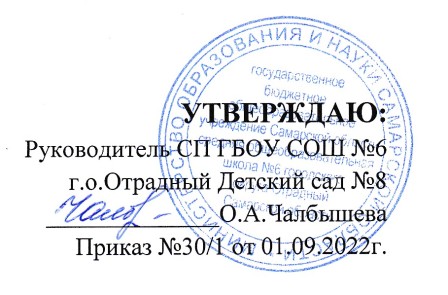 Рабочая программа педагогасредней группы № 3СП ГБОУ СОШ №6 г.о.Отрадный Самарской областиВоспитатель: Дата начала:01.09.2023Дата окончания:31.05.2024Содержание1. ЦЕЛЕВОЙ РАЗДЕЛ1.1. Пояснительная запискаа) цели и задачи реализации Программы;б) принципы и подходы к формированию Программы;в) характеристики особенностей развития детей 4-5 лет и детей ОВЗ (ТНР)1.2. Планируемые результаты освоения Программы 1.3. Часть, формируемая участниками образовательных отношенийа) цели и задачи части, формируемой участниками образовательных отношений;б) принципы и подходы;в) особенности развития детей 4-5 лет и детей с ОНР по выбранному направлениюг) Планируемые результаты освоения части ООП, формируемой участниками образовательных отношений2. СОДЕРЖАТЕЛЬНЫЙ РАЗДЕЛ2.1. 	Описание образовательной деятельности в соответствии с направлениями развития ребенка, представленными в пяти образовательных областях2.1.1.Задачи и содержание образования (обучения и воспитания) по образовательным областям 2.1.2. особенности образовательной деятельности разных видов и культурных практик;2.1.3. способы и направления поддержки детской инициативы;2.1.4 особенности взаимодействия педагогического коллектива с семьями воспитанников2.2. 	Описание вариативных форм, способов, методов и средств реализации Программы с учётом возрастных и индивидуальных особенностей воспитанников, специфики их образовательных потребностей и интересов2.3. Направления и задачи коррекционно-развивающей работы (описание образовательной деятельности по профессиональной коррекции нарушений развития детей):2.3.1. специальные условия для получения образования детьми с ограниченными возможностями здоровья2.3.2  механизмы адаптации Программы для детей с ОВЗ2.3.3. использование специальных образовательных программ и методов, специальных методических пособий и дидактических материалов,2.3.4. проведение групповых и индивидуальных коррекционных занятий2.4. Рабочая программа воспитания2.5. Календарный план воспитательной работы	2.6  Часть, формируемая участниками образовательных отношений2.6.1 Специфика национальных, социокультурных и иных условий, в которых осуществляется образовательная деятельность 2.6.2 Направления, выбранные участниками образовательных отношений из числа парциальных и иных программ и/или созданных ими самостоятельно.2.6.3 Комплексно-тематическое планирование части, формируемой участниками образовательных отношений и сложившиеся традиции Организации или Группы 3. ОРГАНИЗАЦИОННЫЙ РАЗДЕЛ3.1. Описание материально- технического обеспечения Программы, обеспеченности методическими материалами и средствами обучения и воспитания3.1.1. Психолого-педагогические условия реализации Федеральной программы3.1.2. Особенности организации развивающей предметно-пространственной среды3.1.3. Материально-техническое обеспечение программы, обеспеченность методическими материалами и средствами обучения и воспитания3.1.4. Примерный перечень литературных, музыкальных, художественных произведений3.1.5.  Режим дня3.1.6 Особенности традиционных событий, праздников, мероприятий3.2. Планирование образовательной деятельности3.2.1 Календарно – тематическое планирование педагогического процесса3.2.2 Циклограмма планирования воспитательно – образовательной работы в средней группе3.3. Календарный учебный график3.4. Учебный план средней группы СП ГБОУ СОШ №6 г.о.Отрадный Детский сад №83.5. Часть, формируемая участниками образовательных отношений3.5.1 Методическая литература, позволяющая ознакомиться с содержанием парциальных программ, методик, форм организации образовательной работы.3.6. Список детей3.7. Комплексы утренней гимнастики 3.8. Система физкультурно-оздоровительной работы в группе3.9. «Паспорт здоровья группы»3.10. План взаимодействия с родителями 3.11. План воспитательно – образовательной работыЦЕЛЕВОЙ РАЗДЕЛI. 1. Пояснительная запискаа) цели и задачи реализации Программы;Главной  целью ООП детского сада №8 является: разностороннее развитие ребёнка в период дошкольного детства с учётом возрастных и индивидуальных особенностей на основе духовно-нравственных ценностей российского народа, исторических и национально-культурных традиций.К традиционным российским духовно-нравственным ценностям относятся, прежде всего, жизнь, достоинство, права и свободы человека,. патриотизм, гражданственность, служение Отечеству и ответственность за его судьбу, высокие нравственные идеалы, крепкая семья, созидательный труд, приоритет духовного над материальным, гуманизм, милосердие, справедливость, коллективизм, взаимопомощь и взаимоуважение, историческая память и преемственность поколений, единство народов России.	Цель Программы достигается через решение следующих задач:- обеспечение единых для Российской Федерации содержания ДО и планируемых результатов освоения образовательной программы ДО;- приобщение детей (в соответствии с возрастными особенностями) к базовым ценностям российского народа - жизнь, достоинство, права и свободы человека, патриотизм, гражданственность, высокие нравственные идеалы, крепкая семья, созидательный труд, приоритет духовного над материальным, гуманизм, милосердие, справедливость, коллективизм, взаимопомощь и взаимоуважение, историческая память и преемственность поколений, единство народов России; создание условий для формирования ценностного отношения к окружающему миру, становления опыта действий и поступков на основе осмысления ценностей;- построение (структурирование) содержания образовательной  деятельности на основе учёта возрастных и индивидуальных особенностей развития;- создание условий для равного доступа к образованию для всех детей дошкольного возраста с учётом разнообразия образовательных потребностей и индивидуальных возможностей;- охрана и укрепление физического и психического здоровья детей, в том числе их эмоционального благополучия;- обеспечение развития физических, личностных, нравственных качеств и основ патриотизма, интеллектуальных и художественно-творческих способностей ребёнка, его инициативности, самостоятельности и ответственности;- обеспечение психолого педагогической поддержки семьи и повышение компетентности родителей (законных представителей) в вопросах воспитания, обучения и развития, охраны и укрепления здоровья детей, обеспечения их безопасности;- достижение детьми на этапе завершения ДО уровня развития, необходимого и достаточного для успешного освоения ими образовательных программ начального общего образования.б) принципы и подходы к формированию Программы;Программа построена на следующих принципах ДО, установленных ФГОС ДО:полноценное проживание ребёнком всех этапов детства (младенческого, раннего и дошкольного возрастов), обогащение (амплификация) детского развития;построение образовательной деятельности на основе индивидуальных особенностей каждого ребёнка, при котором сам ребёнок становится активным в выборе содержания своего образования, становится субъектом образования;содействие и сотрудничество детей и родителей (законных представителей), совершеннолетних членов семьи, принимающих участие в воспитании детей младенческого, раннего и дошкольного возрастов, а также педагогических работников3 (далее вместе - взрослые);признание ребёнка полноценным участником (субъектом) образовательных отношений;поддержка инициативы детей в различных видах деятельности;сотрудничество ДОО с семьей;приобщение детей к социокультурным нормам, традициям семьи, общества и государства;формирование	познавательных	интересов	и	познавательных	действий ребёнка в различных видах деятельности;возрастная адекватность дошкольного образования (соответствие условий, требований, методов возрасту и особенностям развития);10) учёт этнокультурной ситуации развития детей.ФГОС дошкольного образования продолжает линию деятельностного, индивидуального, дифференцированного и других подходов, направленных на повышение результативности и качества дошкольного образования. Поэтому подходами к формированию программы являются:Деятельностный подход осуществляется в процессе организации различных видов детской деятельности: игровой, коммуникативной, трудовой, познавательно-исследовательской, изобразительной, музыкальной, восприятия художественной литературы и фольклора, двигательной, конструирования. Организованная образовательная деятельность (непосредственно образовательная) строится как процесс организации различных видов деятельности.Зона ближайшего развития – это развивающее обучение в зоне ближайшего развития ребенка. Оно определяется содержанием предлагаемых взрослым задач, которые ребенок еще не может решить самостоятельно, но способен выполнить в совместной с взрослым деятельности. Культуросообразность – это воспитание и обучение ребенка должно строится на основе духовно – нравственных ценностей народов РФ, исторических и национально – культурных традиций, а один из главных критериев отбора программного материала – его воспитательная ценность.Периодизация развития – это образование строиться с учетом возрастных возможностей детей с опорой на ведущий вид деятельности.Амплификация (обогащение) детского развития – обучение ориентируется на обеспечение предельно полного проживания детьми дошкольного детства как самоценного, значимого самого по себе этапа жизни каждого ребенка. Работа ведется избегая искусственного ускорения или замедления социальной ситуации развития ребенка, максимально насыщается специфическими для дошкольного возраста видами активности, среди которых особая роль отводится игре как ведущему виду деятельности.Развивающее обучение – педагог стремится сделать обучение развивающим, т.е. направленным не столько на накопление знаний, сколько на развитие умения думать, рассуждать, вступать в диалог, отстаивать свою точку зрения.Пространство детской реализации – необходимое условие развития индивидуальности и формирования личности ребенка. Педагог поддерживает инициативу ребенка на всех этапах, во всех видах деятельности.в) характеристики особенностей развития детей 4-5 лет.В игровой деятельности детей среднего дошкольного возраста появляются ролевые взаимодействия. 0ни указывают на то, что дошкольники начинают отделять себя от принятой роли. В процессе игры роли могут меняться. Игровые действия начинают выполняться не ради них самих, а ради смысла игры. Происходит разделение игровых и реальных взаимодействий детей.Развивается изобразительная деятельность. Рисунок становится предметным и детализированным. Графическое изображение человека характеризуется наличием туловища, глаз, рта, носа, волос, иногда одежды и ее деталей. Совершенствуется техническая сторона изобразительной деятельности. Дети могут рисовать основные геометрические фигуры, вырезать ножницами, наклеивать изображения на бумагу и т. д.Усложняется конструирование. Постройки могут включать 5-6 деталей. Формируются навыки конструирования по собственному замыслу, а также планирование последовательности действий.Двигательная сфера ребенка характеризуется позитивными изменениями мелкой и крупной моторики. Развиваются ловкость, координация движений. Дети в этом возрасте лучше, чем младшие дошкольники, удерживают равновесие, перешагивают через небольшие преграды. Усложняются игры с мячом.К концу среднего дошкольного возраста восприятие детей становится более развитым. Они оказываются способными назвать форму, на которую похож тот или иной предмет. Могут вычленять в сложных объектах простые формы и из простых форм воссоздавать сложные объекты. Дети способны упорядочить группы предметов по сенсорному признаку — ве личине, цвету; выделить такие параметры, как высота, длина и ширина. Совершенствуется ориентация в пространстве.Возрастает объем памяти. Дети запоминают до 7-8 названий предметов. Начинает складываться произвольное запоминание: дети способны принять задачу на запоминание, помнят поручения взрослых, могут выучить небольшое стихотворение и т. д.Начинает развиваться образное мышление. Дети способны использовать простые схематизированные изображения для решения несложных задач. Дошкольники могут строить по схеме, решать лабиринтные задачи. Развивается предвосхищение. На основе пространственного расположения объектов дети могут сказать, что произойдет в результате их взаимодействия. Однако при этом им трудно встать на позицию другого наблюдателя и во внутреннем плане совершить мысленное преобразование образа.Для детей этого возраста особенно характерны известные феномены Ж. Пиаже: сохранение количества, объема и величины. Например, если им предъявить три черных кружка и семь белых кружков из бумаги и спросить: «Каких кружков больше — черных или белых?», большинство ответят, что белых больше. Но если спросить: «Каких больше — белых или бумажных?», ответ будет таким же — больше белых.Продолжает развиваться воображение. Формируются такие его особенности, как оригинальность и произвольность. Дети могут самостоятельно придумать небольшую сказку на заданную тему.Увеличивается устойчивость внимания. Ребенку оказывается доступной сосредоточенная деятельность в течение 15-20 минут. Он способен удерживать в памяти при выполнении каких-либо действий несложное условие.В среднем дошкольном возрасте улучшается произношение звуков и дикция. Речь становится предметом активности детей. Они удачно имитируют голоса животных, интонационно выделяют речь тех или иных персонажей. Интерес вызывают ритмическая структура речи, рифмы.Развивается грамматическая сторона речи. Дошкольники занимаются словотворчеством на основе грамматических правил. Речь детей при взаимодействии друг с другом носит ситуативный характер, а при общении с взрослым становится внеситуативной.Изменяется содержание общения ребенка и взрослого. Оно выходит за пределы конкретной ситуации, в которой оказывается ребенок. Ведущим становится познавательный мотив. Информация, которую ребенок получает в процессе общения, может быть сложной и трудной для понимания, но она вызывает у него интерес.У детей формируется потребность в уважении со стороны взрослого, для них оказывается чрезвычайно важной его похвала. Это приводит к их повышенной обидчивости на замечания. Повышенная обидчивость представляет собой возрастной феномен.Взаимоотношения со сверстниками характеризуются избирательностью, которая выражается в предпочтении одних детей другим. Появляются постоянные партнеры по играм. В группах начинают выделяться лидеры. Появляются конкурентность, соревновательность. Последняя важна для сравнения себя с другим, что ведет к развитию образа Я ребенка, его детализации.Основные достижения возраста связаны с развитием игровой деятельности; появлением ролевых и реальных взаимодействий; с развитием изобразительной деятельности; конструированием по замыслу, планированием; совершенствованием восприятия, развитием образного мышления и воображения, эгоцентричностью познавательной позиции; развитием памяти, внимания, речи, познавательной мотивации; формированием потребности в уважении со стороны взрослого, появлением обидчивости, конкурентности, соревновательности со сверстниками; дальнейшим развитием образа Я ребенка, его детализацией. У детей формируется потребность в уважении со стороны взрослого, для них оказывается чрезвычайно важной его похвала. Это приводит к их повышенной обидчивости на замечания. Повышенная обидчивость представляет собой возрастной феномен.Взаимоотношения со сверстниками характеризуются избирательностью, которая выражается в предпочтении одних детей другим. Появляются постоянные партнеры по играм. В группах начинают выделяться лидеры. Появляются конкурентность, соревновательность. Последняя важна для сравнения себя с другим, что ведет к развитию образа Я ребенка, его детализации.Дети с ОНР – III уровеньУ детей, отнесенных к третьей группе, целенаправленная деятельность нарушена при выполнении как вербальных, так и невербальных заданий. Для них характерны недостаточная концентрация внимания, низкий уровень познавательной активности, низкий объем представлений об окружающем, трудности установления причинно-следственных связей. Однако дети имеют потенциальные возможности для овладения абстрактными понятиями, если со стороны логопеда им будет оказана помощь.Наличие общего недоразвития у детей приводит к стойким нарушениям деятельности общения. При этом затрудняется процесс межличностного взаимодействия детей и создаются серьезные проблемы на пути их развития и обучения.Наряду с общей соматической ослабленностью детям с ОНР присуще и некоторое отставание в развитии двигательной сферы: движения у них плохо координированы, скорость и четкость их выполнения снижены. Наибольшие трудности выявляются при выполнении движений по словесной инструкции.У детей с ОНР отмечается недостаточная координация движений во всех видах моторики – общей, мимической, мелкой и артикуляционной.1.2. Планируемые результаты освоения ПрограммыВ соответствии с ФГОС ДО специфика дошкольного возраста и системные особенности ДО делают неправомерными требования от ребёнка дошкольного возраста конкретных образовательных достижений. Поэтому планируемые результаты освоения программы представляют собой возрастные характеристики возможных достижений ребёнка дошкольного возраста на разных возрастных этапах и к завершению ДО.Обозначенные в программе возрастные ориентиры «к одному году», «к трем годам» и так далее имеют условный характер, что предполагает широкий возрастной диапазон для достижения ребёнком планируемых результатов. Это связано с неустойчивостью, гетерохронностью и индивидуальным темпом психического развития детей в дошкольном детстве, особенно при прохождении критических периодов. По этой причине ребёнок может продемонстрировать обозначенные в планируемых результатах возрастные характеристики развития раньше или позже заданных возрастных ориентиров.Степень выраженности возрастных характеристик возможных достижений может различаться у детей одного возраста по причине высокой индивидуализации их психического развития и разных стартовых условий освоения образовательной программы. Обозначенные различия не должны быть констатированы как трудности ребёнка в освоении образовательной программы ДОО и не подразумевают его включения в соответствующую целевую группу.К пяти годам:ребёнок проявляет интерес к разнообразным физическим упражнениям, действиям с физкультурными пособиями, настойчивость для достижения результата, испытывает потребность в двигательной активности;ребёнок демонстрирует координацию, быстроту, силу, выносливость, гибкость, ловкость, развитие крупной и мелкой моторики, активно и с интересом выполняет основные движения, общеразвивающие упражнения и элементы спортивных упражнений, с желанием играет в подвижные игры, ориентируется в пространстве, переносит освоенные движения в самостоятельную деятельность;ребёнок стремится узнать о правилах здорового образа жизни, готов элементарно охарактеризовать свое самочувствие, привлечь внимание взрослого в случае недомогания;ребёнок стремится к самостоятельному осуществлению процессов личной гигиены, их правильной организации;ребёнок выполняет самостоятельно правила общения со  взрослым, внимателен к его словам и мнению, стремится к познавательному, интеллектуальному общению со взрослыми: задает много вопросов поискового характера, стремится к одобряемым формам поведения, замечает ярко выраженное эмоциональное состояние окружающих людей, по примеру педагога проявляет сочувствие;ребёнок без напоминания взрослого здоровается и прощается, говорит«спасибо» и «пожалуйста»;ребёнок демонстрирует стремление к общению со сверстниками, по предложению педагога может договориться с детьми, стремится к самовыражению в деятельности, к признанию и уважению сверстников;ребёнок познает правила безопасного поведения и стремится их выполнять в повседневной жизни;ребёнок самостоятелен в самообслуживании;ребёнок проявляет познавательный интерес к труду взрослых, профессиям, технике; отражает эти представления в играх;ребёнок стремится к выполнению трудовых обязанностей, охотно включается в совместный труд со взрослыми или сверстниками;ребёнок инициативен в разговоре, использует разные типы реплик и простые формы объяснительной речи, речевые контакты становятся более длительными и активными;ребёнок большинство звуков произносит правильно, пользуется средствами эмоциональной и речевой выразительности;ребёнок самостоятельно пересказывает знакомые сказки, с небольшой помощью взрослого составляет описательные рассказы и загадки;ребёнок проявляет словотворчество, интерес к языку, с интересом слушает литературные тексты, воспроизводит текст;ребёнок способен рассказать о предмете, его назначении и особенностях, о том, как он был создан;ребёнок проявляет стремление к общению со сверстниками в процессе познавательной деятельности, осуществляет обмен информацией; охотно сотрудничает со взрослыми не только в совместной деятельности, но и в свободной самостоятельной; отличается высокой активностью и любознательностью;ребёнок активно познает и называет свойства и качества предметов, особенности объектов природы, обследовательские действия; объединяет предметы и объекты в видовые категории с указанием характерных признаков;ребёнок задает много вопросов поискового характера, включается в деятельность экспериментирования, использует исследовательские действия, предпринимает попытки сделать логические выводы;ребёнок с удовольствием рассказывает о себе, своих желаниях, достижениях, семье, семейном быте, традициях; активно участвует в мероприятиях и праздниках,готовящихся в группе, в ДОО, имеет представления о малой родине, названии населенного пункта, улицы, некоторых памятных местах;ребёнок имеет представление о разнообразных представителях живой природы родного края, их особенностях, свойствах объектов неживой природы, сезонных изменениях в жизни природы, явлениях природы, интересуется природой, экспериментирует, положительно относится ко всем живым существам, знает правила поведения в природе, стремится самостоятельно ухаживать за растениями и животными, беречь их;ребёнок владеет количественным и порядковым счетом в пределах пяти, умением непосредственно сравнивать предметы по форме и величине, различает части суток, знает их последовательность, понимает временную последовательность«вчера, сегодня, завтра», ориентируется от себя в движении; использует математические представления для познания окружающей действительности;ребёнок проявляет интерес к различным видам искусства, эмоционально откликается на отраженные в произведениях искусства действия, поступки, события;ребёнок проявляет себя в разных видах музыкальной, изобразительной, театрализованной деятельности, используя выразительные и изобразительные средства;ребёнок использует накопленный художественно-творческой опыт в самостоятельной деятельности, с желанием участвует в культурно-досуговой деятельности (праздниках, развлечениях и других видах культурно-досуговой деятельности);ребёнок создает изображения и постройки в соответствии с темой, используя разнообразные материалы, владеет техническими и изобразительными умениями;ребёнок называет роль до начала игры, обозначает новую роль по ходу игры, активно использует предметы-заместители, предлагает игровой замысел и проявляет инициативу в развитии сюжета, активно включается в ролевой диалог, проявляет творчество в создании игровой обстановки;ребёнок принимает игровую задачу в играх с правилами, проявляет интерес к результату, выигрышу; ведет негромкий диалог с игрушками, комментирует их «действия» в режиссерских играх.Педагогическая диагностика индивидуального развития детейПедагогическая диагностика направлена на изучение деятельностных умений ребёнка, его интересов, предпочтений, склонностей, личностных особенностей, способов взаимодействия со взрослыми и сверстниками. Она позволяет выявлять особенности и динамику развития ребёнка, составлять на основе полученных данных индивидуальные образовательные маршруты освоения образовательной программы, своевременно вносить изменения в планирование, содержание и организацию образовательной деятельности. Результаты педагогической диагностики (мониторинга) могут использоваться исключительно для решения следующих образовательных задач:1) индивидуализации образования (в том числе поддержки ребёнка, построения его образовательной траектории или профессиональной коррекции особенностей его развития);2) оптимизации работы с группой детей.	Педагогическая диагностика завершается анализом полученных данных, на основе которых педагог выстраивает взаимодействие с детьми, организует РППС, мотивирующую активную творческую деятельность обучающихся, составляет индивидуальные образовательные маршруты освоения  образовательной Программы, осознанно и целенаправленно проектирует образовательный процесс.Периодичность проведения педагогической диагностики составляет 2 раза в год: сентябрь и май.Основным методом педагогической диагностики является наблюдение. Ориентирами для наблюдения являются возрастные характеристики развития ребёнка. Они выступают как обобщенные показатели возможных достижений детей на разных этапах дошкольного детства в соответствующих образовательных областях. Педагог наблюдает за поведением ребёнка в деятельности (игровой, общении, познавательно-исследовательской, изобразительной, конструировании, двигательной), разных ситуациях (в режимных процессах, в группе и на прогулке, совместной и самостоятельной деятельности детей и других ситуациях). В процессе наблюдения педагог отмечает особенности проявления ребёнком личностных качеств, деятельностных умений, интересов, предпочтений, фиксирует реакции на успехи и неудачи, поведение в конфликтных ситуациях и тому подобное.Педагогическая диагностика завершается анализом полученных данных, на основе которых педагог выстраивает взаимодействие с детьми, организует РППС, мотивирующую активную творческую деятельность обучающихся, составляет индивидуальные образовательные маршруты освоения  образовательной Программы, осознанно и целенаправленно проектирует образовательный процесс.Система педагогической диагностики результатов освоения обучающимися ООП детьми 3-7 лет (оценочные материалы)Ю.В.Карпова Педагогическая диагностика индивидуального развития детей 3-7 лет – Издательство  «Вентана – Граф» 2015. – 440с.1.3. Часть, формируемая участниками образовательных отношенийа) цели и задачи части, формируемой участниками образовательных отношений;Цель: Углубленное формирование творческих способностей воспитанников.Задачи: Углубленное развитие эстетического восприятия и творческого воображения;Обогащение детей художественными впечатлениями; Более широкое ознакомление с произведениями изобразительного, народного и декоративно – прикладного искусства;Формирование первого представления о дизайне;Глубже познакомить детей с «языком искусства» через использование нетрадиционных техник;Создание больших условий для экспериментирования с художественными материалами, инструментами, изобразительно – выразительными средствами (пятно, линия, штрих, форма, ритм).б) принципы и подходы;Принцип активного восприятия и обследования предметов окружающего мира.Принцип взаимодействия различных видов деятельности, художественных техник и материалов при создании композиций.Принцип сотрудничества.Принцип рациональности и эстетичности презентации результатов художественного творчества.Принцип индивидуальности.в) особенности развития детей дошкольного возраста по выбранному направлениюВ средней группе большее место начинает занимать использование натуры. Натурой может служить хорошо знакомый детям предмет несложной формы, с ясно выделяющимися частями, например, гриб (2 части), кукла-неваляшка (4 части).При рассматривании предмета воспитатель привлекает внимание детей к форме и расположению частей, их размерам, цвету, различным деталям, чтобы облегчить детям правильность передачи строения. Задача - научить детей правильно изображать предмет, передавая его основные признаки, структуру, цвет.В процессе занятия воспитатель напоминает детям о натуре, предлагает посмотреть на нее и нарисовать. Учитывая особенности четырехлетних детей, следует в различные приемы обучения включать игровые моменты. В средней группе для лучшего воспроизведения образа могут быть использованы картинка или рисунок воспитателя.Требования к их использованию остаются теми же, что и в младшей группе. Показ приемов рисования в средней группе продолжает занимать значительное место в обучении на тех занятиях, где дается новый программный материал: последовательность изображения частей предмета, понятие о ритме, узоре и т.д.г) Планируемые результаты освоения части ООП, формируемой участниками образовательных отношенийК 5 годам ребенок активно, уверенно, с интересом изображает  нетрадиционной техникой знакомые объекты и явления, самостоятельно находит и воплощает в рисунке, коллаже, фигурке и т.д. простые сюжеты на темы окружающей жизни, художественной литературы, любимых мультфильмов, передавая при этом свое отношение к окружающему миру.В создаваемых образах передает доступными графическими, живописными и пластическими средствами различные признаками изображаемых объектов (форма, пропорции, цвет, фактура, характерные детали), уверенно владеет разными художественными техниками; начинает понимать «язык искусства».Выражает свои представления, переживания, чувства, мысли доступными изобразительно – выразительными средствами; проявляет ярко выраженные эстетические эмоции и чувства при восприятии произведений разных видов и жанров искусства.Оценочные материалы:Лыкова И.А. «Изобразительная деятельность в детском саду». «КАРАПУЗ-ДИДАКТИКА», 2009. – 208с.2. СОДЕРЖАТЕЛЬНЫЙ РАЗДЕЛ2.1. 	Описание образовательной деятельности в соответствии с направлениями развития ребенка, представленными в пяти образовательных областях2.1.1.	Задачи и содержание образования (обучения и воспитания) по образовательным областям Социально – коммуникативное развитиеВ области социально-коммуникативного развития основными задачами образовательной деятельности являются:а) в сфере социальных отношений:формировать положительную самооценку, уверенность в своих силах, стремление к самостоятельности;развивать эмоциональную отзывчивость к взрослым и детям, слабым и нуждающимся в помощи, воспитывать сопереживание героям литературных и анимационных произведений, доброе отношение к животным и растениям;развивать позитивное отношение и чувство принадлежности детей к семье, уважение к родителям (законным представителям), педагогам и окружающим людям;воспитывать доброжелательное отношение ко взрослым и детям;воспитывать культуру общения со взрослыми и сверстниками, желание выполнять правила поведения, быть вежливыми в общении со взрослыми и сверстниками;развивать стремление к совместным играм, взаимодействию в паре илинебольшой подгруппе, к взаимодействию в практической деятельности;б) в области формирования основ гражданственности и патриотизма:воспитывать уважительное отношение к Родине, символам страны, памятным датам;воспитывать	гордость	за	достижения	страны	в	области спорта, науки, искусства и других областях;развивать интерес детей к основным достопримечательностями населенного пункта, в котором они живут.в) в сфере трудового воспитания:формировать представления об отдельных профессиях взрослых на основе ознакомления с конкретными видами труда;воспитывать уважение и благодарность взрослым за их труд, заботу о детях; вовлекать в простейшие процессы хозяйственно-бытового труда;развивать самостоятельность и уверенность в самообслуживании, желании включаться в повседневные трудовые дела в ДОО и семье;г) в области формирования основ безопасного поведения:обогащать представления детей об основных источниках и видах опасности в быту, на улице, в природе, в общении с незнакомыми людьми;знакомить детей с простейшими способами безопасного поведения в опасных ситуациях;формировать представления о правилах безопасного дорожного движения в качестве пешехода и пассажира транспортного средства.формировать представления о правилах безопасного  использования электронных гаджетов, в том числе мобильных устройств, планшетов и прочее, исключая практическое использование электронных средств обучения.Содержание образовательной деятельности:а) в сфере социальных отношений:Педагог обогащает представления детей об их развитии, проговаривает и фиксирует внимание на разнообразных возрастных изменениях (когда я был маленький, когда я буду взрослым). Способствует освоению детьми традиционных представлений о половых и гендерных различиях, семейных ролях и отношениях.Формирует положительную самооценку, уверенность в своих силах, отмечает позитивные изменения в развитии и поведении детей, бережно и тактично помогает ребёнку обнаружить свои ошибки и найти адекватный способ их устранения.Педагог способствует распознаванию и пониманию детьми эмоциональных состояний, их разнообразных проявлений, связи эмоций и поступков людей. Создает ситуации получения детьми опыта проявления сочувствия и содействия (эмпатийного поведения) в ответ на эмоциональное состояние сверстников и взрослых, воспитывает чувствительность и внимательность к затруднениям и переживаниям окружающих. При чтении художественной литературы, просмотре фрагментов анимационных фильмов педагог обращает внимание на разнообразие эмоциональных проявлений героев, комментирует и обсуждает с детьми обусловившие их причины.Педагог развивает позитивное отношение и чувство принадлежности детей к семье; уважение к родителям (законным представителям): обогащает представление о структуре и составе семьи, родственных отношениях; семейных событиях, делах.Обеспечивает включенность детей в детское сообщество, умение согласовывать взаимоотношения со сверстниками. Побуждает детей наблюдать за поведением сверстников, развивает чувствительность к поступкам сверстников, интерес к их действиям. Способствует освоению детьми вербальных  и невербальных средств и способов обращения к сверстникам, привлечения внимания и демонстрации своего расположения. Поддерживает детей в ситуации, когда им трудно выразить собственные потребности и при урегулировании конфликтов между сверстниками, демонстрирует культурные формы общения. Поощряет инициативу и самостоятельный выбор детьми занятий и партнеров, обогащает умение договариваться, поддерживает совместные дела детей в небольших группах (3-4 человека). Обеспечивает развитие личностного отношения ребёнка к соблюдению или нарушению моральных норм при взаимодействии со сверстником.Создает условия для развития детско-взрослого сообщества. Способствует освоению правил и форм проявления вежливости, уважения к старшим: напоминает и демонстрирует различные формы приветствия, прощания, выражения благодарности и просьбы. Знакомит детей с правилами поведения в общественных местах.Развивает позитивное отношение к ДОО: знакомит с педагогическими и иными работниками ДОО, с доступными для восприятия детьми правилами жизнедеятельности в ДОО; её традициями; воспитывает бережное отношение к пространству и оборудованию ДОО. Обращает внимание детей на изменение и украшение её помещений и территории, поддерживает инициативу детей и совместно планирует презентацию продуктов деятельности (рисунков, поделок) в пространстве группы и прилегающих к ней помещениях.б) в области формирования основ гражданственности и патриотизма:Воспитывает уважительное отношение к нашей Родине - России. Продолжает знакомить с государственной символикой Российской Федерации: Российский флаг и герб России; воспитывает уважительное отношение к символам страны.Обогащает представления детей о государственных праздниках: День защитника Отечества, День Победы. Знакомит детей с содержанием праздника, с памятными местами в населенном пункте, котором живет, посвященными празднику. Педагог обогащает представления детей о малой родине: знакомит с основными достопримечательностями населенного пункта, развивает интерес детей к их посещению с родителями (законными представителями); знакомит с названиями улиц, на которых живут дети. Поддерживает эмоциональную отзывчивость детей на красоту родного края. Создает условия для отражения детьми впечатлений о малой родине в различных видах деятельности (рассказывает, изображает, воплощает образы в играх, разворачивает сюжет и так далее).Поддерживает интерес к народной культуре страны (традициям, устному народному творчеству, народной музыке, танцам, играм, игрушкам).в) в сфере трудового воспитания:Педагог знакомит детей с содержанием и структурой процессов хозяйственно­ бытового труда взрослых, обогащает их представления, организуя специальные образовательные ситуации с моделированием конкретных трудовых процессов взрослых, работающих в ДОО (как музыкальный руководитель готовится к занятиям с детьми, как электрик меняет электрические лампочки в групповой комнате, повар делает салат на обед). Беседует с детьми, обращает внимание на целостность трудового процесса, направленного на продуктивный результат, вызывает у детей добрые и уважительные чувства к взрослым, которые заботятся о жизнедеятельности детей в ДОО.Педагог поддерживает инициативу детей узнать и рассказать о трудовой деятельности взрослых, поощряет коммуникативную активность ребёнка, связанную с желанием рассказать о профессии мамы или папы, описать их трудовые действия, рассказать о результатах их труда.Педагог расширяет представление детей о предметах как результате труда взрослых, о многообразии предметного мира материалов (металл, стекло, бумага, картон, кожа и тому подобное), знакомит детей с ключевыми характеристиками материалов, организуя экспериментирование способствует обогащению представлений детей об отличительных признаках материалов для создания продуктов труда (прочный (ломкий) материал, промокаемый (водоотталкивающий) материал, мягкий (твердый) материал и тому подобное).Педагог рассказывает детям о бытовой технике, помогающей взрослым организовать бытовой труд дома: стиральная и посудомоечная машины, пылесос, мультиварка, миксер, мясорубка; беседует с детьми о назначении бытовой техники, формирует представление о её назначении для ускорения и облегчения процессов бытового труда.Педагог создает условия для позитивного включения детей в процессы самообслуживания в режимных моментах группы, поощряет желание детей проявлять самостоятельность и инициативность, используя приемы поощрения и одобрения правильных действий детей, результатов процесса самообслуживания. Одобряет действия детей, направленные на оказание взаимопомощи (помочь доделать поделку, помочь одеться, помочь убрать со стола и тому подобное).В процессе самообслуживания обращает внимание детей на необходимость бережного отношения к вещам: аккуратное складывание одежды, возвращение игрушек на место после игры и тому подобное. В процессе самообслуживания педагог напоминает детям о важности соблюдения очередности действий в трудовом процессе для достижения качественного результата, демонстрирует детям приемы самоконтроля для оценки результата, поощряет действия детей, направленные на применение способов самоконтроля в процессе выполнения действий.г) в области формирования основ безопасного поведения:Педагог способствует обогащению представлений детей об основных правилах безопасного поведения в быту, в природе, на улице, в реальном общении с незнакомыми людьми и в телефонных разговорах с ними.Создает условия для расширения и углубления интереса детей к бытовым приборам и предметам быта, обсуждает вместе с детьми правила их использования, поощряет стремление детей поделиться своим опытом с другими, предлагает детям рассказать о том, как они дома соблюдают правила безопасного поведения, выбирает вместе с детьми лучшие примеры. Обсуждает с детьми, что порядок в доме и ДОО необходимо соблюдать не только для красоты, но и для безопасности человека, что предметы и игрушки необходимо класть на свое место.Рассматривает вместе с детьми картинки с правилами и алгоритмами поведения в ситуациях, опасных для здоровья и жизни, которые могут произойти с детьми дома, в условиях ДОО, в ближайшем с домом окружении: если неосторожно пользоваться, брать без разрешения или играть острыми, колющими, режущими предметами, то можно порезаться или уколоться, лучше предупредить взрослого и пользоваться только под его присмотром.Создает игровые ситуации, в которых ребёнок может закрепить опыт безопасного поведения в быту, на улице, в природе, в общении с незнакомыми людьми. Обсуждают с детьми правила безопасного поведения в чрезвычайных ситуациях: как позвать взрослого на помощь, как вызвать помощь по мобильному устройству и тому подобное.Используемые вариативные программы дошкольного образования и методические пособияПознавательное развитиеОсновными задачами образовательной деятельности являются:обогащать сенсорный опыт детей, развивать целенаправленное восприятие и самостоятельное обследование окружающих предметов (объектов) с опорой на разные органы чувств;развивать способы решения поисковых задач в самостоятельной и совместной со сверстниками и взрослыми деятельности;обогащать элементарные математические представления о количестве, числе, форме, величине предметов, пространственных и временных отношениях;расширять представления о себе и своих возможностях в познавательной деятельности с родителями (законными представителями) и членам семьи; продолжать развивать представления детей о труде взрослого;развивать представления детей о своей малой родине, населенном пункте, в котором живут, его достопримечательностях, поддерживать интерес к стране; знакомить с традициями и праздниками, принимать участие в подготовке к праздникам, эмоционально откликаться на участие в них;расширять представления о многообразии объектов живой природы, их особенностях, питании, месте обитания, жизненных проявлениях и потребностях;обучать сравнению и группировке объектов живой природы на основе признаков, знакомить с объектами и свойствами неживой природы, отличительными признаками времен года, явлениями природы и деятельностью человека в разные сезоны, воспитывать эмоционально-положительное отношение ко всем живым существам, желание их беречь и заботиться.Содержание образовательной деятельностиа) Сенсорные эталоны и познавательные действия на основе обследовательских действий педагог формирует у детей умение различать и называть уже известные цвета (красный, синий, зеленый, желтый, белый, черный) и оттенки (розовый, голубой, серый); знакомит с новыми цветами и оттенками (коричневый, оранжевый, светло-зеленый). Развивает способность различать и называть форму окружающих предметов, используя сенсорные эталоны геометрические фигуры (круг, квадрат, овал, прямоугольник, треугольник); находить отличия и сходства между предметами по 2-3 признакам путем непосредственного сравнения, осваивать группировку, классификацию и сериацию; описывать предметы по 3-4 основным свойствам.б) математические представления педагог формирует у детей умения считать в пределах пяти с участием различных анализаторов (на слух, ощупь, счет движений и другое), пересчитывать предметы и отсчитывать их по образцу и названному числу; способствует пониманию независимости числа от формы, величины и пространственного расположения предметов; помогает освоить порядковый счет в пределах пяти, познанию пространственных и временных отношений (вперед, назад, вниз, вперед, налево, направо, утро, день, вечер, ночь, вчера, сегодня, завтра).в) окружающий мирпедагог демонстрирует детям способы объединения со сверстниками для решения поставленных поисковых задач (обсуждать проблему, договариваться, оказывать помощь в решении поисковых задач, распределять действия, проявлять инициативу в совместном решении задач, формулировать вопросы познавательной направленности и так далее);расширяет представления детей о свойствах разных материалов в процессе работы с ними; подводит к пониманию того, что сходные по назначению предметы могут быть разной формы, сделаны из разных материалов; дает почувствовать и ощутить, что предметы имеют разный вес, объем; демонстрирует и разъясняет детям способы взвешивания, сравнения предметов между собой, показывая избегание возможности сделать ложные выводы (большой предмет не всегда оказывается более тяжелым);показывает ребёнку существующие в окружающем мире простые закономерности и зависимости, например: если холодно - нужно теплее одеться, если темно - нужно зажечь свет, если сильный ветер - закрыть окно. Указывает на необходимость замечать целесообразность и целенаправленность некоторых действий, видеть простейшие причины и следствия собственных действий;педагог продолжает расширять представления детей о членах семьи, о малой родине и Отечестве; представления о населенном пункте, в котором живут, некоторых городских объектах, видах транспорта; расширяет и обогащает начальные представления о родной стране, некоторых общественных праздниках и событиях. Знакомит детей с трудом взрослых в городе и сельской местности; знакомит со спецификой зданий и их устройством в городе и селе (дома высокие, с балконами, лифтами, ванной; дома невысокие, с печкой, садом, огородом, будкой для собаки и так далее), с разными учреждениями: общеобразовательные организации, ДОО, поликлиники, магазины, парки, стадионы и другие.г) природапедагог продолжает знакомить ребёнка с многообразием природы родного края, представителями животного и растительного мира, изменениями в их жизни в разные сезоны года. Демонстрирует процесс сравнения группировки объектов живой природы на основе признаков (дикие - домашние, хищные - травоядные, перелетные - зимующие, деревья - кустарники, травы - цветковые растения, овощи- фрукты, ягоды, грибы и другое). Знакомит с объектами и свойствами неживой природы (камни, песок, глина, почва, вода), с явлениями природы в разные сезоны года (листопад, ледоход, гололед, град, ветер); свойствами и качествами природных материалов (дерево, металл и другое), используя для этого простейшие опыты, экспериментирование;в процессе труда в природе педагог формирует представление детей об элементарных потребностях растений и животных: питание, вода, тепло, свет; углубляет представление о том, что .человек ухаживает за домашними животными, комнатными растениями, за огородом и садом, способствует накоплению положительных впечатлений ребёнка о природе.Используемые вариативные программы дошкольного образования и методические пособияРечевое развитиеВ области речевого развития основными задачами образовательной деятельности являются:а) формирование словаряобогащение словаря: вводить в словарь детей существительные, обозначающие профессии, глаголы, трудовые действия. Продолжать учить детей определять и называть местоположение предмета, время суток, характеризовать состояние и настроение людей;активизация словаря: закреплять у детей умения использовать в речи существительные, обозначающие названия частей и деталей предметов, прилагательные, обозначающие свойства предметов, наиболее употребительные глаголы, наречия и предлоги; употреблять существительные с обобщающим значением.б) звуковая культура речизакреплять правильное произношение гласных и согласных звуков, отрабатывать произношение свистящих, шипящих и сонорных звуков. Продолжать работу над дикцией: совершенствовать отчетливое произношение слов и словосочетаний. Проводить работу по развитию фонематического слуха: учить различать на слух и называть слова с определенным звуком. Совершенствовать интонационную выразительность речи.в) Грамматический строй речипродолжать формировать у детей умение правильно согласовывать слова в предложении. Совершенствовать умения: правильно использовать предлоги в речи; образовывать форму множественного числа существительных, обозначающих детенышей животных, употреблять эти существительные в именительном и родительном падежах; правильно использовать форму множественного числа родительного падежа существительных; употреблять формы повелительного наклонения глаголов; использовать простые сложносочиненные и сложноподчиненные предложения; правильно понимать и употреблять предлоги с пространственным значением (в, под, между, около); правильно образовывать названия предметов посуды.г) связная речьпродолжать совершенствовать диалогическую речь детей. Закреплять у детей умение поддерживать беседу: задавать вопросы по поводу предметов, их качеств, действий с ними, взаимоотношений с окружающими, правильно по форме и содержанию отвечать на вопросы. Поддерживать стремление детей рассказывать о своих наблюдениях, переживаниях; пересказывать небольшие сказки и рассказы, знакомые детям и вновь прочитанные; составлять по образцу небольшие рассказы о предмете, игрушке, по содержанию сюжетной картины. Воспитывать культуру общения: формирование умений приветствовать родных, знакомых, детей по группе. Использовать формулы речевого этикета при ответе по телефону, при вступлении в разговор с незнакомыми людьми, при встрече гостей. Развивать коммуникативно-речевые умения у детей (умение вступить, поддержать и завершить общение).д) Интерес к художественной литературеобогащать опыт восприятия жанров фольклора (загадки, считалки, заклички, сказки о животных, волшебные сказки) и художественной литературы (авторские сказки, рассказы, стихотворения); знать основные особенности жанров литературных произведений;развивать способность воспринимать содержание и форму художественных произведений (устанавливать причинно-следственные связи в повествовании, понимать главные характеристики героев; привлекать внимание детей к ритму поэтической речи, образным характеристикам предметов и явлений);развивать художественно-речевые и исполнительские умения (выразительное чтение наизусть потешек, прибауток, стихотворений; выразительное исполнение ролей в инсценировках; пересказ небольших рассказов и сказок);воспитывать ценностное отношение к книге, уважение к творчеству писателей и иллюстраторов.е) Подготовка к обучению грамотепродолжать знакомить с терминами «слово», «звук» практически, учить понимать и употреблять эти слова при выполнении упражнений, в речевых играх. Знакомить детей с тем, что слова состоят из звуков, звучат по-разному и сходно, звуки в слове произносятся в определенной последовательности, могут быть разные по длительности звучания (короткие и длинные). Формировать умения различать на слух твердые и мягкие согласные (без выделения терминов), определять и изолированно произносить первый звук в слове, называть слова с заданным звуком; выделять голосом звук в слове: произносить заданный звук протяжно, громче, четче, чем он произносится обычно, называть изолированно.Содержание образовательной деятельности:а) формирование словаряобогащение словаря: педагог обогащает словарь детей за счет расширения представлений о людях, предметах, частях предметов (у рубашки - рукава, воротник, пуговица), качеств предметов (величина, цвет, форма, материал), некоторых сходных по назначению предметов (стул - табурет), объектах природы ближайшего окружения, их действиях, ярко выраженных особенностях, формирует у детей умение понимать обобщающие слова (мебель, одежда);активизация словаря: педагог формирует у детей умение использовать в речи названия предметов и объектов ближайшего окружения, знать их назначение, части и свойства, действия с ними; названия действий гигиенических процессов умывания, одевания, купания, еды, ухода за внешним видом и поддержания порядка; названия некоторых качеств и свойств предметов; материалов; объектов и явлений природы.б) звуковая культура речипедагог продолжает развивать у детей звуковую и интонационную культуру речи, фонематический слух, умение правильно произносить гласные звуки; твердые и мягкие согласные звуки ([м], [б], [п], [т], [д], [н], [к], [г], [х], [ф], [в], [л], [с], [ц]); слышать специально интонируемый в речи педагога звук, формирует правильное речевое дыхание, слуховое внимание, моторику речевого аппарата, совершенствует умение детей воспроизводить ритм стихотворения.в) Грамматический строй речипедагог формирует у детей умения использовать в речи и правильно согласовывать прилагательные и существительные в роде, падеже, употреблять существительные с предлогами (в, на, под, за), использовать в речи названия животных и их детенышей в единственном и множественном числе (кошка - котенок, котята); составлять простое распространенное предложение и с помощью педагога строить сложные предложения;педагог закрепляет овладение детьми разными способами словообразования (наименования предметов посуды с помощью суффиксов), формирует умение образовывать повелительную форму глаголов (беги, лови), использовать приставочный способ для образования глаголов (вошел - вышел), образовывать звукоподражательные глаголы (чирикает).г) связная речьпедагог развивает у детей следующие умения: по инициативе взрослого называть членов своей семьи, знакомых литературных героев и их действия на картинках, разговаривать о любимых игрушках; элементарно договариваться со сверстником о совместных действиях в игровом общении; с помощью педагога определять и называть ярко выраженные эмоциональные состояния детей, учитывать их при общении: пожалеть, развеселить, использовать ласковые слова. Педагог закрепляет у детей умения использовать основные формы речевого этикета в разных ситуациях общения;педагог способствует освоению умений диалогической речи: отвечать на вопросы и обращения педагога; сообщать о своих впечатлениях, желаниях; задавать вопросы в условиях наглядно представленной ситуации общения. Педагог формирует умения у детей использовать дружелюбный, спокойный тон, речевые формы вежливого общения со взрослыми и сверстниками: здороваться, прощаться, благодарить, выражать просьбу, знакомиться, развивает у детей умения отвечать на вопросы, используя форму простого предложения или высказывания из 2-3 простых фраз;педагог способствует освоению умений монологической речи: по вопросам составлять рассказ по картинке из 3-4 предложений; совместно с педагогом пересказывать хорошо знакомые сказки; читать наизусть короткие стихотворения, слушать чтение детских книг и рассматривать иллюстрации.е) Подготовка к обучению грамотепедагог формирует у детей умение вслушиваться в звучание слова, закрепляет в речи детей термины «слово», «звук» в практическом плане.Используемые вариативные программы дошкольного образования и методические пособияХудожественно – эстетическое развитиеВ области художественно-эстетического развития основными задачами образовательной деятельности являются:а) Приобщение к искусству:продолжать развивать у детей художественное и эстетическое восприятие в процессе ознакомления с произведениями разных видов искусства; развивать воображение, художественный вкус;формировать у детей умение сравнивать произведения различных видов искусства;развивать отзывчивость и эстетическое сопереживание на красоту окружающей действительности;развивать у детей интерес к искусству как виду творческой деятельности человека;познакомить детей с видами и жанрами искусства, историей его возникновения, средствами выразительности разных видов искусства;формировать понимание красоты произведений искусства, потребность общения с искусством;формировать у детей интерес к детским выставкам, спектаклям; желание посещать театр, музей и тому подобное;приобщать детей к лучшим образцам отечественного и мирового искусства. воспитывать патриотизм и чувства гордости за свою страну, край в процессеознакомления с различными видами искусстваб) Изобразительная деятельность:продолжать развивать интерес детей и положительный отклик к различным видам изобразительной деятельности;продолжать у детей развивать эстетическое восприятие, образные представления, воображение, эстетические чувства, художественно-творческие способности;развивать у детей художественное восприятие, умение последовательно внимательно рассматривать произведения искусства и предметы окружающего мира; соотносить увиденное с собственным опытом; продолжать формировать у детей умение рассматривать и обследовать предметы, в том числе с помощью рук;обогащать представления детей об изобразительном искусстве (иллюстрации к произведениям  детской  литературы,  репродукции  произведений  живописи, народное декоративное искусство, скульптура малых форм и другое) как основе развития творчества;формировать у детей умение выделять и использовать средства выразительности в рисовании, лепке, аппликации;продолжать формировать у детей  умение  создавать  коллективные произведения в рисовании, лепке, аппликации;закреплять у детей умение сохранять правильную позу при рисовании: не горбиться, не наклоняться низко над столом, к мольберту; сидеть свободно, не напрягаясь;приучать детей быть аккуратными: сохранять свое рабочее место в порядке, по окончании работы убирать все со стола;поощрять детей воплощать в художественной форме свои представления, переживания, чувства, мысли; поддерживать личностное творческое начало в процессе восприятия прекрасного и собственной изобразительной деятельности;развивать художественно-творческие способности у детей в различных видах изобразительной деятельности;создавать условия для самостоятельного художественного творчества детей; воспитывать у детей желание проявлять дружелюбие при оценке работ другихдетей;в) Конструктивная деятельность:продолжать развивать у детей способность различать и называть строительные детали (куб, пластина, кирпичик, брусок); использовать их с учётом конструктивных свойств (устойчивость, форма, величина);формировать умение у детей сооружать постройки из крупного и мелкого строительного материала;обучать конструированию из бумаги;приобщать детей к изготовлению поделок из природного материала.г) Музыкальная деятельность:продолжать развивать у детей интерес к  музыке,  желание  её  слушать, вызывать эмоциональную отзывчивость при  восприятии  музыкальных произведений;обогащать музыкальные впечатления детей, способствовать дальнейшему развитию основ музыкальной культуры;воспитывать слушательскую культуру детей; развивать музыкальность детей;воспитывать интерес и любовь к высокохудожественной музыке;продолжать формировать умение у детей различать средства выразительности в музыке, различать звуки по высоте;поддерживать у детей интерес к пению;способствовать освоению элементов танца и ритмопластики для создания музыкальных двигательных образов в играх, драматизациях, инсценировании;способствовать освоению детьми приемов игры на детских музыкальных инструментах;поощрять	желание	детей	самостоятельно	заниматься	музыкальной деятельностью;д) Театрализованная  деятельность:продолжать развивать интерес детей к театрализованной деятельности; формировать опыт социальных навыков поведения, создавать условия дляразвития творческой активности детей;учить	элементам	художественно-образных выразительных	средств (интонация, мимика, пантомимика); активизировать словарь детей, совершенствовать звуковую культуру речи, интонационный строй, диалогическую речь;познакомить детей с различными видами театра (кукольный, музыкальный, детский, театр зверей и другое);формировать	у	детей	простейшие	образно-выразительные	умения, имитировать характерные движения сказочных животных;развивать эстетический вкус, воспитывать чувство прекрасного, побуждать нравственно-эстетические и эмоциональные переживания;побуждать интерес творческим проявлениям в игре и игровому общению со сверстникамие) Культурно-досуговая деятельность  деятельность:развивать умение организовывать свободное время с пользой;поощрять желание заниматься интересной самостоятельной деятельностью, отмечать красоту окружающего мира (кружение снежинок, пение птиц, шелест деревьев и прочее) и передавать это в различных видах деятельности (изобразительной, словесной, музыкальной);развивать интерес к развлечениям, знакомящим с культурой и традициями народов страны;осуществлять патриотическое и нравственное воспитание, приобщать к художественной культуре, эстетико-эмоциональному творчеству;приобщать к праздничной культуре, развивать желание принимать участие в праздниках (календарных, государственных, народных);формировать чувства причастности к событиям, происходящим в стране;развивать индивидуальные творческие способности и художественные наклонности ребёнка;вовлекать детей в процесс подготовки разных видов развлечений; формировать желание участвовать в кукольном спектакле, музыкальных и литературных композициях, концертах.Содержание образовательной деятельности:а) Приобщение к искусству:Педагог продолжает приобщать детей к восприятию искусства, развивать интерес к нему; поощряет выражение эстетических чувств, проявление эмоций при рассматривании предметов народного и декоративно-прикладного искусства, прослушивании    произведений    музыкального     фольклора;     знакомит     детей с творческими профессиями (артист, художник, композитор, писатель); педагог, в процессе ознакомления детей с различными видами искусства, воспитывает патриотизм и чувства гордости за свою страну, края.Педагог учит узнавать и называть предметы и явления природы, окружающей действительности в художественных образах (литература, музыка, изобразительное искусство); развивает у детей умение различать жанры и виды искусства: стихи, проза, загадки (литература), песни, танцы (музыка), картина (репродукция), скульптура (изобразительное искусство), здание и сооружение (архитектура); учит детей выделять и называть основные средства выразительности (цвет, форма, величина, ритм, движение, жест, звук) и создавать свои художественные образы в изобразительной, музыкальной, конструктивной деятельности.Педагог знакомит детей с жанрами живописи (натюрморт, пейзаж, портрет), с разными по художественному образу и настроению произведениями; знакомит детей со средствами выразительности живописи (цвет, линия, композиция); многообразием цветов и оттенков, форм, фактуры в предметах и явлениях окружающего мира.Педагог знакомит детей со скульптурой, способами создания скульптуры (пластика, высекание), средствами выразительности (объемность, статика и движение, материал); особенностями её содержания - отображение животных (анималистика), портреты человека и бытовые сценки.Педагог знакомит детей с архитектурой; формирует представления о том, что дома, в которых они живут (ДОО, общеобразовательная организация, другие здания) - это архитектурные сооружения; учит  видеть,  что  дома бывают  разные по форме, высоте, длине, с разными окнами, с разным количеством этажей, подъездов и так далее; способствует развитию у детей интереса к различным строениям, расположенным вокруг ДОО (дома, в которых живут ребёнок и его друзья, общеобразовательная организация, кинотеатр); привлекает внимание детей к сходству   и различиям   разных   зданий,   поощряет   самостоятельное   выделение частей здания, его особенностей;  учит детей замечать различия в сходных по форме и строению  зданиях  (форма  и величина  входных  дверей,  окон  и других  частей); педагог  поощряет  стремление  детей  изображать  в рисунках,  аппликации  реальные и сказочные строения.Педагог организовывает посещение музея (совместно с родителями(законными представителями)), рассказывает о назначении музея; развивает у детей интерес к посещению кукольного театра, выставок.Педагог закрепляет знания детей о книге, книжной иллюстрации; знакомит детей с библиотекой как центром хранения книг, созданных писателями и поэтами.Педагог знакомит детей с произведениями народного искусства (потешки, сказки, загадки, песни, хороводы, заклички, изделия народного декоративно­ прикладного искусства).Педагог поощряет проявление детских предпочтений: выбор детьми любимых песен, иллюстраций, предметов народных промыслов, пояснение детьми выбора; воспитывает у детей бережное отношение к произведениям искусства.б) Изобразительная деятельность:Рисование:педагог продолжает формировать у детей умение рисовать отдельные предметы и создавать сюжетные композиции, повторяя изображение одних и тех же предметов (неваляшки гуляют, деревья на нашем участке зимой, цыплята гуляют по травке)     и     добавляя      к      ним      другие      (солнышко,      падающий      снег  и так далее); формирует и закрепляет у детей представления о форме предметов (круглая, овальная, квадратная, прямоугольная, треугольная), величине, расположении частей; педагог помогает детям при передаче сюжета располагать изображения на всем листе в соответствии с содержанием действия и включенными в действие объектами; направляет внимание детей на передачу соотношения предметов по величине: дерево высокое, куст ниже дерева, цветы ниже куста; продолжает закреплять и обогащать представления детей о цветах и оттенках окружающих предметов  и объектов  природы;  педагог формирует  у детей умение к уже известным цветам и оттенкам добавить новые (коричневый, оранжевый, светло-зеленый); формирует у детей представление о том, как можно получить эти цвета; учит детей смешивать краски для получения нужных цветов и оттенков; развивает у детей желание использовать в рисовании, аппликации разнообразные цвета, обращает внимание детей на многоцветие окружающего мира; педагог закрепляет у детей умение правильно держать карандаш, кисть, фломастер, цветной мелок; использовать их при создании изображения; учит детей закрашивать рисунки кистью, карандашом, проводя линии и штрихи только в одном направлении (сверху вниз или слева направо); ритмично наносить мазки, штрихи по всей форме, не выходя за пределы контура; проводить широкие линии всей кистью, а узкие линии и точки - концом ворса кисти; закрепляет у детей умение чисто промывать кисть перед использованием краски другого цвета; к концу года педагог формирует у детей умение получать светлые и темные оттенки цвета, изменяя нажим на карандаш; формирует у детей умение правильно передавать расположение частей при рисовании сложных предметов (кукла, зайчик и другие) и соотносить их по величине.Народное декоративно-прикладное искусство:педагог продолжает у детей формировать умение создавать декоративные композиции по мотивам дымковских, филимоновских узоров. Учит детей использовать дымковские и филимоновские изделия для развития эстетического восприятия прекрасного и в качестве образцов для создания узоров в стиле этих росписей (для росписи могут использоваться вылепленные детьми игрушки и силуэты игрушек, вырезанные из бумаги). Педагог знакомит детей с городецкими изделиями. Учит детей выделять элементы городецкой росписи (бутоны, купавки, розаны, листья); видеть и называть цвета, используемые в росписи.Лепка:педагог продолжает развивать интерес детей к лепке; совершенствует у детей умение лепить из глины (из пластилина, пластической массы). Закрепляет у детей приемы лепки, освоенные в предыдущих группах; учит детей прищипыванию с легким оттягиванием всех краев сплюснутого шара, вытягиванию отдельных частей из целого куска, прищипыванию мелких деталей (ушки у котенка, клюв у птички). Педагог учит детей сглаживать пальцами поверхность вылепленного предмета, фигурки. Учит детей приемам вдавливания середины шара, цилиндра для получения полой формы. Знакомит с приемами использования стеки. Поощряет стремление украшать вылепленные изделия узором при помощи стеки. Педагог закрепляет у детей приемы аккуратной лепки.Аппликация:педагог развивает у детей интерес к аппликации, усложняя её содержание и расширяя возможности создания разнообразных изображений. Формирует у детей умение правильно держать ножницы и пользоваться ими. Обучает детей вырезыванию, начиная с формирования навыка разрезания по прямой сначала коротких, а затем длинных полос. Учит детей составлять из полос изображения разных предметов (забор, скамейка, лесенка, дерево, кустик и другое). Учит детей вырезать круглые формы из квадрата и овальные из прямоугольника путем скругления углов; использовать этот прием для изображения в аппликации овощей, фруктов, ягод, цветов и тому подобное. Педагог продолжает расширять количество изображаемых в аппликации предметов (птицы, животные, цветы, насекомые, дома, как реальные, так и воображаемые) из готовых форм. Учит детей преобразовывать эти формы, разрезая их на две или четыре части (круг - на полукруги, четверти; квадрат - на треугольники и так далее). Закрепляет у детей навыки аккуратного вырезывания и наклеивания. Педагог поощряет проявление активности и творчества.в) Конструктивная деятельность:Педагог продолжает развивать у детей способность различать и называть строительные  детали  (куб,  пластина,  кирпичик,  брусок);  учит  использовать   их с учётом конструктивных свойств (устойчивость, форма, величина).Педагог развивает у детей умение устанавливать ассоциативные связи, предлагая вспомнить, какие похожие сооружения дети видели. Учит анализировать образец   постройки:   выделять   основные   части,   различать   и соотносить    их по величине и форме, устанавливать пространственное расположение этих частей относительно   друг   друга   (в  домах   -   стены,   вверху -    перекрытие,    крыша; в автомобиле - кабина, кузов и так далее).Педагог побуждает детей создавать постройки разной конструктивной сложности (гараж для нескольких автомашин, дом в 2-3 этажа, широкий мост для проезда автомобилей или поездов, идущих в двух направлениях и другое). Развивает у детей умение использовать в сюжетно-ролевой игре постройки из строительного материала.  Учит  детей  самостоятельно  измерять  постройки   (по высоте,   длине и ширине), соблюдать заданный педагогом принцип конструкции (построй такой же домик, но высокий). Учит детей сооружать постройки из крупного и мелкого строительного материала, использовать детали разного цвета для создания и украшения построек.Педагог учит детей договариваться о том, что они будут строить, распределять между собой материал, согласовывать действия и совместными усилиями достигать результат.Педагог обучает детей конструированию из бумаги: сгибать прямоугольный лист бумаги пополам, совмещая стороны и углы (альбом, флажки для украшения участка,  поздравительная  открытка),   приклеивать   к   основной   форме   детали (к дому - окна, двери, трубу; к автобусу - колеса; к стулу - спинку). Приобщает детей к изготовлению поделок из природного материала: коры, веток, листьев, шишек, каштанов, ореховой скорлупы, соломы (лодочки, ёжики и так далее). Учит детей использовать для закрепления частей клей, пластилин; применять в поделках катушки, коробки разной величины и другие предметы.г) Музыкальная деятельность:   Слушание: педагог формирует навыки культуры слушания музыки (не отвлекаться, дослушивать произведение до конца); педагог знакомит детей с биографиями и творчеством русских и зарубежных композиторов, о истории создания оркестра, о истории развития музыки, о музыкальных инструментах; учит детей чувствовать характер музыки, узнавать знакомые произведения, высказывать свои впечатления о прослушанном; учит детей замечать выразительные средства музыкального произведения: тихо, громко, медленно, быстро; развивает у детей способность различать звуки по высоте (высокий, низкий в пределах сексты, септимы); педагог учит детей выражать полученные впечатления с помощью слова, движения, пантомимы.Пение: педагог учит детей выразительному пению, формирует умение петь протяжно, подвижно, согласованно (в пределах ре - си первой октавы); развивает у детей умение брать дыхание между короткими музыкальными фразами; формирует у детей умение петь мелодию чисто, смягчать концы фраз, четко произносить слова, петь выразительно, передавая характер музыки; учит детей петь с инструментальным сопровождением и без него (с помощью педагога).Песенное творчество: педагог учит детей самостоятельно сочинять мелодию колыбельной песни и отвечать на музыкальные вопросы («Как тебя зовут?», «Что ты хочешь, кошечка?», «Где ты?»); формирует у детей умение импровизировать мелодии на заданный текст.Музыкально-ритмические движения: педагог продолжает формировать у детей навык ритмичного движения в соответствии с характером музыки; учит детей самостоятельно менять движения в соответствии с двух- и трехчастной формой музыки; совершенствует танцевальные движения детей: прямой галоп, пружинка, кружение по одному и в парах; учит детей двигаться в парах по кругу в танцах и хороводах, ставить ногу на носок и на пятку, ритмично хлопать в ладоши, выполнять простейшие перестроения (из круга врассыпную и обратно), подскоки; продолжает совершенствовать у детей навыки основных движений (ходьба:«торжественная», спокойная, «таинственная»; бег: легкий, стремительный).Развитие танцевально-игрового творчества: педагог способствует у детей развитию эмоционально-образного исполнения музыкально-игровых упражнений (кружатся листочки, падают снежинки) и сценок, используя мимику и пантомиму (зайка веселый и грустный, хитрая лисичка, сердитый волк и так далее); учит детей инсценированию песен и постановке небольших музыкальных спектаклей.Игра на детских музыкальных инструментах:педагог формирует у детей умение подыгрывать простейшие мелодии на деревянных ложках, погремушках, барабане, металлофоне;способствует реализации музыкальных способностей ребёнка в повседневной жизни и различных видах досуговой деятельности (праздники, развлечения и другое).д) Театрализованная  деятельность:Педагог     продолжает     развивать      и     поддерживать      интерес      детей к театрализованной игре путем приобретения более сложных игровых умений и навыков (способность передавать  художественный образ,  следить  за развитием и взаимодействием персонажей). Организует с детьми игровые этюды для развития восприятия, воображения, внимания, мышления. Педагог учит детей разыгрывать простые представления на основе знакомого литературного и сказочного сюжета; использовать для воплощения образа известные выразительные средства (интонацию, мимику, жест). Учит чувствовать и понимать эмоциональное состояние героя, вступать в ролевое взаимодействие с другими персонажами. Развивает навык режиссерской игры, создавая для этого специальные условия (место, материалы, атрибуты). Побуждает детей использовать в театрализованных играх образные игрушки и различные виды театра (бибабо, настольный, плоскостной). Педагог формирует у детей умение использовать в театрализованных играх образные игрушки, самостоятельно вылепленные фигурки из глины, пластмассы, пластилина. Поощряет проявление инициативы и самостоятельности в выборе роли, сюжета, средств перевоплощения; предоставляет возможность для экспериментирования при создании одного и того же образа. Учит чувствовать и понимать эмоциональное состояние героя, вступать в ролевое взаимодействие с другими персонажами. Способствует разностороннему развитию детей в театрализованной деятельности путем прослеживания количества и характера исполняемых каждым ребёнком ролей. Педагог продолжает использовать возможности педагогического театра (взрослых) для накопления эмоционально-чувственного опыта, понимания детьми комплекса выразительных средств, применяемых в спектакле.е) Культурно-досуговая деятельность  деятельность:Педагог развивает умение детей организовывать свой досуг с пользой. Осуществляет патриотическое и нравственное воспитание, приобщает к художественной культуре, эстетико-эмоциональному творчеству. Побуждает к самостоятельной организации выбранного вида деятельности (художественной, познавательной, музыкальной и другое). Вовлекает детей в процесс подготовки к развлечениям (концерт, кукольный спектакль, вечер загадок и прочее). Знакомит с традициями и культурой народов страны, воспитывает чувство гордости за свою страну (населенный пункт). Приобщает к праздничной культуре, развивает желание принимать участие в праздниках (календарных, государственных, народных). Развивает творческие способности. Активизирует желание посещать творческие объединения дополнительного образования. Педагог развивает индивидуальные творческие способности и художественные наклонности детей. Педагог привлекает детей к процессу подготовки разных видов развлечений; формирует желание участвовать в кукольном спектакле, музыкальных и литературных композициях, концертах. В процессе организации и проведения развлечений педагог заботится о формировании потребности заниматься интересным и содержательным делом.Используемые вариативные программы дошкольного образования и методические пособияФизическое развитиеОсновные задачи образовательной деятельности в области физического развития:обогащать двигательный опыт детей, способствуя техничному выполнению упражнений основной гимнастики (строевые упражнения, основные движения, общеразвивающие, в том числе музыкально-ритмические упражнения), создавать условия для освоения спортивных упражнений, подвижных игр;формировать психофизические качества (сила, быстрота, выносливость, гибкость, ловкость), развивать координацию, меткость, ориентировку в пространстве;воспитывать волевые качества, самостоятельность, стремление соблюдать правила в подвижных играх, проявлять самостоятельность при выполнении физических упражнений;продолжать формировать интерес и положительное отношение к физической культуре и активному отдыху, формировать первичные представления об отдельных видах спорта;укреплять здоровье ребёнка, опорно-двигательный аппарат, формировать правильную осанку, повышать иммунитет средствами физического воспитания;формировать представления о факторах, влияющих на здоровье, воспитывать полезные привычки, способствовать усвоению правил безопасного поведения в двигательной деятельности.Содержание образовательной деятельностиПедагог формирует двигательные умения и навыки, развивает психофизические качества при выполнении упражнений основной гимнастики, а также при проведении подвижных и спортивных игр. Помогает точно принимать исходное положение, поддерживает стремление соблюдать технику выполнения упражнений, правила в подвижной игре, показывает возможность использования разученного движения в самостоятельной двигательной деятельности, помогает укреплять дружеские взаимоотношения со сверстниками, слышать и выполнять указания, ориентироваться на словесную инструкцию; поощряет проявление целеустремленности и упорства в достижении цели, стремление к творчеству.Педагог способствует овладению элементарными нормами и правилами здорового образа жизни, формирует представление о правилах поведения в двигательной деятельности, закрепляет полезные привычки, способствующие укреплению и сохранению здоровья.Основная гимнастика (основные движения, общеразвивающие упражнения)Основные движения:бросание, катание, ловля, метание: прокатывание мяча между линиями, шнурами, палками (длина 2-3 м), положенными (на расстоянии 15-20 см одна от другой) и огибая кубики или кегли, расставленные по одной линии на расстоянии 70-80 см; прокатывание обруча педагогу, удержание обруча, катящегося от педагога; прокатывание обруча друг другу в парах; подбрасывание мяча вверх и ловля его после удара об пол; бросание и ловля мяча в паре; перебрасывание мяча друг другу в кругу; бросание мяча двумя руками из-за головы стоя; скатывание мяча по наклонной доске, попадая в предмет; отбивание мяча правой и левой рукой о землю не менее 5 раз подряд; подбрасывание и ловля мяча не менее 3-4 раз подряд; бросание мяча двумя руками из-за головы сидя; бросание вдаль; попадание в горизонтальную и вертикальную цели с расстояния 2-2,5 м;ползание, лазанье: ползание на четвереньках «змейкой» между расставленными кеглями, по наклонной доске, по гимнастической скамейке на животе, подтягиваясь руками; проползание в обручи, под дуги; влезание на гимнастическую стенку и спуск с нее, не пропуская реек; переход по гимнастической стенке с пролета на пролет вправо и влево на уровне 1-2 рейки, ползание на четвереньках с опорой на стопы и ладони; подлезание под веревку или дугу, не касаясь руками пола прямо и боком;ходьба: ходьба обычная, в колонне по одному, придерживаясь указанного направления, с изменением темпа; на носках, на пятках, на внешней стороне стопы, приставным шагом вперед и по шнуру; перешагивая предметы; чередуя мелкий и широкий шаг, «змейкой», с остановкой по сигналу, в противоположную сторону; со сменой ведущего; в чередовании с бегом, прыжками; приставным шагом вперед, в сторону, назад на месте; с разным положением рук (на поясе, в стороны (плечи развести), за спиной);бег: бег в колонне по одному, на носках, высоко поднимая колени; обегая предметы; на месте; бег врассыпную по сигналу с последующим нахождением своего места в колонне; в парах; по кругу, держась за руки; со сменой направляющего, меняя направление движения и темп; непрерывный бег 1-1,5 мин; пробегание 30-40 м в чередовании с ходьбой 2-3 раза; медленный бег 150-200 м; бег на скорость 20 м; челночный бег 2х5 м; перебегание подгруппами по 5-6 человек с одной стороны площадки на другую; бег врассыпную с ловлей и увертыванием;прыжки: прыжки на двух ногах на месте, с поворотом вправо и влево, вокруг себя, ноги вместе-ноги врозь, стараясь достать предмет, подвешенный над головой; подпрыгивание на двух ногах с продвижением вперед на 2-3 м; перепрыгивание через шнур, плоский кубик (высота 5 см), через 4-6 линий (расстояние между линиями 40-50 см); выполнение 20 подпрыгиваний с небольшими перерывами; прыжки в длину с места; спрыгивание со скамейки; прямой галоп; попытки выполнения прыжков с короткой скакалкой;упражнения в равновесии: ходьба по доске, по скамье (с перешагиванием через предметы, с мешочком на голове, с предметом в руках, ставя ногу с носка руки в стороны); ходьба по доске до конца и обратно с поворотом; ходьба по наклонной доске вверх и вниз; стойка на одной ноге, вторая поднята коленом вперед, в сторону, руки в стороны или на поясе; пробегание по наклонной доске вверх и вниз; ходьба по доске и расхождение вдвоем на ней; кружение в одну, затем в другую сторону с платочками, руки на пояс, руки в стороны.Педагог обучает разнообразным упражнениям, которые дети могут переносить в самостоятельную двигательную деятельность.Общеразвивающие упражнения:упражнения для кистей рук, развития и укрепления мышц рук и плечевого пояса: основные положения и движения рук (в стороны, вперед, вверх, назад, за спину, на пояс, перед грудью); перекладывание предмета из одной руки в другую; сгибание и разгибание рук, махи руками; сжимание и разжимание кистей рук, вращение кистями; выполнение упражнений пальчиковой гимнастики; повороты головы вправо и влево, наклоны головы;упражнения для развития и укрепления мышц спины и гибкости позвоночника: наклоны вперед, вправо, влево, повороты корпуса вправо и влево из исходных положений стоя и сидя; поочередное поднимание ног из положения лежа на спине, на животе, стоя на четвереньках;упражнения для развития и укрепления мышц ног и брюшного пресса: сгибание и разгибание ног; отведение ноги вперед, в сторону, назад; выставление ноги на пятку (носок); приседания на всей стопе и на носках с разведением коленей в стороны; поднимание на носки и опускание на всю ступню; захватывание стопами и перекладывание предметов с места на место.Повышаются требования к детям при выполнении общеразвивающих упражнений. Педагог предлагает выполнять общеразвивающие упражнения из разных исходных положений, в разном темпе (медленном, среднем, быстром) с предметами и без них. К предметам и пособиям, названным ранее, добавляются малые мячи, косички, палки, обручи и другое. Разученные упражнения включаются в комплексы утренней гимнастики, физкультминутки и другие формы физкультурно-оздоровительной работы.Ритмическая гимнастика:музыкально-ритмические упражнения, разученные на музыкальном занятии, педагог включает в комплексы общеразвивающих упражнений (простейшие связки упражнений ритмической гимнастики), в физкультминутки и подвижные игры. Рекомендуемые упражнения: ритмичная ходьба под музыку в разном темпе; на носках, топающим шагом, приставным шагом прямо и боком, прямым галопом, по кругу, держась за руки, с высоким подниманием колена на месте и в движении прямо и вокруг себя, подскоки по одному и в парах под музыку; выставление ноги на пятку, на носок, притопывание под ритм, повороты, поочередное«выбрасывание» ног, движение по кругу выполняя шаг с носка, ритмичные хлопки в ладоши под ритмичную музыку, комбинации из двух освоенных движений в сочетании с хлопками.Строевые упражнения:педагог предлагает детям следующие строевые упражнения: построение в колонну по одному, по два, по росту, врассыпную; размыкание и смыкание на вытянутые руки, равнение по ориентирам и без; перестроение из колонны по одному в колонну по два в движении, со сменой ведущего; из одной колонны или шеренги в звенья на месте и в движении; повороты направо, налево, кругом на месте переступанием и в движении.Подвижные игрыпедагог продолжает закреплять основные движения и развивать психофизические качества в подвижных играх, поощряет желание выполнять роль водящего, развивает пространственную ориентировку, самостоятельность и инициативность в организации знакомых игр с небольшой группой сверстников; приучает к выполнению правил, поощряет проявление целеустремленности,	настойчивости,	творческих способностей детей (придумывание и комбинирование движений в игре).Спортивные упражненияпедагог обучает детей спортивным упражнениям на прогулке или во время физкультурных занятий на свежем воздухе. Катание на санках, лыжах, велосипеде может быть организовано в самостоятельной двигательной деятельности в зависимости от имеющихся условий, а также региональных и климатических особенностей.Катание на санках: подъем с санками на гору, скатывание с горки, торможение при спуске, катание на санках друг друга.Катание на трехколесном и двухколесном велосипеде, самокате: по прямой, по кругу с поворотами, с разной скоростью.Ходьба на лыжах: скользящим шагом, повороты на месте, подъем на гору «ступающим шагом» и «полуёлочкой».Плавание: погружение в воду с головой, попеременные движения ног в воде, держась за бортик, доску, палку, игры с предметами в воде, доставание их со дна, ходьба за предметом в воде.Формирование основ здорового образа жизнипедагог уточняет представления детей о здоровье, факторах, положительно влияющих на него, правилах безопасного поведения в двигательной деятельности (соблюдать очередность при занятиях с оборудованием, не толкать товарища, бегать в колонне, не обгоняя друг друга и другое), способствует пониманию детьми необходимости занятий физической культурой, важности правильного питания, соблюдения гигиены, закаливания для сохранения и укрепления здоровья. Формирует первичные представления об отдельных видах спорта.Активный отдыхФизкультурные праздники и досуги: педагог привлекает детей данной возрастной группы к участию в праздниках детей старшего дошкольного возраста в качестве зрителей. Праздники проводятся 2 раза в год, продолжительностью не более 1-1,5 часов.Досуг организуется 1-2 раза в месяц во второй половине дня преимущественно на свежем воздухе, продолжительностью 20-25 минут. Содержание составляют: подвижные игры, игры с элементами соревнования, аттракционы, музыкально­ ритмические и танцевальные упражнения.Досуги и праздники могут быть направлены на решение задач приобщения к здоровому образу жизни, иметь социально-значимую и патриотическую тематику, посвящаться государственным праздникам, включать подвижные игры народов России.Дни здоровья проводятся 1 раз в три месяца. В этот день проводятся физкультурно-оздоровительные мероприятия, прогулки, игры на свежем воздухе.Используемые вариативные программы дошкольного образования и методические пособия2.1.2 Особенности образовательной деятельности разных видов и культурных практик.Образовательная деятельность в ДОО включает:образовательную деятельность, осуществляемую в процессе организации различных видов детской деятельности;образовательную деятельность, осуществляемую в ходе режимных процессов; самостоятельную деятельность детей;взаимодействие с семьями детей по  реализации  образовательной  программы ДО.	Образовательная деятельность организуется как совместная деятельность педагога и детей, самостоятельная деятельность детей. В зависимости от решаемых образовательных задач, желаний детей, их образовательных потребностей, педагог может выбрать один или несколько вариантов совместной деятельности:совместная деятельность педагога с ребёнком, где, взаимодействуя с ребёнком, он выполняет функции педагога: обучает ребёнка чему-то новому;совместная  деятельность  ребёнка   с   педагогом,   при   которой   ребёнок и педагог - равноправные партнеры;совместная деятельность группы детей под руководством педагога, который на правах участника деятельности на всех этапах её выполнения (от планирования до завершения) направляет совместную деятельность группы детей;совместная деятельность детей со сверстниками без участия педагога, но по его заданию. Педагог в этой ситуации не является участником деятельности, но выступает в роли её организатора, ставящего задачу группе детей, тем самым, актуализируя лидерские ресурсы самих детей;самостоятельная, спонтанно возникающая, совместная деятельность детей без всякого участия педагога. Это могут быть самостоятельные игры детей (сюжетно-ролевые, режиссерские, театрализованные, игры с правилами, музыкальные и другое), самостоятельная изобразительная деятельность по выбору детей, самостоятельная познавательно-исследовательская деятельность (опыты, эксперименты и другое).	Организуя различные виды деятельности, педагог учитывает опыт ребёнка, его субъектные проявления (самостоятельность, творчество при выборе содержания деятельности и способов его реализации, стремление к сотрудничеству с детьми, инициативность и желание заниматься определенным видом деятельности). Эту информацию педагог может получить в процессе наблюдения за деятельностью детей в ходе проведения педагогической диагностики. На основе полученных результатов организуются разные виды деятельности, соответствующие возрасту детей. В процессе их организации педагог создает условия для свободного выбора детьми деятельности, оборудования, участников совместной деятельности, принятия детьми решений, выражения своих чувств и мыслей, поддерживает детскую инициативу и самостоятельность, устанавливает правила взаимодействия детей. Педагог использует образовательный потенциал каждого вида деятельности для решения задач воспитания, обучения и развития детей. Все виды деятельности взаимосвязаны между собой, часть из них органично включается в другие виды деятельности (например, коммуникативная, познавательно-исследовательская). Это обеспечивает возможность их интеграции в процессе образовательной деятельности.Игра занимает центральное место в жизни ребёнка, являясь преобладающим видом его самостоятельной деятельности. В игре закладываются основы личности ребёнка, развиваются психические процессы, формируется ориентация в отношениях между людьми, первоначальные навыки кооперации. Играя вместе, дети строят свои взаимоотношения, учатся общению, проявляют активность и инициативу и другое. Детство без игры и вне игры не представляется возможным.Игра	в	педагогическом	процессе	выполняет	различные	функции: обучающую, познавательную, развивающую, воспитательную, социокультурную, коммуникативную,	эмоциогенную, развлекательную, диагностическую, психотерапевтическую и другие.В образовательном процессе игра занимает особое место, выступая как форма организации жизни и деятельности детей, средство разностороннего развития личности; метод или прием обучения; средство саморазвития, самовоспитания, самообучения, саморегуляции. Отсутствие или недостаток игры в жизни ребёнка приводит к серьезным проблемам, прежде всего, в социальном развитии детей.	Учитывая потенциал игры для разностороннего развития ребёнка и становления его личности, педагог максимально использует все варианты её применения в ДО.Образовательная деятельность в режимных процессах имеет специфику и предполагает использование особых форм работы в соответствии с реализуемыми задачами воспитания, обучения и развития ребёнка. Основная задача педагога в утренний отрезок времени состоит в том, чтобы включить детей в общий ритм жизни ДОО, создать у них бодрое, жизнерадостное настроение.Образовательная деятельность, осуществляемая в утренний отрезок времени, может включать:игровые ситуации, индивидуальные игры и игры небольшими подгруппами (сюжетно-ролевые, режиссерские, дидактические, подвижные, музыкальные и другие);беседы с детьми по их интересам, развивающее общение педагога с детьми (в том числе в форме утреннего и вечернего круга), рассматривание картин, иллюстраций;практические, проблемные ситуации, упражнения (по освоению культурно­ гигиенических навыков и культуры здоровья, правил и норм поведения и другие);наблюдения за объектами и явлениями природы, трудом взрослых;трудовые поручения и дежурства (сервировка стола к приему пищи, уход за комнатными растениями и другое);индивидуальную	работу	с	детьми	в	соответствии	с	задачами	разных образовательных областей;продуктивную	деятельность	детей	по	интересам	детей	(рисование, конструирование, лепка и другое);оздоровительные	и	закаливающие	процедуры,	здоровьесберегающие мероприятия, двигательную деятельность (подвижные игры, гимнастика и другое).Согласно	требованиям	СанПиН	1.2.3685-21	в	режиме дня предусмотрено время для проведения занятий.Занятие рассматривается как дело, занимательное и интересное детям, развивающее их; как деятельность, направленная на освоение детьми одной или нескольких образовательных областей, или их интеграцию с использованием разнообразных форм и методов работы, выбор которых осуществляется педагогам самостоятельно. Занятие является формой организации обучения, наряду с экскурсиями, дидактическими играми, играми-путешествиями и другими. Оно может проводиться в виде образовательных ситуаций, тематических событий, проектной деятельности, проблемно-обучающих ситуаций, интегрирующих содержание образовательных областей, творческих и исследовательских проектов и так далее. В рамках отведенного времени педагог может организовывать образовательную деятельность с учётом интересов, желаний детей, их образовательных потребностей, включая детей дошкольного возраста в процесс сотворчества, содействия, сопереживания.	При организации занятий педагог использует опыт, накопленный при  проведении образовательной деятельности в рамках сформировавшихся подходов. Время проведения занятий, их продолжительность, длительность перерывов, суммарная образовательная нагрузка для детей дошкольного возраста определяются СанПиН 1.2.3685-21.Введение термина «занятие» не означает регламентацию процесса. Термин фиксирует форму организации образовательной деятельности. Содержание и педагогически обоснованную методику проведения занятий педагог может выбирать самостоятельно.Образовательная деятельность, осуществляемая во время прогулки, включает:наблюдения за объектами и явлениями природы, направленные на установление разнообразных связей и зависимостей в природе, воспитание отношения к ней;подвижные игры и спортивные упражнения, направленные на оптимизацию режима двигательной активности и укрепление здоровья детей;экспериментирование с объектами неживой природы;сюжетно-ролевые и конструктивные игры (с песком, со снегом, с природным материалом);элементарную трудовую деятельность детей на участке ДОО; свободное общение педагога с детьми, индивидуальную работу; проведение спортивных праздников (при необходимости).Образовательная деятельность, осуществляемая во вторую половину дня, может включать:элементарную трудовую деятельность детей (уборка групповой комнаты;  ремонт книг, настольно-печатных игр; стирка кукольного белья; изготовление игрушек-самоделок для игр малышей);проведение зрелищных мероприятий, развлечений, праздников (кукольный, настольный, теневой театры, игры-драматизации; концерты; спортивные, музыкальные и литературные досуги и другое);игровые ситуации, индивидуальные игры и игры небольшими подгруппами (сюжетно-ролевые, режиссерские, дидактические, подвижные, музыкальные и другие); опыты	и	эксперименты, практико-ориентированные проекты, коллекционирование и другое;чтение художественной литературы, прослушивание аудиозаписей лучших образов чтения, рассматривание иллюстраций, просмотр мультфильмов и так далее;слушание и исполнение музыкальных произведений, музыкально-ритмические движения, музыкальные игры и импровизации;организация и (или) посещение выставок детского творчества, изобразительного искусства, мастерских; просмотр репродукций картин классиков и современных художников и другого;индивидуальную работу по всем видам деятельности и образовательным областям;работу с родителями (законными представителями).Для организации самостоятельной деятельности детей в группе создаются различные центры активности (игровой, литературный, спортивный, творчества, познания и другое). Самостоятельная деятельность предполагает самостоятельный выбор ребёнком её содержания, времени, партнеров. Педагог может направлять и поддерживать свободную самостоятельную деятельность детей (создавать проблемно-игровые ситуации, ситуации общения, поддерживать познавательные интересы детей, изменять предметно-развивающую среду и другое).Во вторую половину дня педагог может организовывать культурные практики. Они расширяют социальные и практические компоненты содержания образования, способствуют формированию у детей культурных умений при взаимодействии со взрослым и самостоятельной деятельности. Ценность культурных практик состоит в том, что они ориентированы на проявление детьми самостоятельности и творчества, активности и инициативности в разных видах деятельности, обеспечивают их продуктивность.К культурным практикам относят игровую, продуктивную, познавательно-исследовательскую, коммуникативную	практики, чтение художественной литературы.	Культурные практики предоставляют ребёнку возможность проявить свою субъектность с разных сторон, что, в свою очередь, способствует становлению разных видов детских инициатив:в игровой практике ребёнок проявляет себя как творческий субъект (творческая инициатива);в	продуктивной созидающий	и	волевой	субъект (инициатива целеполагания);в познавательно-исследовательской практике - как субъект исследования (познавательная инициатива);коммуникативной практике - как партнер по взаимодействию и собеседник (коммуникативная инициатива);чтение художественной литературы дополняет развивающие возможности других культурных практик детей дошкольного возраста (игровой, познавательно­ исследовательской, продуктивной деятельности).	Тематику культурных практик педагогу помогают определить детские вопросы, проявленный интерес к явлениям окружающей действительности или предметам, значимые события, неожиданные явления, художественная литература и другое. 	В процессе культурных практик педагог создает атмосферу свободы выбора, творческого обмена и самовыражения, сотрудничества взрослого и детей. Организация культурных практик предполагает подгрупповой способ объединения детей. 2.1.3	способы и направления поддержки детской инициативыДля поддержки детской инициативы педагог поощряет свободную самостоятельную деятельность детей, основанную на детских интересах и предпочтениях. Появление возможности у ребёнка исследовать, играть, лепить, рисовать, сочинять, петь, танцевать, конструировать, ориентируясь на собственные интересы, позволяет обеспечить такие важные составляющие эмоционального благополучия ребёнка ДОО как уверенность в себе, чувство защищенности, комфорта, положительного самоощущения.Наиболее благоприятными отрезками времени для организации  свободной самостоятельной  деятельности	детей	является	утро,	когда	ребёнок  приходит в детский сад и вторая половина дня.Любая	деятельность	ребёнка	в	ДОО	может протекать в форме самостоятельной инициативной деятельности, например:самостоятельная исследовательская деятельность и экспериментирование; свободные сюжетно-ролевые, театрализованные, режиссерские игры; игры - импровизации и музыкальные игры;речевые и словесные игры, игры с буквами, слогами, звуками;логические игры, развивающие игры математического содержания; самостоятельная деятельность в книжном уголке;самостоятельная изобразительная деятельность, конструирование; самостоятельная двигательная деятельность, подвижные игры, выполнение ритмических и танцевальных движений.Для поддержки детской инициативы педагог должен учитывать следующие условия:уделять внимание развитию детского интереса к окружающему миру, поощрять желание ребёнка получать новые знания и умения, осуществлять деятельностные пробы в соответствии со своими интересами, задавать познавательные вопросы;организовывать ситуации, способствующие активизации личного опыта ребёнка в деятельности, побуждающие детей к применению знаний, умений при выборе способов деятельности;расширять и усложнять в соответствии с возможностями и особенностями развития детей область задач, которые ребёнок способен и желает решить самостоятельно, уделять внимание таким задачам, которые способствуют активизации у ребёнка творчества, сообразительности, поиска новых подходов;поощрять проявление детской инициативы в течение всего дня пребывания ребёнка в ДОО, используя приемы поддержки, одобрения, похвалы;создавать условия для развития произвольности в деятельности, использовать игры и упражнения, направленные на тренировку волевых усилий, поддержку готовности и желания ребёнка преодолевать трудности, доводить деятельность до результата;поощрять и поддерживать желание детей получить результат деятельности, обращать внимание на важность стремления к качественному результату, подсказывать ребёнку, проявляющему небрежность и равнодушие к результату, как можно довести дело до конца, какие приемы можно использовать, чтобы проверить качество своего результата;внимательно наблюдать за процессом самостоятельной деятельности детей, в случае необходимости оказывать детям помощь, но стремиться к её дозированию. Если ребёнок испытывает сложности при решении уже знакомой ему задачи, когда изменилась обстановка или иные условия деятельности, то целесообразно и достаточно использовать приемы наводящих вопросов, активизировать собственную активность и смекалку ребёнка, намекнуть, посоветовать вспомнить, как он действовал в аналогичном случае;поддерживать у детей чувство гордости и радости от успешных самостоятельных действий, подчеркивать рост возможностей и достижений каждого ребёнка, побуждать к проявлению инициативы и творчества через использование приемов похвалы, одобрения, восхищения.С четырех-пяти лет у детей наблюдается высокая активность. Данная потребность ребёнка является ключевым условием для развития самостоятельности во всех сферах его жизни и деятельности. Педагогу важно обращать особое внимание на освоение детьми системы разнообразных обследовательских действии, приемов простейшего анализа, сравнения, умения наблюдать для поддержки самостоятельности в познавательной деятельности. Педагог намеренно насыщает жизнь детей проблемными практическими и познавательными ситуациями, в которых детям необходимо самостоятельно применить освоенные приемы. Всегда необходимо доброжелательно и заинтересованно относиться к детским вопросам и проблемам, быть готовым стать партнером в обсуждении, поддерживать и направлять детскую познавательную активность, уделять особое внимание доверительному общению с ребёнком. В течение дня педагог создает различные ситуации, побуждающие детей проявить инициативу, активность, желание совместно искать верное решение проблемы. Такая планомерная деятельность способствует развитию у ребёнка умения решать возникающие перед ними задачи, что способствует развитию самостоятельности и уверенности в себе. Педагог стремится создавать такие ситуации, в которых дети приобретают опыт дружеского общения, совместной деятельности, умений командной работы. Это могут быть ситуации волонтерской направленности: взаимной поддержки, проявления внимания к старшим, заботы о животных, бережного отношения к вещам и игрушкам.Важно, чтобы у ребёнка всегда была возможность выбора свободной деятельности, поэтому атрибуты и оборудование для детских видов деятельности должны быть достаточно разнообразными и постоянно меняющимися  (смена примерно раз в два месяца).Для поддержки детской инициативы педагогу рекомендуется  использовать ряд способов и приемов.Не следует сразу помогать ребёнку, если он испытывает затруднения решения задачи, важно побуждать его к самостоятельному решению, подбадривать и поощрять попытки найти решение. В случае необходимости оказания помощи ребёнку, педагог сначала стремится к её минимизации: лучше дать совет, задать наводящие вопросы, активизировать имеющийся у ребёнка прошлый опыт.У ребёнка всегда должна быть возможность самостоятельного решения поставленных задач. При этом педагог помогает детям искать разные варианты решения одной задачи, поощряет активность детей в поиске, принимает любые предположения детей, связанные с решением задачи, поддерживает инициативу и творческие решения, а также обязательно акцентирует внимание детей на качестве результата, их достижениях, одобряет и хвалит за результат, вызывает у них чувство радости и гордости от успешных самостоятельных, инициативных действий.Особое внимание педагог уделяет общению с ребёнком в период проявления кризиса семи лет: характерные для ребёнка изменения в поведении и деятельности становятся поводом для смены стиля общения с ребёнком. Важно уделять внимание ребёнку, уважать его интересы, стремления, инициативы в познании, активно поддерживать стремление к самостоятельности. Дети седьмого года жизни очень чувствительны к мнению взрослых. Необходимо поддерживать у них ощущение своего взросления, вселять уверенность в своих силах.Педагог может акцентировать внимание на освоении ребёнком универсальных умений организации своей деятельности и формировании у него основ целеполагания: поставить цель (или принять её от педагога), обдумать способы её достижения, осуществить свой замысел, оценить полученный результат с позиции цели. Задача развития данных умений ставится педагогом в разных видах деятельности. Педагог использует средства, помогающие детям планомерно и самостоятельно осуществлять свой замысел: опорные схемы, наглядные модели, пооперационные карты.Создание творческих ситуаций в игровой, музыкальной, изобразительной деятельности и театрализации, в ручном труде также способствует развитию самостоятельности у детей. Сочетание увлекательной творческой деятельности и необходимости решения задачи и проблемы привлекает ребёнка, активизирует его желание самостоятельно определить замысел, способы и формы его воплощения.Педагог уделяет особое внимание обогащению РППС, обеспечивающей поддержку инициативности ребёнка. В пространстве группы появляются предметы, побуждающие детей к проявлению интеллектуальной активности. Это могут быть новые игры и материалы, детали незнакомых устройств, сломанные игрушки, нуждающиеся в починке, зашифрованные записи, посылки, письма-схемы, новые таинственные книги и прочее. Разгадывая загадки, заключенные в таких предметах, дети учатся рассуждать, анализировать, отстаивать свою точку зрения, строить предположения, испытывают радость открытия и познания.2.1.4 особенности взаимодействия педагогического коллектива с семьями
воспитанниковГлавными целями взаимодействия педагогического коллектива ДОО с семьями обучающихся дошкольного возраста являются:обеспечение психолого-педагогической поддержки семьи и повышение компетентности родителей (законных представителей) в вопросах образования, охраны и укрепления здоровья детей младенческого, раннего и дошкольного возрастов;обеспечение единства подходов к воспитанию и обучению детей в условиях ДОО и семьи; повышение воспитательного потенциала семьи.Эта деятельность должна дополнять, поддерживать и тактично направлять воспитательные действия родителей (законных представителей) детей младенческого, раннего и дошкольного возрастов. Достижение этих целей должно осуществляться через решение основных задач:1) информирование родителей (законных представителей) и общественности относительно целей ДО, общих для всего образовательного пространства Российской Федерации, о мерах господдержки семьям, имеющим детей дошкольного возраста, а также об образовательной программе, реализуемой в ДОО;2) просвещение родителей (законных представителей), повышение их правовой,    психолого-педагогической    компетентности    в     вопросах     охраны и укрепления здоровья, развития и образования детей;3) способствование развитию ответственного и осознанного родительства как базовой основы благополучия семьи;4) построение взаимодействия в форме сотрудничества и установления партнёрских отношений с родителями (законными представителями) детей младенческого, раннего и дошкольного возраста для решения образовательных задач;вовлечение родителей (законных представителей) в образовательный процесс.Построение взаимодействия с родителями (законными представителями) должно придерживаться следующих принципов:приоритет семьи в воспитании, обучении и развитии ребёнка: в соответствии с Законом об образовании у родителей (законных представителей) обучающихся не только есть преимущественное право на обучение и воспитание детей, но именно они обязаны заложить основы физического, нравственного и интеллектуального развития личности ребёнка;открытость: для родителей (законных представителей) должна быть доступна актуальная информация об особенностях пребывания ребёнка в группе; каждому	из  родителей		(законных представителей) должен быть  предоставлен свободный	доступ	в ДОО; между педагогами и родителями  (законными представителями)	необходим обмен информацией об особенностях развития ребёнка в ДОО и семье;взаимное доверие, уважение и доброжелательность во взаимоотношениях педагогов и родителей (законных представителей): при взаимодействии педагогу необходимо придерживаться этики и культурных правил общения, проявлять позитивный настрой на общение и сотрудничество с родителями (законными представителями); важно этично и разумно использовать полученную информацию как со стороны педагогов, так и со стороны родителей  (законных  представителей) в интересах детей;индивидуально-дифференцированный подход к каждой семье: при взаимодействии необходимо учитывать особенности семейного воспитания, потребности родителей (законных представителей) в отношении образования ребенка, отношение к педагогу и ДОО, проводимым мероприятиям; возможности включения родителей (законных представителей) в совместное решение образовательных задач;возрастосообразность: при планировании и осуществлении взаимодействия необходимо учитывать особенности и характер отношений ребёнка с родителями (законными представителями), прежде всего, с матерью (преимущественно для детей младенческого и раннего возраста), обусловленные возрастными особенностями развития детей.	Деятельность педагогического коллектива ДОО по построению взаимодействия с родителями (законными представителями) обучающихся осуществляется по нескольким направлениям:диагностико-аналитическое направление включает получение и анализ данных о семье каждого обучающегося, её запросах в отношении охраны здоровья и развития ребёнка; об уровне психолого-педагогической компетентности родителей (законных представителей); а также планирование работы с семьей с учётом результатов проведенного анализа; согласование воспитательных задач;просветительское направление предполагает просвещение родителей (законных представителей) по вопросам особенностей психофизиологического и психического развития детей младенческого, раннего и дошкольного возрастов; выбора эффективных методов обучения и воспитания детей определенного возраста; ознакомление с актуальной информацией о государственной политике в области ДО, включая информирование о мерах господдержки семьям с детьми дошкольного возраста; информирование об особенностях реализуемой в ДОО образовательной программы; условиях пребывания ребёнка в группе ДОО; содержании и методах образовательной работы с детьми;3) консультационное направление объединяет в себе консультирование родителей (законных представителей) по вопросам их взаимодействия с ребёнком, преодоления возникающих проблем воспитания и обучения детей, в том числе с ООП в условиях семьи; особенностей поведения и взаимодействия ребёнка со сверстниками и педагогом; возникающих проблемных ситуациях; способам воспитания и построения продуктивного взаимодействия с детьми младенческого, раннего и дошкольного возрастов; способам организации и участия в детских деятельностях, образовательном процессе и другому.Совместная образовательная деятельность педагогов и родителей (законных представителей) обучающихся предполагает сотрудничество в реализации некоторых образовательных задач, вопросах организации РППС и образовательных мероприятий; поддержку образовательных инициатив родителей (законных представителей) детей младенческого, раннего и дошкольного возрастов; разработку и реализацию образовательных проектов ДОО совместно с семьей.	Особое внимание в просветительской деятельности ДОО должно уделяться повышению уровня компетентности родителей (законных представителей) в вопросах здоровьесбережения ребёнка.Реализация данной темы осуществляется в процессе следующих направлений просветительской деятельности:информирование о факторах, положительно влияющих на физическое и психическое здоровье ребёнка (рациональная организация режима дня ребёнка, правильное питание в семье, закаливание, организация двигательной активности, благоприятный психологический микроклимат в семье и спокойное общение с ребёнком и другое), о действии негативных факторов (переохлаждение, перегревание, перекармливание и другое), наносящих непоправимый вред здоровью ребёнка;своевременное информирование о важности вакцинирования  в соответствии с рекомендациями Национального календаря профилактических прививок и по эпидемическим показаниям;информирование родителей (законных представителей) об актуальных задачах физического воспитания детей на разных возрастных этапах их развития, а также о возможностях ДОО и семьи в решении данных задач;знакомство родителей (законных представителей) с оздоровительными мероприятиями, проводимыми в ДОО;информирование родителей (законных представителей) о негативном влиянии на развитие детей систематического и бесконтрольного использования IТ-технологий (нарушение сна, возбудимость, изменения качества памяти, внимания, мышления; проблемы социализации и общения и другое).	Эффективность просветительской работы по вопросам здоровьесбережения детей может быть повышена за счет привлечения к тематическим встречам профильных специалистов (медиков, нейропсихологов, физиологов, IТ-специалистов и других).	Направления деятельности педагога реализуются в разных формах (групповых и (или) индивидуальных) посредством различных методов, приемов и способов взаимодействия с родителями (законными представителями):диагностико-аналитическое направление реализуется через опросы, социологические срезы, индивидуальные блокноты, «почтовый ящик», педагогические беседы с родителями (законными представителями); дни (недели) открытых дверей, открытые просмотры занятий и других видов деятельности детей и так далее;просветительское и консультационное направления реализуются через групповые родительские собрания, конференции, круглые столы, семинары­ практикумы, тренинги и ролевые игры, консультации, педагогические гостиные, родительские клубы и другое; информационные проспекты, стенды, ширмы, папки­ передвижки для родителей (законных представителей); журналы и газеты, издаваемые ДОО для родителей (законных представителей), педагогические библиотеки для родителей (законных представителей); сайты ДОО и социальные группы в сети Интернет; медиарепортажи и интервью; фотографии, выставки детских работ, совместных работ родителей (законных представителей) и детей. Включают также и досуговую форму - совместные праздники и вечера, семейные спортивные и тематические мероприятия, тематические досуги, знакомство с семейными традициями и другое. Для вовлечения родителей (законных представителей) в образовательную деятельность целесообразно использовать специально разработанные (подобранные) дидактические материалы для организации совместной деятельности родителей (законных представителей) с детьми в семейных условиях в соответствии с образовательными задачами, реализуемыми в ДОО. Эти материалы должны сопровождаться подробными инструкциями по их использованию и рекомендациями по построению взаимодействия с ребёнком (с учётом возрастных особенностей). Кроме того, необходимо активно использовать воспитательный потенциал семьи для решения образовательных задач, привлекая родителей (законных представителей) к участию в образовательных мероприятиях, направленных на решение познавательных и воспитательных задач. Незаменимой формой установления доверительного делового контакта между семьей и ДОО является диалог педагога и родителей (законных представителей). Диалог позволяет совместно анализировать поведение или проблемы ребёнка, выяснять причины проблем и искать подходящие возможности, ресурсы семьи и пути их решения. В диалоге проходит просвещение родителей (законных представителей), их консультирование по вопросам выбора оптимального образовательного маршрута для конкретного ребёнка, а также согласование совместных действий, которые могут быть предприняты со стороны ДОО и семьи для разрешения возможных проблем и трудностей ребёнка в освоении образовательной программы.Педагоги самостоятельно выбирают педагогически обоснованные методы, приемы и способы взаимодействия с семьями обучающихся, в зависимости от стоящих перед ними задач. Сочетание традиционных и инновационных технологий сотрудничества позволит педагогам ДОО устанавливать доверительные и партнерские отношения с родителями (законными представителями), эффективно осуществлять просветительскую деятельность и достигать основные цели взаимодействия ДОО с родителями (законными представителями) детей дошкольного возраста.2.2. 	Описание вариативных форм, способов, методов и средств реализации Программы с учётом возрастных и индивидуальных особенностей воспитанников, специфики их образовательных потребностей и интересовПри реализации образовательных программ дошкольного образования могут использоваться различные образовательные технологии, в том числе дистанционные образовательные	технологии, электронное	обучение, исключая образовательные технологии, которые могут нанести вред здоровью детей. Применение электронного обучения, дистанционных образовательных технологий, а также работа с электронными средствами обучения при реализации Федеральной программы    должны     осуществляться     в     соответствии     с     требованиями СП 2.4.3648-20 и СанПиН 1.2.3685-21. 	Формы, способы, методы и средства реализации Федеральной программы педагог определяет самостоятельно в соответствии с задачами воспитания и обучения, возрастными и индивидуальными особенностями детей, спецификой их образовательных потребностей и интересов. Существенное значение имеют сформировавшиеся у педагога практики воспитания и обучения детей, оценка результативности форм, методов, средств образовательной деятельности применительно к конкретной возрастной группе детей. Согласно ФГОС ДО педагог может использовать различные формы реализации Федеральной программы в соответствии с видом детской деятельности и возрастными особенностями детей:игровая деятельность (сюжетно-ролевая, театрализованная, режиссерская, строительно-конструктивная, дидактическая, подвижная и другие);общение со взрослым (ситуативно-деловое, внеситуативно-познавательное, внеситуативно-личностное) и сверстниками (ситуативно-деловое, внеситуативно­ деловое);речевая деятельность (слушание речи взрослого и сверстников, активная диалогическая и монологическая речь);познавательно-исследовательская деятельность и экспериментирование; изобразительная      деятельность      (рисование,      лепка,      аппликация)    и конструирование из разных материалов по образцу, условию и замыслу ребёнка; двигательная  деятельность  (основные  виды движений, общеразвивающие и спортивные упражнения, подвижные и элементы спортивных игр и другие); элементарная	трудовая	деятельность (самообслуживание,хозяйственно­ бытовой труд, труд в природе, ручной труд);музыкальная деятельность (слушание  и  понимание  музыкальных произведений, пение, музыкально-ритмические движения, игра на детских музыкальных инструментах).Для достижения задач воспитания в ходе реализации Федеральной программы педагог может использовать следующие методы:организации опыта поведения и деятельности (приучение к положительным формам общественного поведения, упражнение, воспитывающие ситуации, игровые методы);осознания детьми опыта поведения и деятельности (рассказ на моральные темы, разъяснение норм и правил поведения, чтение художественной литературы, этические беседы, обсуждение поступков и жизненных ситуаций, личный пример);мотивации опыта поведения и деятельности (поощрение, методы развития эмоций, игры, соревнования, проектные методы).При организации обучения целесообразно дополнять традиционные методы (словесные, наглядные, практические) методами, в основу которых положен характер познавательной деятельности детей:1. при использовании информационно-рецептивного метода предъявляется информация, организуются действия ребёнка с объектом изучения (распознающее наблюдение, рассматривание картин, демонстрация кино- и диафильмов, просмотр компьютерных презентаций, рассказы педагога или детей, чтение);2. репродуктивный метод предполагает создание условий для воспроизведения представлений и способов деятельности, руководство их выполнением (упражнения на основе образца педагога, беседа, составление рассказов с опорой на предметную или предметно-схематическую модель);3. метод проблемного изложения представляет собой постановку проблемы и раскрытие пути её решения в процессе организации опытов, наблюдений;4.при применении эвристического метода (частично-поискового) проблемная задача делится на части - проблемы, в решении которых принимают участие дети (применение представлений в новых условиях);5. исследовательский метод включает составление и предъявление проблемных ситуаций, ситуаций для экспериментирования и опытов (творческие задания, опыты, экспериментирование). Для решения задач воспитания и обучения широко применяется метод проектов. Он способствует развитию у детей исследовательской активности, познавательных интересов, коммуникативных и творческих способностей, навыков сотрудничества и другое. Выполняя совместные проекты, дети получают представления о своих возможностях, умениях, потребностях.Осуществляя выбор методов воспитания и обучения, педагог учитывает возрастные и личностные особенности детей, педагогический потенциал каждого метода, условия его применения, реализуемые цели и задачи, прогнозирует возможные результаты. Для решения задач воспитания и обучения целесообразно использовать комплекс методов.При реализации Федеральной программы педагог может использовать различные средства, представленные совокупностью материальных и идеальных объектов:демонстрационные и раздаточные; визуальные, аудийные, аудиовизуальные; естественные и искусственные;реальные и виртуальные.Средства используются для развития следующих видов деятельности детей:двигательной (оборудование для ходьбы, бега, ползания, лазанья, прыгания, занятий с мячом и другое);предметной	(образные	и   дидактические	игрушки,	реальные	предметы	и другое);игровой (игры, игрушки, игровое оборудование и другое);коммуникативной (дидактический	материал,	предметы,	игрушки, видеофильмы и другое); познавательно-исследовательской и экспериментирования (натуральные предметы и оборудование для исследования и образно-символический материал, в том числе макеты, плакаты, модели, схемы и другое);чтения художественной литературы (книги для детского чтения, в том числе аудиокниги, иллюстративный материал);трудовой (оборудование и инвентарь для всех видов труда);продуктивной (оборудование и  материалы  для  лепки,  аппликации,  рисования и конструирования);музыкальной (детские музыкальные инструменты, дидактический материал и другое).ДОО самостоятельно определяет средства воспитания и обучения, в том числе технические, соответствующие материалы (в том числе расходные), игровое, спортивное, оздоровительное оборудование, инвентарь, необходимые для реализации программы:Вариативность форм, методов и средств реализации  программы зависит не только от учёта возрастных особенностей обучающихся, их индивидуальных и особых образовательных потребностей, но и от личных интересов, мотивов, ожиданий, желаний детей. Важное значение имеет признание приоритетной субъективной позиции ребёнка в образовательном процессе.При выборе форм, методов, средств реализации программы педагог учитывает субъектные проявления ребёнка в деятельности: интерес к миру и культуре; избирательное отношение к социокультурным объектам и разным видам деятельности; инициативность и желание заниматься той или иной деятельностью; самостоятельность в выборе и осуществлении деятельности; творчество в интерпретации объектов культуры и создании продуктов деятельности.	Выбор педагогом педагогически обоснованных форм, методов, средств реализации Федеральной программы, адекватных образовательным потребностям и предпочтениям детей, их соотношение и интеграция при решении задач воспитания и обучения обеспечивает их вариативность.Для достижения задач воспитания в ходе реализации Федеральной программы педагог может использовать следующие методы:организации опыта поведения и деятельности (приучение к положительным формам общественного поведения, упражнение, воспитывающие ситуации, игровые методы);осознания детьми опыта поведения и деятельности (рассказ на моральныетемы, разъяснение норм и правил поведения, чтение художественной литературы, этические беседы, обсуждение поступков и жизненных ситуаций, личный пример);мотивации опыта поведения и деятельности (поощрение, методы развития эмоций, игры, соревнования, проектные методы).При организации обучения целесообразно дополнять традиционные методы (словесные, наглядные, практические) методами, в основу которых положен характер познавательной деятельности детей:1) при использовании информационно-рецептивного метода предъявляется информация, организуются действия ребёнка с объектом изучения (распознающее наблюдение, рассматривание картин, демонстрация кино- и диафильмов, просмотр компьютерных презентаций, рассказы педагога или детей, чтение);2) репродуктивный метод предполагает создание условий для воспроизведения представлений и способов деятельности, руководство их выполнением (упражнения на основе образца педагога, беседа, составление рассказов с опорой на предметную или предметно-схематическую модель);3) метод проблемного изложения представляет собой постановку проблемы и раскрытие пути её решения в процессе организации опытов, наблюдений;4) при применении эвристического метода (частично-поискового) проблемная задача делится на части - проблемы, в решении которых принимают участие дети (применение представлений в новых условиях);5) исследовательский метод включает составление и предъявление проблемных ситуаций, ситуаций для экспериментирования и опытов (творческие задания, опыты, экспериментирование). Для решения задач воспитания и обучения широко применяется метод проектов. Он способствует развитию у детей исследовательской активности, познавательных интересов, коммуникативных и творческих способностей, навыков сотрудничества и другое. Выполняя совместные проекты, дети получают представления о своих возможностях, умениях, потребностях.Осуществляя выбор методов воспитания и обучения, педагог учитывает возрастные и личностные особенности детей, педагогический потенциал каждого метода, условия его применения, реализуемые цели и задачи, прогнозирует возможные результаты. Для решения задач воспитания и обучения целесообразно использовать комплекс методов.При реализации Программы педагог может использовать различные средства, представленные совокупностью материальных и идеальных объектов:демонстрационные и раздаточные; визуальные, аудийные, аудиовизуальные; естественные и искусственные;реальные и виртуальные.Средства,	указанные	в	Программе, используются для развития следующих видов деятельности детей:двигательной (оборудование для ходьбы, бега, ползания, лазанья, прыгания, занятий с мячом и другое);предметной	(образные	и   дидактические	игрушки,	реальные	предметы	и другое);игровой (игры, игрушки, игровое оборудование и другое);коммуникативной видеофильмы и другое);(дидактический	материал,	предметы,	игрушки,познавательно-исследовательской и экспериментирования (натуральные предметы и оборудование для исследования и образно-символический материал, в том числе макеты, плакаты, модели, схемы и другое);чтения художественной литературы (книги для детского чтения, в том числе аудиокниги, иллюстративный материал);трудовой (оборудование и инвентарь для всех видов труда);продуктивной (оборудование и  материалы  для  лепки,  аппликации,  рисования и конструирования);музыкальной (детские музыкальные инструменты, дидактический материал и другое).ДОО самостоятельно определяет средства воспитания и обучения, в том числе технические, соответствующие материалы (в том числе расходные), игровое, спортивное, оздоровительное оборудование, инвентарь, необходимые для реализации Федеральной программы.Вариативность форм, методов и средств реализации Программы зависит не только от учёта возрастных особенностей обучающихся, их индивидуальных и особых образовательных потребностей, но и от личных интересов, мотивов, ожиданий, желаний детей. Важное значение имеет признание приоритетной субъективной позиции ребёнка в образовательном процессе.При выборе форм, методов, средств реализации Программы педагог учитывает субъектные проявления ребёнка в деятельности: интерес к миру и культуре; избирательное отношение к социокультурным объектам и разным видам деятельности; инициативность и желание заниматься той или иной деятельностью; самостоятельность в выборе и осуществлении деятельности; творчество в интерпретации объектов культуры и создании продуктов деятельности.Выбор педагогом педагогически обоснованных форм, методов, средств реализации Программы, адекватных образовательным потребностям и предпочтениям детей, их соотношение и интеграция при решении задач воспитания и обучения обеспечивает их вариативность.2.3. Направления и задачи коррекционно-развивающей работы (описание образовательной деятельности по профессиональной коррекции нарушений развития детей)а) специальные условия для получения образования детьми с ограниченными возможностями здоровьяКРР и (или) инклюзивное образование в ДОО направлено на обеспечение коррекции нарушений развития у различных категорий детей (целевые группы), включая детей с ООП, в том числе детей с ОВЗ и детей-инвалидов; оказание им квалифицированной помощи в освоении Программы, их разностороннее развитие с учётом возрастных и индивидуальных особенностей, социальной адаптации.	КРР объединяет комплекс мер по психолого-педагогическому сопровождению обучающихся, включающий психолого-педагогическое обследование, проведение индивидуальных и групповых коррекционно­ развивающих занятий, а также мониторинг динамики их развития. КРР в ДОО осуществляют педагоги, педагоги-психологи, учителя-дефектологи, учителя­ логопеды и другие квалифицированные специалисты.	ДОО имеет право и возможность разработать программу КРР в соответствии с ФГОС ДО, которая может включать:план диагностических и коррекционно-развивающих мероприятий;рабочие	программы	КРР	с	обучающимися	различных целевых групп, имеющих различные ООП и стартовые условия освоения Программы.методический	инструментарий	для	реализации	диагностических, коррекционно-развивающих и просветительских задач программы КРР.Задачи КРР :определение ООП обучающихся, в том числе с трудностями освоения Федеральной программы и социализации в ДОО;своевременное выявление обучающихся с трудностями социальной адаптации, обусловленными различными причинами;осуществление индивидуально ориентированной психолого-педагогической помощи обучающимся с учётом особенностей их психического и (или) физического развития, индивидуальных возможностей и потребностей (в соответствии с рекомендациями психолого-медико-педагогической комиссии или психолого­ педагогического консилиума образовательной организации (далее - ППК);оказание родителям (законным представителям) обучающихся консультативной психолого-педагогической помощи по вопросам развития и воспитания детей дошкольного возраста;содействие поиску и отбору одаренных обучающихся, их творческому развитию;выявление детей с проблемами развития эмоциональной и интеллектуальной сферы;реализация комплекса индивидуально ориентированных мер по ослаблению,снижению или устранению отклонений в развитии и проблем поведения.КРР организуется: по обоснованному запросу педагогов и родителей (законных представителей); на основании результатов психологической диагностики; на основании рекомендаций ППК.КРР в ДОО реализуется в форме групповых и (или) индивидуальных коррекционно-развивающих занятий. Выбор конкретной программы коррекционно­ развивающих мероприятий, их количестве, форме организации, методов и технологий реализации определяется ДОО самостоятельно, исходя из возрастных особенностей и ООП обучающихся.	Содержание КРР для каждого обучающегося определяется с учётом его ООП на основе рекомендаций IПIК ДОО.В образовательной практике определяются нижеследующие категории целевых групп обучающихся для оказания им адресной психологической помощи и включения их в программы психолого-педагогического сопровождения:нормотипичные дети с нормативным кризисом развития;обучающиеся с ООП:с ОВЗ и (или) инвалидностью, получившие статус в порядке, установленном законодательством Российской Федерации;обучающиеся по индивидуальному учебному плану (учебному расписанию) на основании медицинского заключения (дети, находящиеся под диспансерным наблюдением, в том числе часто болеющие дети); часто болеющие дети характеризуются повышенной заболеваемостью острыми респираторными инфекциями, которые не связаны с врожденными и наследственными состояниями, приводящими к большому количеству пропусков ребёнком в посещении ДОО;обучающиеся, испытывающие трудности в освоении образовательных программ, развитии, социальной адаптации;одаренные обучающиеся;3) дети и (или) семьи, находящиеся в трудной жизненной ситуации, признанные таковыми в нормативно установленном порядке;4) дети и (или) семьи, находящиеся в социально опасном положении (безнадзорные, беспризорные, склонные к бродяжничеству), признанные таковыми в нормативно установленном порядке;5) обучающиеся «группы риска»: проявляющие комплекс выраженных факторов риска негативных проявлений (импульсивность, агрессивность, неустойчивая или крайне низкая (завышенная) самооценка, завышенный уровень притязаний).	КРР с обучающимися целевых групп в ДОО осуществляется в ходе всего образовательного процесса, во всех видах и формах деятельности, как в совместной деятельности детей в усл0виях дошкольной группы, так и в форме коррекционно­ развивающих групповых (индивидуальных) занятий.	КРР строится дифференцированно в зависимости от имеющихся у обучающихся дисфункций и особенностей развития (в познавательной, речевой, эмоциональной, коммуникативной, регулятивной сферах) и должна предусматривать индивидуализацию психолого-педагогического сопровождения.Диагностическая работа включает:своевременное выявление детей, нуждающихся в психолого-педагогическом сопровождении;раннюю (с первых дней пребывания обучающегося в ДОО) диагностику отклонений в развитии и анализ причин трудностей социальной адаптации;комплексный сбор сведений об обучающемся на основании диагностической информации от специалистов разного профиля;определение уровня актуального и зоны ближайшего развития обучающегося с ОВЗ, с трудностями в обучении и социализации, выявление его резервных возможностей;изучение уровня общего развития обучающихся (с учётом особенностей нозологической группы), возможностей вербальной и невербальной коммуникации со сверстниками и взрослыми;изучение развития эмоционально-волевой сферы и личностных особенностей обучающихся;изучение индивидуальных образовательных и социально-коммуникативных потребностей обучающихся;изучение социальной ситуации развития и условий семейного воспитания ребёнка;изучение уровня адаптации и адаптивнь1х возможностей обучающегося; изучение направленности детской одаренности;изучение, констатацию в развитии ребёнка его интересов и склонностей, одаренности;мониторинг развития детей и предупреждение возникновения психолого­ педагогических проблем в их развитии;выявление детей-мигрантов, имеющих трудности в обучении и социально- психологической адаптации, дифференциальная диагностика и	оценка этнокультурной природы имеющихся трудностей; всестороннее психолого-педагогическое изучение личности ребёнка; выявление и изучение неблагоприятных факторов социальной среды и рисков образовательной среды;системный разносторонний контроль специалистов за уровнем и динамикой развития обучающегося, а также за созданием необходимых условий, соответствующих особым (индивидуальным) образовательным потребностям обучающегося.КРР включает:выбор оптимальных для развития обучающегося коррекционно-развивающих программ (методик) психолого-педагогического сопровождения в соответствии с его особыми (индивидуальными) образовательными потребностями;организацию, разработку и проведение специалистами индивидуальных и групповых коррекционно-развивающих занятий, необходимых для преодоления нарушений поведения и развития, трудностей в освоении образовательной программы и социализации;коррекцию и развитие высших психических функций;развитие эмоционально-волевой и личностной сферы обучающегося и психологическую коррекцию его поведения;развитие коммуникативных способностей, социального и эмоционального интеллекта обучающихся, формирование их коммуникативной компетентности;коррекцию и развитие психомоторной сферы, координации и регуляции движений;создание условий, обеспечивающих развитие, обучение и воспитание детей с ярко выраженной познавательной направленностью, высоким уровнем умственного развития или иной направленностью одаренности;создание насыщенной PIПIC для разных видов деятельности;формирование инклюзивной образовательной среды, в том числе обеспечивающей включение детей иностранных граждан в российское образовательное пространство с сохранением культуры и идентичности, связанных со страной исхода (происхождения);оказание поддержки ребёнку в случаях неблагоприятных условий жизни, психотравмирующих обстоятельствах при условии информирования соответствующих структур социальной защиты;преодоление педагогической запущенности в работе с обучающимся, стремление устранить неадекватные методы воспитания в семье во взаимодействии родителей (законных представителей) с детьми;помощь в устранении психотравмирующих ситуаций в жизни ребёнка.Консультативная работа включает:разработку рекомендаций по основным направлениям работы с обучающимся с трудностями в обучении и социализации, единых для всех участников образовательных отношений;консультирование специалистами педагогов по выбору индивидуально ориентированных методов и приемов работы с обучающимся;консультативную помощь семье в вопросах выбора оптимальной стратегии воспитания и приемов КРР с ребёнком.Информационно-просветительская работа предусматривает:различные формы просветительской деятельности (лекции, беседы, информационные стенды, печатные материалы, электронные ресурсы), направленные на разъяснение участникам образовательных отношений - обучающимся (в доступной для дошкольного возраста форме), их родителям (законным представителям), педагогам - вопросов, связанных с особенностями образовательного процесса и психолого-педагогического сопровождения обучающихся, в том числе с ОВЗ, трудностями в обучении и социализации;проведение тематических выступлений,  онлайн-консультаций для педагогов и родителей (законных представителей) по разъяснению индивидуально­ типологических особенностей различных категорий обучающихся, в том числе с ОВЗ, трудностями в обучении и социализации.Включение ребёнка в программу КРР, определение индивидуального маршрута психолого-педагогического сопровождения осуществляется на основе заключения ПМПК по результатам психологической и педагогической диагностики.В логопедической группе коррекционное направление работы является приоритетным, так как его цель - выравнивание речевого и психофизического развития детей. Программа предусматривает то, что все педагоги должны следить за речью детей-логопатов и закреплять речевые навыки, сформированные учителем- логопедом. Все специалисты ДОУ под руководством учителя-логопеда занимаются коррекционно-развивающей работой, участвуют в исправлении речевого нарушения и связанных с ним процессов.Учитель-логопед проводит:фронтальные (подгрупповые) логопедические компоненты непосредственно образовательной деятельности,индивидуальные коррекционные занятия.Воспитатель проводит: индивидуальные, подгрупповые занятия по заданию учителя-логопеда с применением дидактических игр и упражнений на развитие всех компонентов речи; экскурсии, наблюдения, экспериментальная деятельность; беседы, ознакомление с произведениями художественной литературы.Музыкальный руководитель проводит:музыкально-ритмические игры;упражнения на развитие слухового восприятия, двигательной памяти;этюды на развитие выразительности мимики, жеста;игры-драматизации.Помощник воспитателя:сопровождает  детей на занятия.Родители:проводят игры и упражнения на развитие артикуляционной моторики ребенка;осуществляют контроль за произношением ребенка;выполняют  рекомендаций учителя-логопеда.Большой проблемой в реализации основных направлений содержательной работы с детьми с ОНР является осуществление конкретного взаимодействия воспитателя и логопеда, обеспечение единства их требований при выполнении основных задач программного обучения. Без этой взаимосвязи невозможно добиться необходимой коррекционной направленности образовательно-воспитательного процесса и построения «индивидуального образовательного маршрута», преодоления речевой недостаточности и трудностей социальной адаптации детей.Вместе с тем функции воспитателя и логопеда должны быть достаточно четко определены и разграничены                Совместная коррекционная деятельность логопеда и воспитателя2.3.2 Механизмы адаптации Программы для детей с ОВЗВ этом разделе описывается содержание работы ДОО по:- выявлению особых образовательных потребностей детей с ограниченными возможностями здоровья, обусловленных недостатками в их физическом и (или) психическом развитии;- осуществлению индивидуально ориентированной психолого-медико-педагогическое помощи детям с ограниченными возможностями здоровья с учетом особенностей психофизического развития и индивидуальных возможностей детей (в соответствии с рекомендациями психолого-медико-педагогическое комиссии);- организации освоения детьми с ограниченными возможностями здоровья Программы и их интеграции в образовательном учреждении.	В  учебный  период проводится оценка индивидуального развития детей. Такая оценка проводится педагогическим работником в рамках педагогической диагностики (оценки индивидуального развития детей дошкольного возраста, связанной с оценкой эффективности педагогических действий и лежащей в основе их дальнейшего планирования).Результаты педагогической диагностики (мониторинга) могут использоваться исключительно для решения следующих образовательных задач:индивидуализации образования (в том числе поддержки ребёнка, построения его образовательной траектории или профессиональной коррекции особенностей его развития);оптимизации работы с группой детей.В основе оценки лежат следующие принципы:Она строится на основе реального поведения ребенка, а не на результате выполнения специальных  заданий. Информация фиксируется  посредством прямого наблюдения за поведением ребенка. Результаты наблюдения педагог получает в естественной среде (в игровых ситуациях, в ходе режимных моментов, в процессе организованной образовательной деятельности).Тесты проводят педагоги, специалисты, которые проводят с ребенком много времени,  хорошо знают ребенка.Оценка максимально структурирована.    Анализ осуществляется в соответствии  с  показателями развития ребенка по  образовательным областям, представленным в общих диагностических листах  по каждому возрасту. Для этого заполняются  соответствующие карты  наблюдения  на группу.   Карты  наблюдения  позволяют получить наглядную картину усвоения программного содержания, как по группе, так и суммарные показатели по каждому ребенку. Это помогает педагогам планировать индивидуальную работу с детьми, вносить коррективы в содержание образовательной деятельности. Низкие показатели  на конец года указывают педагогам на те области, в отношении которых должна быть усилена работа с отдельными детьми или всей группой.    Методика оценивания  предусматривает  критерии выставления того или иного балла по каждому  параметру. Параметры, оцениваемые специалистами, выделены в отдельные подразделы. Все данные заносятся в сводные таблицы оценки динамики детей.      Система оценок мониторинга трехуровневая: « качество проявляется устойчиво» ( 2 балла), «качество проявляется неустойчиво», то есть, по сути, находится в зоне ближайшего развития, в стадии становления, и проявляется лишь   в совместной   со взрослым деятельности( 1 балл), «качество не проявляется» ( 0 баллов).Результаты мониторинга выражены в процентах и объективно показывают:Успешность освоения программы каждым ребенком;Успешность освоения содержания выделенных в Программе образовательных областей всей группой детей;     Динамика  изменений  степени освоения  содержания образовательных областей каждым ребенком индивидуально  и группой детей в целом за весь учебный год определяется путем сравнения  результатов, полученных на начало года и на конец года.  Если итоговое значение  по какому – либо из параметров ниже 75%, то необходима более активная работа с группой  детей по данному  направлению. Возможно, педагогу следует пересмотреть методы и формы организации образовательной  работы.  Если к концу год показатели развития ребенка оказываются меньше 50 %, то разрабатывается  индивидуальная программа мероприятий, способствующих активизации процесса развития ребенка.В конце учебного года логопед составляет и подает администрации ДОО отчет, в котором в качестве основных отражаются следующие позиции:список детей с указанием логопедического заключения на моменты поступления в группу и выпуска из нее;количественно-качественный анализ и оценка результативности реализованных индивидуальных и подгрупповых коррекционных программ;сведения о ходе и результатах проведенной в отчетном году методической и консультативной работы с педагогами ДОО, родителями;сведения о пополнении оборудования логопедического кабинета;сведения о повышении квалификации логопеда в течение учебного года и др.2.3.3. использование специальных образовательных программ и методов, специальных методических и дидактических материаловЛогопедРечевой центр.Зеркало настенное, индивидуальные зеркала перед которыми проводится значительная часть работы, требующей зрительного контроля ребёнка (артикуляционные и мимические упражнения, постановка звуков и их первичная автоматизация). Кассы букв, слогов, звуковые линейки, символы звуков, буквенный конструктор, дидактические игры, дыхательные тренажеры и т.д.Сенсорный центр  (стол с разноцветной столешницей, предметы по цвету, по форме, карточки, настольно-печатные дидактические игры, игрушки для развития тактильных ощущений и др.).Центр проведения логопедических компонентов НОД:  проектор, ноутбук, доска магнитная, столы и стулья детские, стол учителя-логопеда. Центр моторного  развития. Трафареты, обводки, массажные мячики, шнуровки, разрезные картинки, дидактические игры на развитие моторики.Центр зрительного восприятия. Пособия для гимнастики глаз. Компьютерный тренажёр для глазной релаксации.Центр речевого дыхания представлен картотекой дыхательных упражнений, разнообразием вертушек, трубочек, мыльными пузырями и т.д.Центр релаксации.  В нём  мягкие игрушки, пальчиковые игры, фонотека с релаксационной музыкой.Информационно-консультативный центр находится в раздевалке логопедической группы. Оборудован папкой «Консультации для родителей и педагогов», стендом «Советы логопеда», в котором располагается сменная информация по различным видам нарушений речи, занимательными упражнениями и другими необходимыми рекомендациями логопеда, раздаточным материалом (буклеты, памятки).Центр методического сопровождения представлен справочной и методической литературой, учебно-методическими пособиями по разделам коррекции и развития речи.Педагог – психологОснащение кабинета- Две песочницы с песком- Световой стол для рисования песком- Магнитофон- Ноутбук,- Большой набор миниатюрных игрушек- Музыкальные диски для проведения релаксационных упражненийЛитература:Алексеева Е.Е «Проблемы детей дошкольного возраста» Речь СП.б 2008г-283с(личная)Агафонова И.Н «Экспресс диагностика готовности к школе» СП.б1997г учебное пособиеВетрова В.В «Уроки психологического здоровья» Педагогическое  Общество России Москва 2001гГрабенко Т.М., Зинкевич -Евстигнеева Т.Д.Коррекционные, развивающие и адаптирующие игры. — СПб.: Детство-Пресс, 2002.Гирченко И.А «Подвижные игры» азбука дошкольного воспитания М: Мой мир 2008-256сДоценко.Е.В «Психодиагностика детей в дошкольных учреждениях» (методики, тесты, опросники)Издательство «Учитель»Волгоград 2007гЗинкевич-Евстигнеева Т.Д., Грабенко Т.М.Практикум по креативной  терапии. — М.: Речь, 2003.(личная)     8.  Ульева Е.А «Времена г» Москва ВАКО 2014г.     9. Кутовая М.С «Сказки от слез»Издательство Речь СП.б 2007г(личная)    10. Карабанова О.А «Игра в коррекции психического развития ребенка» учебное пособие. Российское педагогическое агентство 1997г.    11. Калягин В.А Овчинникова Т.С «Психолого-педагогическая диагностика детей с речевыми нарушениями. Учебное пособие Издательство КАРО СП.б 2005г.288 с.    12. Калинина Р.Р « Тренинг развития личности дошкольника» занятия, игры, упражнения Издательство Речь СП.б 2002г (личная)    13. Лютова Е,Монина.Г «Шпаргалка для родителей» Издательство Речь СП.б 2007г(личная)    14. Лютова Е,Монина.Г. «Тренинг эффективного взаимодействия с детьми» Издательство Речь СП.б 2005г (личная)    15. Ленор Штейнхард « Юнгианская песочная психотерапия»-СПб.изд «Питер» 2001г.(личная)    16. Романов А «Расстройства поведения и эмоций у детей в целом» Издательство «Плейт» Москва серия «Игровая терапия для детей и  взрослых»2003г    17. Рычкова Н.А «Дезадаптивное поведение детей» Учебно-практическое пособие Москва 2001 г    18. Смирнова Е.О ХолмогороваВ.М «Межличностные отношения дошкольников»Москва Издательство Владос 2005г.    19. Степанов С.С «Диагностика интеллекта методом рисуночного теста» Творческий центр Сфера Москва 2004г.    20. Ткач Р.М «Сказкотерапия детских проблем»Творческий центр Сфера  Издательство Речь СП.б2008г(личная)    21. Фоппель.К «Привет ушки» игры для маленьких детей от 3 до 99 лет Издательство «Гинезис» 2005г    22. Хромова ,С «Психологические игры для детей» РИПОЛ Классик ДОМ 21века Москва 2009г.    23. Чиркова «Психологическая служба в детском саду (учебное пособие) Педагогическое общество России, Москва 200г.    24. Яковлева Н. «Психологическая помощь дошкольнику» Издательство  «Валери СПД» 2001г.-112с    25. «Я, ты, мы, программа социально эмоционального развития» Москва – Мозаика –синтез 2005гДидактические пособия (игры):«Развиваем память» (дидактические задания по подготовке к школе);«Расшифруй слова» (внимание, мышление, память); развивающие задания из серии «Научи меня мама»;дидактическое пособие на развитие зрительно – пространственных    функций;блоки Дьенеша;палочки Кьюзинера;«соты Кайе» (логическое мышление;«Волшебный поясок»;«Сложи узор»;     «Короткие истории»;«Противоположности»;«Узнай по контуру»;«Волшебный коврик» (логическое мышление);«Составь рассказ»;«Что лишнее?»;«Найди ответ» «Четвертый лишний» 2 варианта;«Веселые клеточки»;лото (птицы, насекомые, животные);дидактические игры «Найди отличия», «Что изменилось?»метафорические карты Зинкевич –Евстегнеева (сказкотерапия);Фоппель.К «Привет ушки» игры для маленьких детей от 3 до 99 летИздательство «Гинезис» 2005г«Я, ты, мы, программа социально эмоционального развития» Москва – Мозаика –синтез 2005г3. Ульева Е.А «Времена года» Москва ВАКО 2014г.4. Хромова ,С «Психологические игры для детей» РИПОЛ Классик ДОМ 21века Москва 2009г.5. Гирченко И.А «Подвижные игры» азбука дошкольного воспитания М: Мой мир 2008-256с6. Ленор Штейнхард « Юнгианская песочная психотерапия»-СПб.изд «Питер» 2001г.7. Грабенко Т.М., Зинкевич -Евстигнеева Т.Д.Коррекционные, развивающие и адаптирующие игры. — СПб.: Детство-Пресс, 2002.8. Зинкевич-Евстигнеева Т.Д., Грабенко Т.М.Практикум по креативной терапии. — М.: Речь, 2003.2.3.4  проведение групповых и индивидуальных коррекционных занятий.Вся коррекционно-развивающая работа в  логопедической группе делится по форме проведения на фронтальную (групповую)  и индивидуальную. Продолжительность непосредственно-образовательной деятельности составляет 20 минут в старшей подгруппе и 30минут в подготовительной подгруппе. Подгрупповая непосредственно-образовательная деятельность в подготовительной подгруппе – 4 раза в неделю, из них: 3- по развитию  речи, 1 -  по  обучению грамоте. Подгрупповая непосредственно-образовательная деятельность в старшей  подгруппе – 2  раза в неделю по развитию речи.Остальное, свободное от фронтальной  формы проведения непосредственно-образовательной деятельности, время отводится на индивидуальную работу с детьми по коррекции звукопроизношения и других речевых и неречевых нарушенных процессов, которая, составляет 15-20 минут и проводится с каждым ребенком 2 - 3 раза в неделю (в зависимости от сложности дефекта, по усмотрению логопеда). Работа организуется индивидуально или малыми подгруппами (по 2-3 ребенка), в соответствии с речевым дефектом и этапом работы над ним.На индивидуальные логопедические занятия помощник воспитателя провожает детей. 2.4. Рабочая программа воспитания.2.4.1 Целевой раздел Программы воспитанияПояснительная записка.Программа воспитания основана на воплощении национального воспитательного идеала, который понимается как высшая цель образования, нравственное (идеальное) представление о человеке.Под воспитанием понимается деятельность, направленная на развитие личности, создание условий для самоопределения и социализации обучающихся на основе социокультурных, духовно-нравственных ценностей и принятых в российском обществе правил и норм поведения в интересах человека, семьи, общества и государства, формирование у обучающихся чувства патриотизма, гражданственности, уважения к памяти защитников Отечества и подвигам Героев Отечества, закону и правопорядку, человеку труда и старшему поколению, взаимного уважения, бережного отношения к культурному наследию и традициям многонационального народа Российской Федерации, природе и окружающей среде.Основу воспитания на всех уровнях, начиная с дошкольного, составляют традиционные ценности российского общества. Традиционные ценности - это нравственные ориентиры, формирующие мировоззрение граждан России, передаваемые от поколения к поколению, лежащие в основе общероссийской гражданской идентичности и единого культурного пространства страны, укрепляющие гражданское единство, нашедшие свое уникальное, самобытное проявление в духовном, историческом и культурном развитии многонационального народа России. Программа воспитания предусматривает приобщение детей к традиционным ценностям российского общества - жизнь, достоинство, права и свободы человека, патриотизм, гражданственность, служение Отечеству и ответственность за его судьбу, высокие нравственные идеалы, крепкая семья, созидательный труд, приоритет духовного над материальным, гуманизм, милосердие, справедливость, коллективизм, взаимопомощь и взаимоуважение, историческая память и преемственность поколении, единство народов России.Вся система ценностей российского народа находит отражение в содержании воспитательной работы ДОО, в соответствии с возрастными особенностями детей.Ценности Родина и природа лежат в основе патриотического направления воспитания.Ценности милосердие, жизнь, добро лежат в основе духовно-нравственного направления воспитанияЦенности человек, семья, дружба, сотрудничество лежат в основе социального направления воспитания.9) Ценность познание лежит в основе познавательного направления воспитания. Ценности жизнь и здоровье лежат в основе физического и оздоровительного направления воспитания.10) Ценность труд лежит в основе трудового направления воспитания.Ценности культура и красота лежат в основе эстетического направления воспитания.Целевые ориентиры воспитания следует рассматривать как возрастные характеристики возможных достижений ребёнка, которые коррелируют с портретом выпускника ДОО и с традиционными ценностями российского общества.С учётом особенностей социокультурной среды, в которой воспитывается ребёнок, в программе воспитания находит отражение взаимодействие всех субъектов воспитательных отношений. Реализация Программы воспитания предполагает социальное партнерство ДОО с другими учреждениями образования и культуры (музеи, театры, библиотеки, и другое), в том числе системой дополнительного образования детей.Структура Программы воспитания включает три раздела: целевой, содержательный и организационный.Пояснительная записка не является частью рабочей программы воспитания в ДОО.	Цели и задачи воспитания.	Общая цель воспитания в ДОО - личностное развитие каждого ребёнка с учётом его индивидуальности и создание условий для позитивной социализации детей на основе традиционных ценностей российского общества, что предполагает:формирование первоначальных представлений о традиционных ценностях российского народа, социально приемлемых нормах и правилах поведения;формирование ценностного отношения к окружающему миру (природному и социокультурному), другим людям, самому себе;становление первичного опыта деятельности и поведения в соответствии с традиционными ценностями, принятыми в обществе нормами и правилами.	Общие задачи воспитания в ДОО:содействовать развитию личности, основанному на принятых в обществе представлениях о добре и зле, должном и недопустимом;способствовать становлению нравственности, основанной на духовных отечественных традициях,  внутренней  установке  личности  поступать  согласно своей совести;создавать условия для развития и реализации личностного потенциала ребёнка, его готовности к творческому самовыражению и саморазвитию, самовоспитанию;осуществлять поддержку позитивной социализации ребёнка посредством проектирования и принятия уклада, воспитывающей среды, создания воспитывающих общностей.Направления воспитания.Патриотическое направление воспитания.Цель     патриотического    направления     воспитания содействовать формированию у ребёнка личностной позиции наследника традиций и культуры, защитника Отечества и творца (созидателя), ответственного за будущее своей страны.Ценности - Родина и природа лежат в основе патриотического направления воспитания. Чувство патриотизма возникает у ребёнка вследствие воспитания у него нравственных качеств,	интереса, чувства любви и уважения к своей стране - России, своему краю, малой родине, своему народу и народу России в целом (гражданский патриотизм), ответственности, ощущения принадлежности к своему народу.Патриотическое направление воспитания базируется на идее патриотизма как нравственного чувства, которое вырастает из культуры человеческого бытия, особенностей образа жизни и её уклада, народных и семейных традиций.Работа по патриотическому воспитанию предполагает: формирование «патриотизма наследника», испытывающего чувство гордости за наследие своих предков (предполагает приобщение детей к истории, культуре и традициям нашего народа: отношение к труду, семье, стране и вере); «патриотизма защитника», стремящегося сохранить это наследие (предполагает развитие у детей готовности преодолевать трудности ради своей семьи, малой родины); «патриотизма созидателя и творца», устремленного в будущее, уверенного в благополучии и процветании своей Родины (предполагает конкретные каждодневные дела, направленные, например, на поддержание чистоты и порядка, опрятности и аккуратности, а в дальнейшем - на развитие всего своего населенного пункта, района, края, Отчизны в целом).Духовно-нравственное направление воспитания.Цель духовно-нравственного направления воспитания - формирование способности к духовному развитию, нравственному самосовершенствованию, индивидуально-ответственному поведению.Ценности - жизнь, милосердие, добро лежат в основе духовно­ нравственного направления воспитания. Духовно-нравственное воспитание направлено на развитие ценностно­ смысловой сферы дошкольников на основе творческого взаимодействия в детско­ взрослой общности, содержанием которого является освоение социокультурного опыта в его культурно-историческом и личностном аспектах.Социальное направление воспитания.Цель социального направления воспитания - формирование ценностного отношения детей к семье, другому человеку, развитие дружелюбия, умения находить общий язык с другими людьми.Ценности - семья, дружба, человек и сотрудничество лежат в основе социального направления воспитания.В дошкольном детстве ребёнок начинает осваивать все многообразие социальных отношений и социальных ролей. Он учится действовать сообща, подчиняться правилам, нести ответственность за свои поступки, действовать в интересах других людей. Формирование ценностно-смыслового отношения ребёнка к социальному окружению невозможно без грамотно выстроенного воспитательного процесса, в котором проявляется личная социальная инициатива ребёнка в детско­ взрослых и детских общностях.Важной составляющей социального воспитания является освоение ребёнком моральных ценностей, формирование у него нравственных качеств и идеалов, способности жить в соответствии с моральными принципами и нормами и воплощать их в своем поведении. Культура поведения в своей основе имеет глубоко социальное нравственное чувство - уважение к человеку, к законам человеческого общества. Конкретные представления о культуре поведения усваиваются ребёнком вместе с опытом поведения, с накоплением нравственных представлений, формированием навыка культурного поведения.Познавательное направление воспитания.Цель познавательного направления воспитания - формирование ценности познания.Ценность - познание лежит в основе познавательного направления воспитания.В ДОО проблема воспитания у детей познавательной активности охватывает все стороны воспитательного процесса и является непременным условием формирования умственных качеств личности, самостоятельности и инициативности ребёнка. Познавательное и духовно-нравственное воспитание должны осуществляться в содержательном единстве, так как знания наук и незнание добра ограничивает и деформирует личностное развитие ребёнка.Значимым является воспитание у ребёнка стремления к истине, становление целостной картины мира, в которой интегрировано ценностное, эмоционально окрашенное отношение к миру, людям, природе, деятельности человека.Физическое и оздоровительное направление воспитания.Цель физического и оздоровительного воспитания - формирование ценностного отношения детей к здоровому образу жизни, овладение элементарными гигиеническими навыками и правилами безопасности.Ценности	жизнь и здоровье лежит в основе физического и оздоровительного направления воспитания.Физическое и оздоровительное направление воспитания основано на идее охраны и укрепления здоровья детей, становления осознанного отношения к жизни как основоположной ценности и здоровью как совокупности физического, духовного и социального благополучия человека.Трудовое направление воспитания.Цель трудового воспитания - формирование ценностного отношения детей к труду, трудолюбию и приобщение ребёнка к труду.Ценность-труд лежит в основе трудового направления воспитания.Трудовое направление воспитания направлено на формирование и поддержку привычки к трудовому усилию, к доступному напряжению физических, умственных и нравственных сил для решения трудовой задачи; стремление приносить пользу людям. Повседневный труд постепенно приводит детей к осознанию нравственной стороны труда. Самостоятельность в выполнении трудовых поручений способствует формированию ответственности за свои действия.Эстетическое направление воспитания.	Цель эстетического направления воспитания - способствовать становлению у ребёнка ценностного отношения к красоте.	Ценности - культура, красота, лежат в основе эстетического направления воспитания.	Эстетическое воспитание направлено на воспитание любви к прекрасному в окружающей обстановке, в природе, в искусстве, в отношениях, развитие у детей желания и умения творить. Эстетическое воспитание через обогащение чувственного опыта и развитие эмоциональной сферы личности влияет на становление нравственной и духовной составляющих внутреннего мира ребёнка. Искусство делает ребёнка отзывчивее, добрее, обогащает его духовный мир, способствует воспитанию воображения, чувств. Красивая и удобная обстановка, чистота помещения, опрятный вид детей и взрослых содействуют воспитанию художественного вкуса.Целевые ориентиры воспитания.Деятельность воспитателя нацелена на перспективу становления личности и развития ребёнка. Поэтому планируемые результаты представлены в виде целевых ориентиров как обобщенные «портреты» ребёнка к концу раннего и дошкольного возрастов.	В соответствии с ФГОС ДО оценка результатов воспитательной работы не осуществляется, так как целевые ориентиры основной образовательной программы дошкольного образования не подлежат непосредственной оценке, в том числе в виде педагогической диагностики (мониторинга), и не являются основанием для их формального сравнения с реальными достижениями детей.Целевые ориентиры воспитания детей на этапе завершения освоения программы.2.4.2 Содержательный раздел Программы воспитания.а) Уклад образовательной организации	Уклад – общественный договор участников образовательных отношений, опирающийся на базовые национальные ценности, содержащий традиции региона и ОО, задающий культуру поведения сообществ, описывающий предметно-пространственную среду, деятельности и социокультурный контекст. 	Уклад учитывает специфику и конкретные формы организации распорядка дневного, недельного, месячного, годового циклов жизни ДОО. При разработке уклада ДОО определяются собственные (инструментальные) ценности, которые нужны для реализации базовых (профессионализм, сотрудничество, сохранение традиций детского сада, поселка, развитие творческих способностей и др. Они, как и базовые, находят свое отражение во всей жизнедеятельности ДОО:● в правилах и нормах;● в традициях и ритуалах ДОО;● в системе отношений в разных типах общностей;● в характере воспитательных процессов;● в РППС.Цель деятельности ДОО - это способствовать формированию ценностей воспитания, которые разделяются всеми участниками образовательных отношений (воспитанниками, родителями, педагогами и другими сотрудниками ДОО). 	Миссия воспитания заключается в том, чтобы учитывать  условия, существующие в ДОО, индивидуальные особенности, интересы, потребности воспитанников и их родителей.	Процесс воспитания в ДОО основывается на общепедагогических принципах, изложенных в ФГОС дошкольного образования (Раздел I, пункт 1.2.): 	- поддержка разнообразия детства; 	- сохранение уникальности и самоценности детства как важного этапа в общем развитии человека, самоценность детства - понимание (рассмотрение) детства как периода жизни значимого самого по себе, без всяких условий; значимого тем, что происходит с ребенком сейчас, а не тем, что этот период есть период подготовки к следующему периоду; 	- личностно-развивающий и гуманистический характер взаимодействия взрослых(родителей (законных представителей), педагогических и иных работников Организации) и детей; 	- уважение личности ребенка.	В СП Детский сад №8 образовательный процесс осуществляется в соответствии с требованиями ФГОС ДО, утвержденного приказом Минобрнауки России от 17.10.2013 № 1155. В связи с этим обучение и воспитание объединяются в целостный процесс на основе духовно - нравственных и социокультурных ценностей и принятых в обществе правил и норм поведения в интересах человека, семьи, общества. 	Программа воспитания реализуется в течение всего времени нахождения ребенка в детском саду: в процессе НОД, режимных моментах, совместной деятельности с детьми и индивидуальной работы.	Правила и нормы определяют культуру поведения в сообществах, являются одной из значимых составляющих уклада детского сада. 	Для регламентации межличностных отношений  разработаны нормативные локальные акты. Основные из них:  	Положение о нормах профессиональной этики, коллективный договор, устав, правила внутреннего трудового распорядка, договор с родителями.	В профессиональной общности в качестве уклада отношений рассматривается коллектив как команда, которая принимает совместные решения, обеспечивает профессиональную взаимопомощь, идет к единой цели. 	Педагогами приняты правила общения с родителями. Они направлены на создание доброжелательной обстановки и атмосферы сотрудничества. Это есть направленность уклада в профессионально-родительской общности. 	Для детской общности разработаны правила и нормы поведения в группах в соответствии с возрастными и индивидуальными особенностями. 	Формирование навыков правильного поведения осуществляется через игры, игровые упражнения, просмотр видеопрезентаций о дружбе, взаимопомощи, о правилах поведения.	Педагоги создают условия, при которых воспитанники должны чувствовать себя комфортно, спокойно и защищено. Содержащиеся запреты разумные и понятные детям при этом их не должно быть много.	 Основные традиции воспитательного процесса в СП ГБОУ СОШ №6 г.о.отрадный Детский сад №8:	 ✓ Стержнем годового цикла воспитательной работы являются общие для всего детского сада событийные мероприятия, в которых участвуют дети всех возрастных групп. Межвозрастное взаимодействие дошкольников способствует их взаимообучению и взаимовоспитанию. Общение младших по возрасту ребят с более старшими создает благоприятные условия для формирования дружеских отношений, положительных эмоций, проявления уважения, самостоятельности. Это дает большой воспитательный результат, чем прямое влияние педагога. 	✓ Детская художественная литература и народное творчество традиционно рассматриваются педагогами ДОО в качестве наиболее доступных и действенных в воспитательном отношении видов искусства, обеспечивающих развитие личности дошкольника в соответствии с общечеловеческими и национальными ценностными установками. 	✓ Педагогический коллектив СП Детский сад №8 ориентирован на организацию разнообразных форм детских сообществ. Это творческие объединения, исследовательские лаборатории, конструкторские бюро, детско - взрослые объединения (совместные творческие мастерские, родительские клубы). Данные сообщества обеспечивают полноценный опыт социализации детей. 	✓ Коллективное планирование, разработка и проведение общих мероприятий. В ДОО существует практика создания творческих групп педагогов, которые оказывают консультативную, психологическую, информационную и технологическую поддержку своим коллегам в вопросах организации воспитательных мероприятий. 	✓ В СП Детский сад №8 создана система методического сопровождения педагогических инициатив семьи. Организовано единое с родителями образовательное пространство для обмена опытом, знаниями, идеями, для обсуждения и решения конкретных воспитательных задач. Именно педагогическая инициатива родителей стала новым этапом сотрудничества с ними, показателем качества воспитательной работы.	Система отношений  разных общностей как элемент уклада отражается в культуре поведения и общения со всеми участниками образовательных отношений. 	Педагоги, выстраивая работу с семьями воспитанников, традиционно используют:- Фотоотчет на стенде каждой группы (деятельность детей в течение дня) и вконтакте групп общую информацию.- видеопоздравление на праздники опубликовываем в соц.группах- оформление газет к праздникам пап, мам, бабушек.(бумажные варианты)	✓ Дополнительным воспитательным ресурсом по приобщению дошкольников к истории и культуре своей Отчизны и своего родного края являются мини-музеи, организованный в ДОО. Музейная педагогика рассматривается нами как ценность, обладающая исторической и художественной значимостью. 	✓ Огромное значение в повышении качества воспитательной работы имеет создание родительских клубов и семейных творческих мастерских.Также к элементу уклада относится культура сетевого взаимодействия. Очень тесно детский сад взаимодействует с социальными партнерами ДК «Россия», музей истории города, детская городская библиотека, городской парк культуры и отдыха, школа искусств в рамках договоров, планов  работы через игровые программы. Система отношений в профессиональной общности отражается и в наставничестве. Работа выстраивается в соответствии с Положением, программой наставничества.	Еще один элемент уклада - предметно-пространственная среда. Она выстраивается в соответствии с требованиями ФГОС ДО.  Направлена на создание уголков по направлениям воспитания. Одна из основных линий воспитывающей среды – участие ребенка в создании РППС, когда он сам творит, получает опыт позитивных достижений, осваивая ценности и смыслы, заложенные взрослым (уголок патриотического воспитания, экран настроения, уголки экспериментов, ежедневные выставки самостоятельных рисунков, поделок и пр.). 	Таким образом, Уклад образовательной организации основан на культуре, традициях, благодаря этому рождается команда, коллектив, задается характер воспитательной среды.б) Воспитывающая среда образовательной организации.	Воспитывающая	среда   раскрывает	ценности	и  смыслы, заложенные в укладе.	Воспитывающая		среда	включает совокупность  различных	условий, предполагающих возможность встречи и взаимодействия детей и взрослых в процессе приобщения к традиционным ценностям российского общества. Пространство, в рамках которого происходит процесс воспитания, называется воспитывающей средой. Основными характеристиками воспитывающей среды являются её содержательная насыщенность и структурированность.	При описании воспитывающей среды учитывается:условия для формирования эмоционально-ценностного отношения ребёнка к окружающему миру, другим людям, себе;условия для обретения ребёнком первичного опыта деятельности и поступка в соответствии с традиционными ценностями российского общества;условия для становления самостоятельности, инициативности и творческого взаимодействия в разных детско-взрослых и детско-детских общностях, включая разновозрастное детское сообщество.	Среда обогащается за счет не только количественного накопления, но и через улучшение качественных параметров: эстетичности, гигиеничности, комфортности, функциональной надежности и безопасности, открытости изменениям и динамичности, соответствия возрастным и половым особенностям детей, проблемной насыщенности и т.п. Воспитатели заботятся о том, чтобы дети свободно ориентировались в созданной среде, имели свободный доступ ко всем ее составляющим, умели самостоятельно действовать в ней, придерживаясь норм и правил пребывания в различных помещениях и пользования материалами, оборудованием. Окружающая ребенка РППС ДО, при условии ее грамотной организации, обогащает внутренний мир дошкольника, способствует формированию у него чувства вкуса и стиля, создает атмосферу психологического комфорта, поднимает настроение, предупреждает стрессовые ситуации, способствует позитивному восприятию ребенком детского сада. Воспитывающее влияние на ребенка осуществляется через такие формы работы с РППС ДО как:-оформление интерьера дошкольных помещений (групп, спален, коридоров, залов, лестничных пролетов и т.п.) и их периодическая переориентация;- размещение на стенах ДО регулярно сменяемых экспозиций;- озеленение присадовой территории, разбивка клумб, посадка деревьев, оборудование спортивных и игровых площадок, доступных и приспособленных для дошкольников разных возрастных категорий, разделяющих свободное пространство ДО на зоны активного и тихого отдыха;- регулярная организация и проведение конкурсов, творческих проектов по благоустройству различных участков присадовой территории (например, высадке культурных растений);- акцентирование внимания дошкольников посредством элементов РППС (стенды, плакаты, инсталляции) на важных для воспитания ценностях детского сада, его традициях, правилах.в) Общности образовательной организации.Общность характеризуется системой связей и отношений между людьми, основанной на разделяемых всеми её участниками ценностных основаниях, определяющих цели совместной деятельности.В ДОО, прежде всего, выделяются следующие общности:педагог - дети, родители (законные представители) - ребёнок (дети), педагог-родители (законные представители).Воспитатель, а также другие сотрудники должны: быть примером в формировании полноценных и сформированных ценностных ориентиров, норм общения и поведения; мотивировать детей к общению друг с другом, поощрять даже самые незначительные стремления к общению и взаимодействию; поощрять детскую дружбу, стараться, чтобы дружба между отдельными детьми внутри группы сверстников принимала общественную направленность; заботиться о том, чтобы дети непрерывно приобретали опыт общения на основе чувства доброжелательности; содействовать проявлению детьми заботы об окружающих, учить проявлять чуткость к сверстникам, побуждать детей сопереживать, беспокоиться, проявлять внимание к заболевшему товарищу; воспитывать в детях такие качества личности, которые помогают влиться в общество сверстников (организованность, общительность, отзывчивость, щедрость, доброжелательность и пр.); учить детей	совместной	деятельности,	насыщать их жизнь событиями, которые сплачивали бы и объединяли ребят; воспитывать в детях чувство ответственности перед группой за свое поведение.Профессионально-родительская общность включает сотрудников ДОО и всех взрослых членов семей воспитанников, которых связывают не только общие ценности, цели развития и воспитания детей, но и уважение друг к другу. Основная задача - объединение усилий по воспитанию ребенка	в семье и в	ДОО. Зачастую поведение ребенка сильно различается дома и в ДОО. Без совместного обсуждения воспитывающими взрослыми особенностей ребенка невозможно выявление и в дальнейшем создание условий, которые необходимы для его оптимального и полноценного развития и воспитания.Детско-взрослая	общность.	Для общности  характерно содействие друг другу, сотворчество и сопереживание, взаимопонимание и взаимное уважение, отношение к ребенку как к полноправному человеку, наличие общих симпатий, ценностей и смыслов у всех участников общности.Детско-взрослая общность является источником и механизмом воспитания ребенка. Находясь в общности, ребенок сначала приобщается к тем правилам и нормам, которые вносят взрослые в общность, а затем эти нормы усваиваются ребенком и становятся его собственными.Общность строится и задается системой связей и отношений ее участников. В каждом возрасте и каждом случае она будет обладать своей спецификой в зависимости от решаемых воспитательных задач.Детская общность. Общество сверстников - необходимое условие полноценного развития личности ребенка. Здесь он непрерывно приобретает способы общественного поведения, под руководством воспитателя учится умению дружно жить, сообща играть, трудиться, заниматься, достигать поставленной цели. Чувство приверженности к группе сверстников рождается тогда, когда ребенок впервые начинает понимать, что рядом с ним такие же, как он сам, что свои желания необходимо соотносить с желаниями других.Воспитатель должен воспитывать у детей навыки и привычки поведения, качества, определяющие характер взаимоотношений ребенка с другими людьми и его успешность в том или ином сообществе. Поэтому так важно придать детским взаимоотношениям дух доброжелательности, развивать у детей стремление и умение помогать как старшим, так и друг другу, оказывать сопротивление плохим поступкам, общими усилиями достигать поставленной цели.Одним из видов детских общностей являются разновозрастные детские общности. В детском саду должна быть обеспечена возможность взаимодействия ребенка как со старшими, так и с младшими детьми. Включенность ребенка в отношения со старшими, помимо подражания и приобретения нового, рождает опыт послушания, следования общим для всех правилам, нормам поведения и традициям. Отношения с младшими - это возможность для ребенка стать авторитетом и образцом для подражания, а также пространство для воспитания заботы и ответственности.Организация жизнедеятельности детей дошкольного возраста в разновозрастной группе обладает большим воспитательным потенциалом для инклюзивного образования.Культура поведения воспитателя в общностях как значимая составляющая уклада.Культура поведения взрослых в детском саду направлена на создание воспитывающей среды как условия решения возрастных задач воспитания. Общая психологическая атмосфера, эмоциональный настрой группы, спокойная обстановка, отсутствие спешки, разумная сбалансированность планов - это необходимые условия нормальной жизни и развития детей.Воспитатель должен соблюдать кодекс нормы профессиональной этики и поведения:-    педагог всегда выходит навстречу родителям и приветствует родителей и детей первым;улыбка - всегда обязательная часть приветствия;педагог описывает события и ситуации, но не даёт им оценки; педагог не обвиняет родителей и не возлагает на них ответственность за поведение детей в детском саду;тон общения ровный и дружелюбный, исключается повышение голоса;уважительное отношение к личности воспитанника;умение заинтересованно слушать собеседника и сопереживать ему;умение видеть и слышать воспитанника, сопереживать ему;уравновешенность и самообладание, выдержка в отношениях с детьми;умение быстро и правильно оценивать сложившуюся обстановку и  в	то же время не торопиться с выводами о поведении и способностях воспитанников;умение сочетать мягкий эмоциональный и деловой тон в отношениях с детьми;умение сочетать требовательность с чутким отношением к воспитанникам;знание возрастных и индивидуальных особенностей воспитанников;соответствие внешнего вида статусу воспитателя детского сада.г) Задачи воспитания в образовательных областях.Для	проектирования	содержания	воспитательной	работы	необходимо соотнести направления воспитания и образовательные области.Содержание Программы воспитания реализуется в ходе освоения детьми дошкольного возраста всех образовательных областей, обозначенных в ФГОС ДО:	Образовательная область «Социально-коммуникативное развитие» соотносится с патриотическим, духовно-нравственным, социальным и трудовым направлениями воспитания;Образовательная область «Познавательное развитие» соотносится с познавательным и патриотическим направлениями воспитания;	Образовательная область «Речевое развитие» соотносится с социальным и эстетическим направлениями воспитания;Образовательная область «Художественно-эстетическое развитие» соотносится с эстетическим направлением воспитания;Образовательная область «Физическое развитие» соотносится с физическим и оздоровительным направлениями воспитания.3) Решение задач воспитания в рамках образовательной области «Социально­ коммуникативное развитие» направлено на приобщение детей к ценностям «Родина», «Природа», «Семья», «Человек», «Жизнь», «Милосердие», «Добро», «Дружба», «Сотрудничество», «Труд». Это предполагает решение задач нескольких направлений воспитания:воспитание любви к своей семье, своему населенному пункту, родному краю, своей стране;воспитание уважительного отношения к ровесникам, родителям (законным представителям), соседям, другим людям вне зависимости от их этнической принадлежности;воспитание ценностного отношения к культурному наследию своего народа,  к нравственным и культурным традициям России;содействие становлению целостной картины мира, основанной на представлениях о добре и зле, прекрасном и безобразном, правдивом и ложном;воспитание социальных чувств и навыков: способности к сопереживанию, общительности, дружелюбия, сотрудничества, умения соблюдать правила, активной личностной позиции.создание условий для возникновения у ребёнка нравственного, социально значимого поступка, приобретения ребёнком опыта милосердия и заботы;поддержка трудового усилия, привычки к доступному дошкольнику напряжению физических, умственных и нравственных сил для решения трудовой задачи;формирование способности бережно и уважительно относиться к результатам своего труда и труда других людей.Решение задач воспитания в рамках образовательной области «Познавательное	развитие»	направлено	на	приобщение	детей	к ценностям  «Человек», «Семья», «Познание», «Родина» и «Природа», что предполагает: воспитание	отношения	к	знанию	как	ценности, понимание значения   образования для человека, общества, страны;приобщение	к	отечественным	традициям	и	праздникам, к	истории	и достижениям родной страны, к культурному наследию народов России;воспитание   уважения   к людям  -	представителям разных народов России независимо от их этнической принадлежности;	воспитание уважительного отношения к государственным символам страны (флагу, гербу, гимну);воспитание бережного и ответственного отношения к природе родного края, родной страны, приобретение первого опыта действий по сохранению природы.Решение задач воспитания в рамках образовательной области «Речевое развитие» направлено на приобщение детей к ценностям «Культура», «Красота», что предполагает:владение формами речевого этикета, отражающими принятые в обществе правила и нормы культурного поведения;воспитание отношения к родному языку как ценности, умения чувствовать красоту языка, стремления говорить красиво (на правильном, богатом, образном языке).Решение задач воспитания в рамках образовательной области«Художественно-эстетическое развитие» направлено на приобщение детей к ценностям «Красота», «Культура», «Человек», «Природа», что предполагает:воспитание эстетических чувств (удивления, радости, восхищения, любви) к различным объектам и явлениям окружающего мира (природного, бытового, социокультурного), к произведениям  разных  видов,  жанров  и  стилей  искусства (в соответствии с возрастными особенностями);	приобщение к традициям и великому культурному наследию российского народа, шедеврам мировой художественной культуры с целью раскрытия ценностей  «Красота», «Природа», «Культура»;	становление эстетического, эмоционально-ценностного отношения к окружающему миру для гармонизации внешнего мира и внутреннего мира ребёнка;	формирование целостной картины мира на основе интеграции интеллектуального и эмоционально-образного способов его освоения детьми;создание условий для выявления, развития и реализации творческого потенциала каждого ребёнка с учётом его индивидуальности, поддержка его готовности к творческой самореализации и сотворчеству с другими людьми (детьми и взрослыми).	7) Решение задач воспитания в рамках образовательной области «Физическое развитие» направлено на приобщение детей к ценностям «Жизнь», «Здоровье», что предполагает:	формирование у ребёнка возрастосообразных представлений о жизни, здоровье и физической культуре;	становление эмоционально-ценностного отношения к здоровому образу жизни, интереса к физическим упражнениям, подвижным играм, закаливанию организма, к овладению гигиеническим нормам и правилами;	воспитание активности, самостоятельности, уверенности, нравственных и волевых качеств.д) Формы совместной деятельности в образовательной организации.Работа с родителями (законными представителями).Работа с родителями (законными представителями) детей дошкольного возраста должна строиться на принципах ценностного единства и сотрудничества всех субъектов социокультурного окружения ДОО.Учтены и описаны виды и формы деятельности по организации сотрудничества педагогов и родителей (законных представителей), используемые в ДОО в процессе воспитательной работы (указываются конкретные позиции, имеющиеся в общеобразовательной организации или запланированные):родительское собрание; педагогические лектории; родительские конференции; круглые столы;родительские клубы, клубы выходного дня; мастер-классы;Взаимодействие в социальных сетях: родительские форумы на интернет-сайте ДО, посвященные обсуждению интересующих родителей вопросов воспитания; виртуальные консультации психологов и педагогов; иные формы взаимодействия, существующие в ДОО.	е) События образовательной организации.Событие предполагает взаимодействие ребёнка и взрослого, в котором активность взрослого приводит к приобретению ребёнком собственного опыта переживания той или иной ценности. Событийным может быть не только организованное мероприятие, но и спонтанно возникшая ситуация, и любой режимный момент, традиции утренней встречи детей, индивидуальная беседа, общие дела, совместно реализуемые проекты и прочее.Проектирование событий позволяет построить целостный годовой цикл методической работы на основе традиционных ценностей российского общества. Это поможет каждому педагогу спроектировать работу с группой в целом, с подгруппами детей, с каждым ребёнком.Ежедневные события: воспитатель лично встречает родителей и каждого ребенка. Здоровается с ними. Выражает радость по поводу того, что они пришли. Можно сказать, что его прихода с нетерпением ждут другие дети. С приходом последнего ребенка воспитатель приветствует всех детей. Выражает радость по поводу того, что все дети собрались вместе. Желает им весело и интересно провести время. Обсуждает содержание их совместной деятельности на текущий день. В процессе обсуждения учитывает пожелания и предложения детей. В конце дня все вместе кратко подводят итог прожитого дня. Обращает внимание на детские работы, выполненные в процессе свободной самостоятельной деятельности. Побуждая детей к дальнейшему совершенствованию этих работ. Затем каждому ребенку предоставляется возможность сказать о себе что - либо хорошее.Еженедельные события: по понедельникам утренние часы проходят под девизом: « Утро радостных встреч». Воспитатель выражает радость по поводу встречи с детьми. Рассказывает, как он провел выходные дни или о чем - то новом, интересном. Затем выслушивает всех детей, желающих поделиться своими впечатлениями. Воспитатель рассказывает, что нового и интересного ожидает детей на этой неделе. В конце разговора всех ждет сюрприз (сценка из кукольного театра, новая игрушка, интересная книга, раздача детям небольших сувениров). В дальнейшем сюрпризы могут быть подготовлены самими детьми. Ежемесячные традиции: «День именинника», театральное развлечение.Ежегодные традиции: «Новоселье» - группу к этому событию украшают. Взрослые поздравляют детей с новосельем и желают им здоровья, радости, светлых и радостных дней. Обыгрывают появление в группе телевизора, часов и других предметов, которые необходимы детям.Количество праздников самостоятельно определяется педагогами, в зависимости от возрастных и индивидуальных особенностей, потребностей и интересов детей, и по необходимости, сокращено и дополнено другими событиями.Часть праздников заменена другими социально и личностно значимыми для участников образовательных отношений событиями; период подготовки к каждому празднику определяется педагогами, в соответствии с тематикой праздника, возрастными и индивидуальными особенностями, потребностями и интересами детей.Ежегодно проводятся мероприятия, посвященные:явлениям нравственной жизни ребёнка: «Именины» (поквартально дни рождения детей, «Новоселье в группе», «День рождение Детского сада»;окружающей природе: акция «Покормим птиц», «РАЗдельный сбор», «Осень», «Сороки» «День птиц»;миру искусства и литературы «День книги», «День театра»;традиционным для семьи, общества и государства праздничным событиям: «Новый год», «День матери», «День семьи», «Праздник всех женщин»;проектная деятельность;наиболее важным профессиям: «День воспитателя и всех работников детского сада».Проектирование событий позволяет построить целостный годовой цикл методической работы на основе традиционных ценностей российского общества. Это поможет каждому педагогу создать тематический творческий проект в своей группе и спроектировать работу с группой в целом, с подгруппами детей, с каждым ребенком.ж) Совместная деятельность в образовательных ситуациях.Совместная деятельность в образовательных ситуациях является ведущей формой организации совместной деятельности взрослого и ребёнка по освоению ООП ДО, в рамках которой возможно решение конкретных задач воспитания.Воспитание в образовательной деятельности осуществляется в течение всего времени пребывания ребёнка в ДОО. Содержание деятельности педагога на этапе осуществления педагогического процесса может быть представлено взаимосвязанной системой таких педагогических действий, как: постановка перед воспитанниками целей и разъяснение задач деятельности; создание условий для принятия задач деятельности коллективом и отдельными воспитанниками; применение отобранных методов, средств и приемов осуществления педагогического процесса; обеспечение взаимодействия субъектов педагогического процесса и создание условий для его эффективного протекания; использование необходимых приемов стимулирования активности обучающихся; установление обратной связи и своевременная корректировка хода педагогического процесса.Воспитательная деятельность педагога проявляется, прежде всего, в ее целях. Она не имеет конкретного предметного результата, который можно было бы воспринимать с помощью органов чувств, поскольку направлена на обеспечение эффективности других видов деятельности (учебной, трудовой). Содержание, формы и методы воспитательной деятельности педагога всегда подчинены тому или иному виду деятельности детей. О ее эффективности можно судить и по таким критериям, как уровень развития коллектива, обученность и воспитанность обучающихся, характер сложившихся взаимоотношений, сплоченность группы дошкольников. Однако основной продукт воспитательной деятельности всегда носит психологический характер. Деятельность педагога-психолога, как и любая другая, строится на основе переработки поступающей информации. Важнейшей является психологическая информация о свойствах и состояниях коллектива и его отдельных членов. Отсюда воспитательная деятельность представляет собой различные методы, средства и приемы психологического и педагогического воздействия и взаимодействия. Основным признаком эффективного педагогического взаимодействия является взаимосвязь всех педагогов ДОУ направленная на развитие личности ребенка, социального становления, гармонизацию взаимоотношений детей с окружающим социумом, природой, самим собой.При организации воспитательных отношений необходимо использовать потенциал основных и дополнительных образовательных программ и включать обучающихся в разнообразную, соответствующую их возрастным индивидуальным особенностям, деятельность, направленную на: формирование у детей гражданственности и патриотизма; опыта взаимодействия со сверстниками и взрослыми в соответствии с общепринятыми нравственными нормами; приобщение к системе культурных ценностей; готовности к осознанному выбору профессии; экологической культуры, предполагающей ценностное отношение к природе, людям, собственному здоровью; эстетическое отношение к окружающему миру; потребности самовыражения в творческой деятельности, организационной культуры, активной жизненной позиции.Воспитательная деятельность педагога включает в себя реализацию комплекса организационных и психолого-педагогических задач, решаемых педагогом с целью обеспечения оптимального развития личности ребенка.К основным видам организации совместной деятельности в образовательных ситуациях в ДОО можно отнести:ситуативная беседа, рассказ, советы, вопросы;социальное моделирование, воспитывающая (проблемная) ситуация, составление рассказов из личного опыта;чтение художественной литературы с последующим обсуждением и выводами, сочинение рассказов, историй, сказок, заучивание и чтение стихов наизусть;разучивание и исполнение песен, театрализация, драматизация, этюды­ инсценировки;рассматривание и обсуждение картин и книжных иллюстраций, просмотр видеороликов, презентаций, мультфильмов;организация выставок (книг, репродукций картин, тематических или авторских, детских поделок и тому подобное),экскурсии (в музей, в общеобразовательную организацию и тому подобное), посещение спектаклей, выставок;игровые методы (игровая роль, игровая ситуация, игровое действие и другие); демонстрация собственной нравственной позиции педагогом, личный примерпедагога, приучение к вежливому общению, поощрение (одобрение, тактильный контакт, похвала, поощряющий взгляд).з) Организация предметно-пространственной среды.Реализация воспитательного потенциала предметно-пространственной среды может предусматривать совместную деятельность педагогов, обучающихся, других участников образовательных отношений по её созданию, поддержанию, использованию в воспитательном процессе:знаки и символы государства, региона, населенного пункта и ДОО; компоненты среды, отражающие региональные, этнографические и другиеособенности социокультурных условий, в которых находится ДОО;компоненты среды, отражающие экологичность, природосообразность и безопасность;компоненты среды, обеспечивающие детям возможность общения, игры и совместной деятельности;компоненты среды, отражающие ценность семьи, людей разных поколений, радость общения с семьей;компоненты среды, обеспечивающие ребёнку возможность познавательного развития, экспериментирования, освоения новых технологий, раскрывающие красоту знаний, необходимость научного познания, формирующие научную картину мира;компоненты среды, обеспечивающие ребёнку возможность посильного труда, а также отражающие ценности труда в жизни человека и государства;компоненты среды, обеспечивающие ребёнку возможности для укрепления здоровья, раскрывающие смысл здорового образа жизни, физической культуры и спорта;компоненты среды, предоставляющие ребёнку возможность погружения в культуру России, знакомства с особенностями традиций многонационального российского народа.Вся среда ДОО должна быть гармоничной и эстетически привлекательной.При выборе материалов и игрушек для ППС необходимо ориентироваться на продукцию отечественных и территориальных производителей. Игрушки, материалы и оборудование должны соответствовать возрастным задачам воспитания детей дошкольного возраста и иметь документы, подтверждающие соответствие требованиям безопасности.и) Социальное партнерство.Реализация воспитательного потенциала социального партнерства предусматривает:участие представителей организаций-партнеров в проведении отдельных мероприятий (дни открытых дверей, государственные и региональные, праздники, торжественные мероприятия и тому подобное);участие представителей организаций-партнеров в проведении занятий в рамках дополнительного образования;проведение на базе организаций-партнеров различных мероприятий, событий и акций воспитательной направленности;реализация различных проектов воспитательной направленности, совместно разрабатываемых детьми, родителями (законными представителями) и педагогами с организациями-партнерами.2.4.3 Организационный раздел Программы воспитанияБезусловно, процесс воспитания - процесс комплексный. Комплексность в данном контексте означает единство целей, задач, содержания, форм и методов воспитательного процесса, подчиненное идее целостности формирования личности. Содержание нормативно-правового обеспечения как вида ресурсного обеспечения реализации программы воспитания в ДОУ включает:Федеральный закон от 31 июля 2020 г. № 304-ФЗ “О внесении изменений в Федеральный закон «Об образовании в Российской Федерации» по вопросам воспитания обучающихся”.Федеральный государственный образовательный стандарт дошкольного образования, приказ Минобрнауки №1155 от 17.10.2013г, (ФГОС ДО).Основные локальные акты: Основная общеобразовательная программа дошкольного образования СП ГБОУ СОШ №6 г.о.отрадный Детский сад №8; План работы на учебный год Календарный учебный график; Рабочая программа воспитания в ДО; Рабочие программы воспитания педагогов групп, как часть основной образовательной программы (далее - ООП ДО); Должностные инструкции специалистов, отвечающих за организацию воспитательной деятельности в ДО; Документы, регламентирующие воспитательную деятельность в ДО (штатное расписание, обеспечивающее кадровый состав, реализующий воспитательную деятельность в ДО)Подробное описание приведено на сайте СП ГБОУ СОШ №6 г.о.Отрадный Детский сад №8Требования к условиям работы с особыми категориями детей.По своим основным задачам воспитательная работа в ДОО не зависит от наличия (отсутствия) у ребёнка особых образовательных потребностей. В основе процесса воспитания детей в ДОО должны лежать традиционные ценности российского общества. Необходимо создавать особые условия воспитания для отдельных категорий обучающихся, имеющих особые образовательные потребности: дети с инвалидностью, дети с ограниченными возможностями здоровья, дети из социально уязвимых групп (воспитанники детских домов, дети из семей мигрантов, и так далее), одаренные дети и другие категории.Инклюзия подразумевает готовность образовательной системы принять любого ребёнка независимо от его особенностей (психофизиологических, социальных, психологических, этнокультурных, национальных, религиозных и других) и обеспечить ему оптимальную социальную ситуацию развития.Программа предполагает создание следующих условий, обеспечивающих достижение целевых ориентиров в работе с особыми категориями детей:1) направленное на формирование личности взаимодействие взрослых с детьми, предполагающее создание таких ситуаций, в которых каждому ребёнку с особыми образовательными потребностями предоставляется возможность выбора деятельности, партнера и средств; учитываются особенности деятельности, средств её реализации, ограниченный объем личного опыта детей особых категорий;2) формирование игры как важнейшего фактора воспитания и развития ребёнка с особыми образовательными потребностями, с учётом необходимости развития личности ребёнка, создание условий для самоопределения и социализации детей на основе социокультурных, духовно-нравственных ценностей и принятых в российском обществе правил и норм поведения;3) создание воспитывающей среды, способствующей личностному развитию особой категории дошкольников, их позитивной социализации, сохранению их индивидуальности, охране и укреплению их здоровья и эмоционального благополучия;4) доступность воспитательных мероприятий, совместных и самостоятельных, подвижных и статичных форм активности с учётом особенностей развития и образовательных потребностей ребёнка; речь идет не только о физической доступности, но и об интеллектуальной, когда созданные условия воспитания и применяемые правила должны быть понятны ребёнку с особыми образовательными потребностями;5) участие семьи как необходимое условие для полноценного воспитания ребёнка дошкольного возраста с особыми образовательными потребностями.2.5 Календарный план воспитательной работыМодуль «Гражданин и патриот»Модуль Социализация и духовно – нравственное развитие»Модуль «Окружающий мир: живая природа, культурное наследие и народные традиции»Модуль «Социальное партнерство в воспитательной деятельности образовательной организации»Модуль «Физического и оздоровительного воспитания»Модуль «Трудовое воспитание и ранняя профориентация»Модуль «Этико – эстетическое воспитание»2.6.  Часть, формируемая участниками образовательных отношений2.6.1. Специфика национальных, социокультурных и иных условий, в которых осуществляется образовательная деятельность Содержание дошкольного образования в детском саду включает в себя вопросы  художественно – эстетического развития детей через созидание  культуры родного города, природного, социального и рукотворного мира, который с детства окружает маленького жителя Отрадного. 	Культурное воспитание дошкольников строится на основе изучения национальных традиций семей воспитанников д/с. Дошкольники знакомятся с самобытностью и уникальностью русской и других национальных культур, представителями которых являются участники образовательного процесса.	На этапе дошкольного детства очень важно, чтобы в процессе образования ребенка были задействованы все компоненты – чтобы ребенок знал и понимал чужую культуру; умел взаимодействовать с представителями других национальностей; ценил многообразие мира.  	В системе развивающего обучения все более важную роль играет культурная среда. Многочисленные материальные объекты культурного окружения – видимый, обоняемый, звучащий мир, сотворенный гением и трудом человека, - являются идеальным пространством, в котором индивидуальное развитие ребенка находит и реальные стимулы, и безграничные возможности самореализации.	Комплексное и непосредственное деятельное освоение культурного наследия – это сложное переплетение зрительной информации с эмоциями; логического и рационального с памятью и воображением; фантазии со здравым смыслом; проблем общих для всех с выбором индивидуальных путей их разрешения; версий, гипотез, предположений с аргументированным их обоснованием; значимости собственного опыта с ценностью опыта других. Именно поэтому реальная культурная среда – то пространство, в котором ребенок получает возможность максимально реализовать свой природный личностный потенциал.2.6.2.  Направления, выбранные участниками образовательных отношений из числа парциальных и иных программ и/или созданных ими самостоятельно.2.6.3.  Комплексно – тематическое планирование части, формируемой участниками образовательных отношений3. ОРГАНИЗАЦИОННЫЙ РАЗДЕЛ3.1. Описание материально- технического обеспечения Программы, обеспеченности методическими материалами и средствами обучения и воспитания3.1.1. Психолого-педагогические условия реализации Программы.Успешная реализация Программы обеспечивается следующими психолого-педагогическими условиями:1) признание детства как уникального периода в становлении человека, понимание неповторимости личности каждого ребёнка, принятие воспитанника таким, какой он есть, со всеми его индивидуальными проявлениями; проявление уважения к развивающейся личности, как высшей ценности, поддержка уверенности в собственных возможностях и способностях у каждого воспитанника;2) решение образовательных задач с использованием как новых форм организации процесса образования (проектная деятельность, образовательная ситуация, образовательное событие, обогащенные игры детей в центрах активности, проблемно-обучающие ситуации в рамках интеграции образовательных областей и другое), так и традиционных (фронтальные, подгрупповые, индивидуальные занятий. При этом занятие рассматривается как дело, занимательное и интересное детям, развивающее их; деятельность, направленная на освоение детьми одной или нескольких образовательных областей, или их интеграцию с использованием разнообразных педагогически обоснованных форм и методов работы, выбор которых осуществляется педагогом;3) обеспечение преемственности содержания и форм организации образовательного процесса в ДОО, в том числе дошкольного и начального общего уровней образования (опора на опыт детей, накопленный на предыдущих этапах развития, изменение форм и методов образовательной работы, ориентация на стратегический приоритет непрерывного образования - формирование умения учиться);4) учёт специфики возрастного и индивидуального психофизического развития обучающихся (использование форм и методов, соответствующих возрастным особенностям детей; видов деятельности, специфических для каждого возрастного периода, социальной ситуации развития);5) создание развивающей и эмоционально комфортной для ребёнка образовательной среды, способствующей эмоционально-ценностному, социально­ личностному, познавательному, эстетическому развитию ребёнка и сохранению его индивидуальности, в которой ребёнок реализует право на свободу выбора деятельности, партнера, средств и прочее;6) построение образовательной деятельности на основе взаимодействия взрослых с детьми, ориентированного на интересы и возможности каждого ребёнка и учитывающего социальную ситуацию его развития;7) индивидуализация образования (в том числе поддержка ребёнка, построение его образовательной траектории) и оптимизация работы с группой детей, основанные на результатах педагогической диагностики (мониторинга);8) оказание ранней коррекционной помощи детям с ООП, в том числе с ОВЗ на основе специальных психолого-педагогических подходов, методов, способов общения и условий, способствующих получению ДО, социальному развитию этих детей, в том числе посредством организации инклюзивного образования;9) совершенствование образовательной работы на основе результатов выявления запросов родительского и профессионального сообщества;10) психологическая, педагогическая и методическая помощь и поддержка, консультирование родителей (законных представителей) в вопросах обучения, воспитания и развитии детей, охраны и укрепления их здоровья;11) вовлечение родителей (законных представителей) в процесс реализации образовательной программы и построение отношений сотрудничества в соответствии с образовательными потребностями и возможностями семьи обучающихся;12) формирование и развитие профессиональной компетентности педагогов, психолого-педагогического просвещения родителей (законных представителей) обучающихся;	13) непрерывное психолого-педагогическое сопровождение участников образовательных отношений в процессе реализации Федеральной программы в ДОО, обеспечение вариативности его содержания, направлений и форм, согласно запросам родительского и профессионального сообществ;	14) взаимодействие с различными социальными институтами (сферы образования, культуры, физкультуры и спорта, другими социально­ воспитательными субъектами открытой образовательной системы), использование форм и методов взаимодействия, востребованных современной педагогической практикой и семьей, участие всех сторон взаимодействия в совместной социально­ значимой деятельности;использование широких возможностей социальной среды, социума как дополнительного средства развития личности, совершенствования процесса её социализации;16) предоставление информации	о	Федеральной	программе	семье, заинтересованным лицам, вовлеченным в образовательную деятельность, а также широкой общественности;17) обеспечение возможностей для обсуждения Федеральной программы, поиска, использования материалов, обеспечивающих её реализацию, в том числе в информационной среде.3.1.2 Особенности организации развивающей предметно-пространственной среды.	РППС рассматривается как часть образовательной среды и фактор, обогащающий развитие детей. РППС ДОО выступает основой для разнообразной, разносторонне развивающей, содержательной и привлекательной для каждого ребёнка деятельности.	РППС включает организованное пространство (территория ДОО, групповые комнаты, специализированные, технологические, административные и иные помещения), материалы, оборудование, электронные образовательные ресурсы и средства обучения и воспитания, охраны и укрепления здоровья детей дошкольного возраста, материалы для организации самостоятельной творческой деятельности детей. РППС создает возможности для учёта особенностей, возможностей и интересов детей, коррекции недостатков их развития.Программа не выдвигает жестких требований к организации РППС и оставляет за ДОО право самостоятельного проектирования РППС.РППС ДОО создается как единое пространство, все компоненты которого, как в помещении, так и вне его, согласуются между собой по содержанию, масштабу, художественному решению. При проектировании РППС ДОО нужно учитывать:местные этнопсихологические, социокультурные, культурно-исторические и природно-климатические условия, в которых находится ДОО;возраст, уровень развития детей и особенности их деятельности, содержание образования;задачи образовательной программы для разных возрастных групп; возможности и потребности участников образовательной деятельности (детей и их семей, педагогов и других сотрудников ДОО, участников сетевого взаимодействия и других участников образовательной деятельности).	С учётом возможности реализации образовательной программы ДОО в различных организационных моделях и формах РППС соответствует:требованиям ФГОС ДО; образовательной программе ДОО;материально-техническим и медико-социальным условиям пребывания детей в ДОО;возрастным особенностям детей;воспитывающему характеру обучения детей в ДОО; требованиям безопасности и надежности.	Определяя наполняемость РШIС, следует помнить о целостности образовательного процесса и включать необходимое для реализации содержания каждого из направлений развития и образования детей согласно ФГОС ДО.	РППС ДОО должна обеспечивать возможность реализации разных видов индивидуальной и коллективной деятельности: игровой, коммуникативной, познавательно-исследовательской, двигательной, продуктивной и прочее. в соответствии с потребностями каждого возрастного этапа детей, охраны и укрепления их здоровья, возможностями учёта особенностей и коррекции недостатков их развития.	В соответствии с ФГОС ДО РППС должна быть содержательно­ насыщенной; трансформируемой; полифункциональной; доступной; безопасной.РППС в ДОО должна обеспечивать условия для эмоционального благополучия детей и комфортной работы педагогических и учебно­ вспомогательных сотрудников.	В ДОО должны быть созданы условия для информатизации образовательного процесса. Для этого желательно, чтобы в групповых и прочих помещениях ДОО имелось оборудование для использования информационно­ коммуникационных технологий в образовательном процессе. При наличии условий может быть обеспечено подключение всех групповых, а также иных помещений ДОО к сети Интернет с учётом регламентов безопасного пользования сетью Интернет и психолого-педагогической экспертизы компьютерных игр.	В оснащении РППС могут быть использованы элементы цифровой образовательной среды, интерактивные площадки как пространство сотрудничества и творческой самореализации ребёнка и взрослого (кванториумы, мультстудии, роботизированные и технические игрушки и другие).Для детей с ОВЗ в ДОО должна иметься специально приспособленная мебель, позволяющая заниматься разными видами деятельности, общаться и играть со сверстниками и, соответственно, в помещениях ДОО должно быть достаточно места для специального оборудования.	Материально-техническое обеспечение Программы, обеспеченность методическими материалами и средствами обучения и воспитания.	В ДОО должны быть созданы материально-технические условия, обеспечивающие:возможность достижения  обучающимися  планируемых  результатов освоения Федеральной программы; выполнение    ДОО     требований     санитарно-эпидемиологических правил  и  гигиенических  нормативов,  содержащихся  в   СП   2.4.3648-20, СанПиН 2.3/2.4.3590-20 «Санитарно-эпидемиологические требования к организации общественного питания населения», утверждённых постановлением Главного государственного санитарного врача Российской Федерации от 27 октября 2020 г. № 32 (зарегистрировано Министерством юстиции Российской Федерации 11 ноября 2020 г., регистрационный № 60833), действующим до 1 января 2027 года (далее-СанПиН 2.3/2.4.3590-20), СанПиН 1.2.3685-21:к условиям размещения организаций, осуществляющих образовательную деятельность;оборудованию и содержанию территории; помещениям, их оборудованию и  содержанию;естественному и искусственному освещению помещений; отоплению и вентиляции;водоснабжению и канализации; организации питания; медицинскому обеспечению;	приему детей в организации, осуществляющих образовательную деятельность;организации режима дня; организации физического воспитания; личной гигиене персонала;	3) выполнение	ДОО	требований	пожарной	безопасности	иэлектробезопасности;	4) выполнение ДОО требований по охране здоровья обучающихся и охране труда работников ДОО;	5) возможность для беспрепятственного доступа обучающихся с ОВЗ, в том числе детей-инвалидов к объектам инфраструктуры ДОО.	При создании материально-технических условий для детей с ОВЗ ДОО должна учитывать особенности их физического и психического развития.	ДОО должна быть оснащена полным набором оборудования для различных видов детской деятельности в помещении и на участке, игровыми и физкультурными площадками, озелененной территорией.	ДОО должна иметь необходимое оснащение и оборудование для всех видов воспитательной и образовательной деятельности обучающихся (в том числе детей с ОВЗ и детей-инвалидов), педагогической, административной и хозяйственной деятельности:помещения для занятий и проектов, обеспечивающие образование детей через игру, общение, познавательно-исследовательскую деятельность и другие формы активности ребёнка с участием взрослых и других детей;оснащение РППС, включающей средства обучения и воспитания, подобранные в соответствии с возрастными и индивидуальными особенностями детей дошкольного возраста, содержания Федеральной программы;мебель, техническое оборудование, спортивный и хозяйственный инвентарь, инвентарь для художественного, театрального, музыкального творчества, музыкальные инструменты;административные помещения, методический кабинет;помещения для занятий специалистов (учитель-логопед, учитель­ дефектолог, педагог-психолог);помещения, обеспечивающие охрану и укрепление физического и психологического здоровья, в том числе медицинский кабинет;оформленная территория и оборудованные участки для прогулки ДОО.	ДОО самостоятельно подбирает разновидности необходимых средств обучения, оборудования, материалов, исходя из особенностей реализации образовательной программы.В зависимости от возможностей, ДОО создает условия для материально-технического оснащения дополнительных помещений: детских библиотек и видеотек, компьютерно-игровых комплексов, дизайн-студий, и театральных студий, мастерских, мультстудий и кванториумов, игротек, зимних садов, аудиовизуальных и компьютерных комплексов, экологических троп на территории ДОО, музеев, тренажерных залов, фито-баров, саун и соляных пещер и других, позволяющих расширить образовательное пространство. 	Программа предусматривает необходимость в специальном оснащении и оборудовании для организации образовательного процесса с детьми с ОВЗ и детьми-инвалидами.	Программой предусмотрено также использование ДОО обновляемых образовательных ресурсов, в том числе расходных материалов, подписки на актуализацию периодических и электронных ресурсов, методическую литературу, техническое и мультимедийное сопровождение деятельности средств обучения и воспитания, спортивного, музыкального, оздоровительного оборудования, услуг связи, в том числе информационно-телекоммуникационной сети Интернет.	При проведении закупок оборудования и средств обучения и воспитания руководствуются нормами законодательства Российской Федерации, в том числе в части предоставления приоритета товарам российского производства, работам, услугам, выполняемым, оказываемым российскими юридическими лицами.	Инфраструктурный лист составляется по результатам мониторинга её материально-технической базы: анализа образовательных потребностей обучающихся, кадрового потенциала, реализуемой Программы и других составляющих (с использованием данных цифрового сервиса по эксплуатации инфраструктуры) в целях обновления содержания и повышения качества ДО.Развивающая предметно-пространственная среда в СП ГБОУ СОШ №6 г.о.Отрадный Детский сад №8 выстроена в соответствии с ФГОС ДО и обеспечивает реализацию ООП ДО ДОО, учитывая особенности каждого возрастного этапа, обеспечивая охрану и укрепление  здоровья детей, возможность общения и совместной деятельности детей  и взрослых, двигательной активности детей и возможности для уединения, а также  проявления детской инициативы.Образовательное пространство оснащено средствами обучения и воспитания, соответствующими материалами, игровым, спортивным, оздоровительным оборудованием, инвентарем, которые  обеспечивают:игровую, познавательную, исследовательскую и творческую активность всех воспитанников, экспериментирование с доступными детям материалами (в том числе с песком и водой);двигательную активность, в том числе развитие крупной и мелкой моторики, участие в подвижных играх и соревнованиях;эмоциональное благополучие детей во взаимодействии с предметно-пространственным окружением;возможность самовыражения детей.Трансформируемость пространства дает возможность изменений предметно-пространственной среды в зависимости от образовательной ситуации, в том числе от меняющихся интересов и возможностей детей;Полифункциональность материалов позволяет разнообразно использовать различные  составляющих предметной среды: детскую мебель, маты, мягкие модули, ширмы, природные материалы, пригодные  в разных видах детской активности (в том числе в качестве предметов-заместителей в детской игре).Вариативность среды позволяет создать различные пространства (для игры, конструирования, уединения и пр.), а также разнообразный материал, игры, игрушки и оборудование, обеспечивают свободный выбор детей.Игровой материал периодически сменяется, что стимулирует  игровую, двигательную, познавательную и исследовательскую активность детей.Доступность среды создает условия для свободного доступа детей к играм, игрушкам, материалам, пособиям, обеспечивающим все основные виды детской активности;исправность и сохранность материалов и оборудования.Безопасность предметно-пространственной среды обеспечивает соответствие всех ее элементов требованиям по надежности и безопасности их использования.Наполняемость развивающей предметно-пространственной среды обеспечивают целостность образовательного процесса. Компоненты развивающей предметно-пространственной среды  обеспечивают  развитие детей по пяти  образовательным областям. Все предметы  известны детям, соответствуют их индивидуальным особенностям (возрастным и гендерным) для осуществления полноценной самостоятельной и совместной со сверстниками деятельности. Организация развивающей предметно-пространственной среды в ДОО обеспечивает  наличие различных пространств  для осуществления свободного выбора детьми разных видов деятельности. Дошкольное учреждение самостоятельно определяет средства обучения, в том числе технические, соответствующие материалы (в том числе расходные), игровое, спортивное, оздоровительное оборудование, инвентарь, необходимые для реализации Программы.3.1.3 Материально – техническое обеспечение программы, обеспеченность методическими материалами и средствами обучения и воспитанияСредства обучения и воспитанияМетодические материалы3.1.4 Примерный перечень литературных, музыкальных, художественных, произведений для реализации ПрограммыПримерный перечень художественной литературы.Малые формы фольклора. «Барашеньки... », «Гуси, вы гуси... », «Дождик­ дождик, веселей», «Дон! Дон! Дон!...», «Жил у бабушки козел», «Зайчишка­ трусишка... », «Идет лисичка по мосту... », «Иди весна, иди, красна... », «Кот на печку пошел... », «Наш козел... », «Ножки, ножки, где вы были?..», «Раз, два, три, четыре, пять - вышел зайчик погулять», «Сегодня день целый... », «Сидит, сидит зайка... », «Солнышко-ведрышко... », «Стучит, бренчит», «Тень-тень, потетень».Русские народные сказки. «Гуси-лебеди» (обраб. М.А. Булатова); «Жихарка» (обраб. И. Карнауховой); «Заяц-хваста» (обраб. А.Н. Толстого); «Зимовье» (обраб. И. Соколова-Микитова); «Коза-дереза» (обраб. М.А. Булатова); «Петушок и бобовое зернышко» (обраб. О. Капицы); «Лиса-лапотница» (обраб. В. Даля);  «Лисичка-сестричка и волк (обраб. М.А. Булатова); «Смоляной бычок»  (обраб. М.А. Булатова); «Снегурочка» (обраб. М.А. Булатова).Фольклор народов мира.Песенки. «Утята»,  франц.,  обраб.  Н. Гернет  и С.  Гиппиус;  «Пальцы»,  пер. с нем. Л. Яхина; «Песня моряка» норвежек. нар. песенка (обраб. Ю. Вронского);«Барабек»,   англ.   (обраб.   К.   Чуковского);    «Шалтай-Болтай»,   англ.    (обраб. С. Маршака).Сказки. «Бременские  музыканты»  из  сказок  братьев  Гримм,  пер.  с.  нем. А. Введенского, под ред. С. Маршака; «Два жадных медвежонка», венгер. сказка (обраб.  А.  Красновой  и   В.  Важдаева);   «Колосок»,   укр.   нар.   сказка   (обраб. С. Могилевской); «Красная Шапочка», из сказок Ш. Перро, пер. с франц. Т. Габбе;«Три поросенка», пер. с англ. С. Михалкова.Произведения поэтов и писателей России.Поэзия.   Аким   Я.Л.  «Первый   снег»;  Александрова   З.Н.  «Таня  пропала»,«Теплый  дождик» (по выбору);  Бальмонт  К.Д.  «Росинка»;  Барто  А.Л.  «Уехали», «Я знаю, что надо придумать» (по  выбору);  Берестов  В.Д.  «Искалочка»; Благинина Е.А. «Дождик, дождик... », «Посидим в тишине» (по выбору); Брюсов В.Я.     «Колыбельная»;    Бунин     И.А.     «Листопад»     (отрывок);     Гамазкова  И. «Колыбельная для бабушки»; Гернет Н. и Хармс Д. «Очень-очень вкусный пирог»; Есенин С.А. «Поет зима - аукает... »; Заходер Б.В. «Волчок», «Кискино горе» (по выбору);  Кушак Ю.Н. «Сорок сорок»; Лукашина  М. «Розовые  очки», Маршак С.Я. «Багаж», «Про все на свете», «Вот какой рассеянный», «Мяч», «Усатый-полосатый», «Пограничники» (1-2 по выбору); Матвеева Н. «Она умеет превращаться»; Маяковский В.В. «Что такое хорошо и что такое плохо?»; Михалков С.В. «А что у Вас?»,  «Рисунок»,   «Дядя  Степа  -   милиционер»   (1-2  по  выбору);  Мориц Ю.П. «Песенка про сказку», «Дом гнома, гном - дома!», «Огромный  собачий  секрет» (1-2 по выбору); Мошковская Э.Э. «Добежали до вечера»; Орлова А. «Невероятно длинная история про таксу»; Пушкин А.С. «Месяц, месяц... » (из «Сказки о мертвой царевне... »), «У лукоморья ... » (из вступления к поэме «Руслан и Людмила»), «Уж небо  осенью  дышало... » (из  романа  «Евгений  Онегин)  (по выбору);  Сапгир Г.В. «Садовник»;  Серова Е. «Похвалили»;  Сеф Р.С. «На свете все на все похоже... »,  «Чудо» (по выбору); Токмакова И.П. «Ивы», «Сосны», «Плим», «Где спит рыбка?» (по выбору); Толстой А.К. «Колокольчики мои»; Усачев А. «Выбрал папа ёлочку»; Успенский  Э.Н. «Разгром»;  Фет А.А.  «Мама!  Глянь-ка  из окошка... »; Хармс Д.И. «Очень страшная история», «Игра» (по выбору); Черный С. «Приставалка»; Чуковский К.И. «Путаница», «Закаляка», «Радость», «Тараканище» (по выбору).Проза. Абрамцева Н.К. «Дождик», «Как у зайчонка зуб болел» (по выбору); Берестов В.Д. «Как найти дорожку»; Бианки В.В. «Подкидыш»,  «Лис и мышонок», «Первая   охота»,   «Лесной колобок  -	колючий бок» (1-2 рассказа по выбору); Вересаев В.В. «Братишка»;  Воронин С.А. «Воинственный  Жако»; Воронкова  Л.Ф. «Как Аленка разбила зеркало» (из книги «Солнечный денек»); Дмитриев Ю. «Синий шалашик»; Драгунский В.Ю. «Он живой и светится ... », «Тайное становится явным» (по выбору); Зощенко М.М. «Показательный ребёнок», «Глупая история» (по выбору);  Коваль Ю.И. «Дед, баба и Алеша»; Козлов С.Г. «Необыкновенная весна», «Такое дерево» (по выбору);  Носов Н.Н. «Заплатка»,  «Затейники»;  Пришвин М.М. «Ребята и утята», «Журка» (по выбору); Сахарнов С.В. «Кто прячется лучше всех?»; Сладков Н.И. «Неслух»; Сутеев В.Г. «Мышонок и карандаш»; Тайц Я.М. «По пояс»,  «Все здесь» (по выбору); Толстой Л.Н. «Собака шла по дощечке... », «Хотела галка пить... », «Правда всего дороже», «Какая бывает роса на траве», «Отец приказал сыновьям ... »   (1-2   по   выбору);    Ушинский    К.Д.   «Ласточка»;    Цыферов Г.М-. «В медвежачий час»; Чарушин Е.И. «Тюпа, Томка и сорока» (1-2 рассказа по выбору).Литературные   сказки.   Горький   М.   «Воробьишко»;   Мамин-Сибиряк Д.Н. «Сказка     про   Комара    Комаровича	Длинный Нос и про  Мохнатого Мишу- Короткий Хвост»; Москвина М.Л. «Что случилось с крокодилом»;  Сеф Р.С. «Сказка  о  кругленьких  и  длинненьких  человечках»;  Чуковский  К.И. «Телефон», «Тараканище», «Федорино горе», «Айболит и воробей» (1-2 рассказа по выбору).Произведения поэтов и писателей разных стран.Поэзия. Бжехва Я. «Клей», пер. с польск. Б. Заходер; Грубин  Ф. «Слезы»,  пер.  с  чеш.  Е.   Солоновича;   Квитко   Л.М.   «Бабушкины   руки»   (пер.   с   евр. Т. Спендиаровой); Райнис Я. «Наперегонки», пер. с латыш. Л. Мезинова; Тувим Ю. «Чудеса», пер. с польск. В. Приходько; «Про пана Трулялинского», пересказ с польск. Б. Заходера; «Овощи», пер. с польск. С. Михалкова.Литературные сказки. Балинт А. «Гном Гномыч и Изюмка» (1-2 главы из книги по выбору), пер. с венг. Г. Лейбутина; Дональдсон Д. «Груффало», «Хочу к маме»  (пер.  М.  Бородицкой)  (по  выбору);  Ивамура  К.  «14  лесных  мышей» (пер. Е. Байбиковой); Ингавес Г. «Мишка Бруно» (пер. О. Мяэотс); Керр Д. «Мяули. Истории из жизни удивительной кошки» (пер. М. Аромштам); Лангройтер Ю. «А дома лучше!» (пер. В. Фербикова); Мугур Ф. «Рилэ-Йепурилэ и Жучок с золотыми крылышками» (пер. с румынск. Д. Шполянской); Пенн О. «Поцелуй в ладошке»  (пер.  Е.  Сорокиной);  Родари  Д.  «Собака,  которая  не  умела   лаять» (из книги «Сказки, у которых три конца»),  пер.  с  итал.  И.  Константиновой; Хогарт Э. «Мафии и его веселые друзья» (1-2 главы из книги по выбору), пер. с англ.  О.  Образцовой  и  Н.  Шанько;   Юхансон   Г.   «Мулле   Мек   и   Буффа» (пер. Л. Затолокиной).Примерный перечень музыкальных произведенийСлушание.  «Ах  ты,  береза»,  рус.  нар.   песня;   «Осенняя   песенка»,   муз. Д. Васильева-Буглая, ел. А. Плещеева; «Музыкальный ящик» (из «Альбома пьес для детей» Г. Свиридова); «Вальс  снежных  хлопьев»  из  балета  «Щелкунчик»,  муз. П. Чайковского; «Итальянская полька», муз. С. Рахманинова; «Как у наших у ворот»,  рус.  нар.  мелодия;  «Мама»,  муз.  П.  Чайковского,  «Жаворонок»,  муз.  М. Глинки; «Марш», муз. С. Прокофьева.Пение.Упражнения на развитие слуха  и  голоса.  «Путаница»  -  песня-шутка;  муз. Е.   Тиличеевой,   ел.   К.   Чуковского,   «Кукушечка»,   рус.   нар.   песня,    обраб. И. Арсеева; «Паучок» и «Кисонька-мурысонька», рус. нар. песни; заклички: «Ой, кулики! Весна поет!» и «Жаворонушки, прилетите!».Песни. «Осень», муз. И. Кишко, ел. Т. Волгиной; «Санки», муз. М. Красева, ел. О. Высотской; «Зима прошла», муз. Н. Метлова, ел. М. Клоковой; «Подарок маме»,  муз.  А.  Филиппенко,  ел.  Т.   Волгиной;   «Воробей»,   муз.   В.   Герчик, ел. А. Чельцова; «Дождик», муз. М. Красева, ел. Н. Френкель.Музыкально-ритмические движения.Игровые упражнения. «Пружинки» под рус. нар. мелодию; ходьба под«Марш»,  муз.  И. Беркович;  «Веселые  мячики»   (подпрыгивание   и   бег),   муз. М. Сатулиной; лиса и зайцы под муз. А. Майкапара «В садике»; ходит медведь под муз. «Этюд» К. Черни; «Полька», муз. М. Глинки; «Всадники», муз. В. Витлина; потопаем, покружимся под рус. нар. мелодии; «Петух», муз. Т. Ломовой; «Кукла», муз. М. Старокадомского; «Упражнения с цветами» под муз. «Вальса» А. Жилина.Этюды-драматизации. «Барабанщик», муз. М. Красева; «Танец осенних листочков»,  муз.  А.  Филиппенко,  ел.   Е.  Макшанцевой;   «Барабанщики»,  муз. Д.    Кабалевского    и С.    Левидова;    «Считалка»,    «Катилось    яблоко»,     муз. В. Агафонникова.Хороводы    и    пляски.    «Топ    и    хлоп»,     муз.     Т.    Назарова-Метнер, ел. Е. Каргановой; «Танец с ложками» под рус. нар. мелодию; новогодние хороводы по выбору музыкального руководителя.Характерные танцы. «Снежинки», муз. О. Берта, обраб. Н. Метлова; «Танец зайчат» под «Польку» И. Штрауса; «Снежинки», муз. Т. Ломовой; «Бусинки» под  «Галоп» И. Дунаевского.Музыкальные игры. «Курочка и петушок»,  муз. Г. Фрида;  «Жмурки»,  муз. Ф. Флотова; «Медведь и заяц», муз. В. Ребикова; «Самолеты», муз. М. Магиденко; «Найди себе пару», муз. Т. Ломовой; «Займи домик», муз. М. Магиденко.Игры    с    пением.    «Огородная-хороводная»,    муз.     Б.     Можжевелова, ел. А. Пассовой; «Гуси, лебеди и волк», муз. Е. Тиличеевой, ел. М. Булатова; «Мы на луг ходили», муз. А. Филиппенко, ел. Н. Кукловской. Песенное творчество. «Как тебя зовут?»; «Что ты хочешь, кошечка?»; «Наша песенка простая», муз. А. Александрова, ел. М. Ивенсен; «Курочка-рябушечка», муз. Г. Лобачева, ел. Народные.Развитие танцевально-игрового творчества. «Лошадка», муз. Н. Потоловского; «Зайчики», «Наседка и цыплята», «Воробей», муз. Т. Ломовой; «Ой, хмель мой, хмелек»,     рус.     нар.     мелодия,     обраб.     М. Раухвергера;     «Кукла»,     муз. М. Старокадомского; «Медвежата», муз. М. Красева, ел. Н. Френкель.Музыкально-дидактические игры.Развитие звуковысотного слуха. «Птицы и птенчики», «Качели».Развитие ритмического слуха. «Петушок, курочка и цыпленок», «Кто как идет?», «Веселые дудочки»; «Сыграй, как я».Развитие тембрового и динамического слуха. «Громко-тихо», «Узнай свой инструмент»; «Угадай, на чем играю». Определение жанра и развитие памяти. «Что делает кукла?», «Узнай и спой песню по картинке», «Музыкальный магазин».Игра на детских музыкальных инструментах. «Гармошка», «Небо синее», «Андрей-воробей», муз. Е. Тиличеевой, ел. М. Долинова; «Сорока-сорока», рус. нар. прибаутка, обр. Т. Попатенко. Примерный перечень произведений изобразительного искусства.Иллюстрации,	репродукции	картин:	И.Е.	Репин «Яблоки	и листья»; В.М. Васнецов «Снегурочка»; В.А. Тропинин «Девочка с куклой»; А.И. Бортников «Весна  пришла»;	А.Н.  Комаров  «Наводнение»;	И.И.  Левитан «Сирень»;	И.И. Машков «Рябинка», «Малинка».Иллюстрации	к   книгам:  В.В.  Лебедев	к книге С.Я. Маршака «Усатый­ полосатый».3.1.5. Режим дняРежим дня на холодный период учебного годадля детей средней группы (от 4 до 5 лет)7.00 – 8.00 – утренний прием детей, образовательная деятельность в режимных моментах (игры, гигиенические процедуры, индивидуальная работа)8.00 – 8.08 – утренняя гимнастика8.08 – 8.30 – игры (самостоятельная деятельность детей)8.30 – 9.00 – подготовка к завтраку, гигиенические процедуры, завтрак9.00 – 9.20 – ННОД9.30 – 9.50 – ННОД 9.50 - 10.30 – игры (самостоятельная деятельность детей)10.30 – 12.00 - подготовка к прогулке, прогулка, возвращение с прогулки12.00 – 12.30 – подготовка к обеду, обед12.30 – 15.00 – гигиенические процедуры, подготовка ко сну, сон15.00 – 15.20 – постепенный подъем, гимнастика после сна, воздушные, водные гигиенические процедуры15.20 – 15.40 – подготовка к полднику, полдник15.40 – 16.10 – совместная  деятельность в режимных моментах (игры, досуг, индивидуальная работа, физическое воспитание)16.10 – 17.00 – самостоятельная деятельность детей, игры, развлечения (по пятницам)17.00 – 18.30 – подготовка к прогулке, прогулка, возвращение с прогулки18.30 – 19.00 – подготовка к ужину, ужин19.00 – 20.00 - самостоятельная деятельность детей, уход домойРежим дня на теплый период учебного годадля детей средней группы (от 4 до 5 лет)7.00 – 8.00 – утренний прием детей, образовательная деятельность в режимных моментах (игры, гигиенические процедуры, индивидуальная работа)8.00 – 8.08 – утренняя гимнастика8.08 – 8.30 – игры (самостоятельная деятельность детей)8.30 – 9.00 – подготовка к завтраку, гигиенические процедуры, завтрак9.00 – 12.00 - подготовка к прогулке, прогулка, игры (самостоятельная деятельность детей),  возвращение с прогулки12.00 – 12.30 – подготовка к обеду, обед12.30 – 15.00 – гигиенические процедуры, подготовка ко сну, сон15.00 – 15.20 – постепенный подъем, гимнастика после сна, воздушные, водные гигиенические процедуры15.20 – 15.40 – подготовка к полднику, полдник15.40 – 16.10 – совместная  деятельность в режимных моментах (игры, досуг, индивидуальная работа, физическое воспитание)16.10 –  18.30 – подготовка к прогулке, прогулка, самостоятельная деятельность детей, игры, развлечения (по пятницам), возвращение с прогулки18.30 – 19.00 – подготовка к ужину, ужин19.00 – 20.00 - самостоятельная деятельность детей, уход домой3.1.6 Особенности традиционных событий, праздников, мероприятийРазвлечения:- «День знаний!»- Спортивное развлечение	Праздники:- «Осень»,- Новогодний утренник,- «Зима»,- 23 февраля,- 8 марта,- «Весна»,- «Лето»,- «День победы»	Театрализованные представления.	Отдых. Поощрять желание детей в свободное время заниматься интересной самостоятельной деятельностью, любоваться красотой природных явлений: слушать пение птиц, шум дождя, музыку, мастерить, рисовать, музицировать и т.д.	Развлечения. Создавать условия для самостоятельной деятельности детей, отдыха и получения новых впечатлений. Развивать интерес к познавательным развлечениям, знакомящим с традициями и обычаями народа, истоками культуры.Вовлекать детей в процесс подготовки разных видов развлечений: формировать желание участвовать в кукольном спектакле, музыкальных и литературных концертах; спортивных играх и т.д.Осуществлять патриотическое и нравственное воспитание.Приобщать к художественной культуре. Развивать умение и желание заниматься интересным творческим делом.	Праздники. Приобщать детей к праздничной культуре русского народа. Развивать желание принимать участие в праздниках.Формировать чувство сопричастности к событиям, которые происходят в детском саду, стране. Воспитывать любовь к Родине.	Самостоятельная деятельность. Содействовать развитию индивидуальных предпочтений в выборе разнообразных видов деятельности, занятий различного содержания (познавательного, спортивного, художественного, трудового). Формировать творческие наклонности каждого ребенка.Побуждать детей к самостоятельной организации выбранного вида деятельности.Развивать желание посещать студии эстетического воспитания и развития. 3.2. Планирование образовательной деятельности	3.2.1 Календарно – тематическое планирование педагогического процесса3.2.2. Циклограмма планирования воспитательно-образовательной работы в средних группах 3.3. Календарный учебный график3.4. Учебный план средней группы СП ГБОУ СОШ №6 г.о.Отрадный Детский сад №8Игровая деятельность,  элементарная трудовая деятельность (ОО «Социально – коммуникативное развитие») интегрируются ежедневно во все периоды непосредственно образовательной деятельности и в образовательную деятельность в режимных моментах, в соответствии с СанПиН.Общение со взрослым и сверстниками (ОО «Речевое развитие») интегрируется с другими видами деятельности ежедневно в периодах непосредственно непрерывной образовательной деятельности и в образовательной деятельности в режимных моментах, а также на прогулке.Конструирование проводится 1 раз в неделю в режимных моментах, согласно циклограмме планирования воспитательно – образовательной работы. Это по четвергам в первой половине дня.Изобразительная деятельность (рисование) проводится 1 раз в неделю в режимных моментах, согласно циклограмме планирования воспитательно – образовательной работы. Это в среду вечером.Экспериментирование проводится 1 раз в неделю в режимных моментах, согласно циклограмме планирования воспитательно – образовательной работы. Это по вторникам в первой половине дня.* Двигательная деятельность (Подвижные игры) в хорошую погоду проводятся на улице. При неблагоприятных погодных условиях проводятся в группе. 3.6. Часть, формируемая участниками образовательных отношений3.6.1.Методическая литература, позволяющая ознакомиться с содержанием парциальных программ, методик, форм организации образовательной работы.И.А.Лыкова Изобразительная деятельность в детском саду. Средняя группа. Издательский дом «Цветной мир», М.: 2015г.3.7. Список детейВкладывается список детей группы3.8. Комплексы утренней гимнастики Комплексы вносятся по мере их разработки: 1 комплекс на  2 недели3.9. Система физкультурно-оздоровительной работы в группеДанная система расписывается на весь учебный год. В нее входит вся работа с детьми, родителями, педагогами по данному вопросу.3.10. «Паспорт здоровья группы»Его предоставляет в начале учебного года специалист, отвечающий за здоровье детей.3.11. План взаимодействия с родителямиРазрабатывается на год  в соответствии с годовым планом работы и тематикой.3.12. План воспитательно – образовательной работыВ течение года пишется воспитателем. Составляется на две недели.1«От рождения до школы» под редакцией Н.Е. Вераксы, Т.С.Комаровой, М.А.Васильевой – М.: Мозаика – Синтез, 2010г.3Н.В.Краснощекова Сюжетно- ролевые игры для детей дошкольного возраста – Ростов-на-Дону, феникс, 2008г.4О.Е.Громова, Г.Н.Соломатина, А.Ю Кабушко Ознакомление дошкольников с социальным миром – М., Сфера, 2012г.5К. Ю. Белая Как обеспечить безопасность дошкольников – М., Просвещение, 2006г.6Н.В.Ежова ПДД в детском саду (методика, конспекты) – М.: Феникс, 2011г.7Т.Ф.Саулина Три сигнала светофора (конспекты) – М.: Мозаика – Синтез, 2010г.8О.В.Дыбина Занятия по ознакомлению с окружающим миром (средняя группа)- М.: Мозаика – Синтез, 2010г.9О.В.Дыбина  Ознакомление дошкольников  с предметным и социальным миром (средняя.гр.)  ФГОС)- М.: Мозаика – Синтез, 2010г.10Л.Б.Баряева, В.Л.Жевнеров, Е.В.Загребаева Азбука дорожного движения (программа) – 2 книги – М., Дрофа, 2008г.11Г.Н.Элькин Правила безопасного поведения на дороге (советы, знаки…) – М.: Литера, 2008г.12Н.Ф.Губанова Развитие игровой деятельности  4-5 лет – М.: Мозаика – Синтез, 2015г.13В.А.Шипунова Детская безопасность (учебно – методическое пособие для педагогов) – М.: Цветной мир, 2013г.1«От рождения до школы» под редакцией Н.Е. Вераксы, Т.С.Комаровой, М.А.Васильевой – М.: Мозаика – Синтез, 2010г.2Н.Е. Веракса, О.П. Галимов, ФГОС Познавательно-исследовательская деятельность дошкольников – М., Мозаика - Синтез, 2014г.3О.А.Дергунская, А.А.Ошкина Игры – эксперименты с дошкольниками – М., Центр педагогического образования, 2015г.4И.А. Помораева. В.А. Позина ФГОС Формирование элементарных математических представлений – М., Мозаика – Синтез, 2014г.  5Е.А.Мартынова Организация опытно – экспериментальной деятельности детей (2-7лет) – Волгоград, 2012г.6Г.Б.Гобашева Организация экспериментальной деятельности дошкольников -М,: АРКТИ, 2003г.7Т.А.Шорыгина Беседы о природных явлениях и объектах- М.: Сфера, 2015г.8К.Нефедов. Дом. Какой он? – М.: Гнои и Д, 2010г.9А.И.Иванова Человек (естественно – научные наблюдения и эксперименты в детском саду – М.: Сфера, 2010г.10Т.А.Шорыгина Бытовые электроприборы. Какие они? – М.: Сфера, 2015г.1«От рождения до школы» под редакцией Н.Е. Вераксы, Т.С.Комаровой, М.А.Васильевой – М.: Мозаика – Синтез, 2010г.2Хрестоматия для чтения детям в детском саду  ФГОС – М., Мозаика – Синтез, 2014г.3О.С.Ушакова Развитие речи детей 3-5 лет- М.: ТЦ Сфера, 2011г.4Н.С. Варенцова Обучение дошкольников грамоте (3-7 лет) – М.: Мозаика – Синтез, 2011г.5В.В.Гербова ФГОС  Развитие речи в детском саду  4-5 лет М., Мозаика - Синтез 20156О.С.Ушакова Развитие речи детей 3-5 лет - М.: ТЦ Сфера, 2011г.7В.В.Гербова Коммуникация (развитие речи в средней группе) - М., Мозаика - Синтез 20151«От рождения до школы» под редакцией Н.Е. Вераксы, Т.С.Комаровой, М.А.Васильевой – М.: Мозаика – Синтез, 2010г.2Баранова Е.В., Савельева А.М. От навыков к творчеству. Обучение детей технике рисования детей 2-7 лет – М.: Мозаика-Синтез, 20093Баранова, Савельева От навыков к творчеству (техника рисования) 2-7 лет – М.: Мозаика – Синтез, 2009г.4З.Д.Коваленко Аппликация семенами (3-7 лет) – М.: Мозаика – Синтез, 2014г.5Т. С. Комарова «Занятия по изобразительной деятельности в средней группе детского сада»М. Мозаика-Синтез,20101«От рождения до школы» под редакцией Н.Е. Вераксы, Т.С.Комаровой, М.А.Васильевой – М.: Мозаика – Синтез, 2010г.2Степаенкова Э.Я., Физическое воспитание в детском саду - М.: «Мозаика-Синтез», 20083З.А.Клепинина Е.В. Клепинина Как развивать в ребенке умение заботиться о своем здоровье – М., Арктида, 2010г.4И.М.Новикова  Формирование представлений о здоровом образе жизни дошкольников (2-7 лет) – М., Мозаика – Синтез, 20105Е.Н.Вареник, С.Г.Кудрявцева. Н.Н.Сергиенко Занятия по физкультуре с детьми 3-7 лет – М.: Сфера, 2012г.6П.П.Буцинская  Общеразвивающие  упражнения в детском саду – М., Просвещение, 1990г.7Оздоровительная гимнастика (комплексы упражнений для детей 3-7 лет) по ФГОС  Л.И.Пензулаева- М., Мозаика – Синтез, 2014г.8Л.И. Пензулаева Физическая культура в детском саду 4-5 М., Мозайка-синтез, 2015                   Учитель-логопед                  Воспитатель1. Создание условий для проявления речевой активности и подражательности, преодоления речевого негативизма1.Создание обстановки эмоционального   благополучия детей в группе.2.Обследование речи детей, психических   процессов, связанных с речью, двигательных навыков. 2.Обследование общего развития детей,      состояния их знаний и навыков по программе        предшествующей возрастной группы.3.Заполнение речевой карты, изучение результатов обследования и определение уровня речевого развития ребенка.3.Заполнение протокола обследования, изучение          результатов его с целью перспективного    планирования коррекционной работы.4.Обсуждение результатов обследования4.Составление психолого-педагогической     характеристики группы в целом.5.Развитие слухового внимания детей и сознательного восприятия речи.5.Воспитание общего и речевого поведения    детей, включая работу по развитию   слухового внимания.6.Развитие зрительной, слуховой,    вербальной памяти.6. Расширение кругозора детей.7.Активизация словарного запаса, формирование обобщающих понятий7.Уточнение имеющегося словаря детей,   раширение пассивного словарного запаса, его  активизация по лексико-тематическим циклам.8. Обучение детей процессам анализа, синтеза, сравнения предметов по их составным частям, признакам, действиям.	8. Развитие представлений детей о времени и пространстве, форме, величине и цвете предметов (сенсорное воспитание).9.Развитие подвижности речевого аппарата, речевого дыхания и на этой основе работа по коррекции звукопроизношения.9.Развитие общей, мелкой и артикуляционной моторики у детей.10.Развитие фонематического восприятия детей.10.Подготовка детей к предстоящему логопед-    занятию, включая выполнение заданий и рекомендаций логопеда. 11.Обучение детей процессам звуко-слогового анализа и синтеза слов, анализа предложений.11.Закрепление речевых навыков, усвоенных      детьми на логопедических занятиях.12.Развитие восприятия ритмико-слоговой структуры слова.12.Развитие  памяти детей путем заучивания речевого материала разного вида.13.Совершенствование  навыков словоизменения и словообразования. 13.Закрепление навыков словообразования в  различных   играх и упражнениях.14. Формирование предложений разных типов в речи детей по моделям, демонстрации действий, вопросам, по картине и по ситуации14. Контроль за речью детей по рекомендации логопеда, тактичное исправление ошибок15. Подготовка к овладению, а затем и овладение диалогической формой общения15. Развитие диалогической речи детей через использование подвижных, речевых, настольно-печатных игр, сюжетно-ролевых и игр-драматизаций, театрализованной деятельности детей, поручений в соответствии с уровнем развития детей16. Развитие умения объединять предложения в короткий рассказ, составлять рассказы-описания, рассказы по картинкам, сериям картинок, пересказы на основе материала занятий воспитателя для закрепления его работы16. Формирование навыка составления короткого рассказа, предваряя логопедическую работу в этом направлении1Коррекционно-развивающие занятия для детей ст.д.в.Е.А.Алябьева2Развитие речи (дид. Материал 6-7 лет)Л.Е.Кыласова3500 загадок-складок для детейИ.Д.Агеева4Планирование работы логопеда с детьми 5-7 летН.В. Курдвановская5Дошкольная логопедическая служба (2 книги)О.А.Степанова6Автоматизация звука в игровых упражненияхЛ.А.Комарова7Фронтальные логопедические занятия по теме «Зима»О.С.Гомзяк8Грамматика в картинках (ударение)   3-7 летА.Бывшева9Грамматика в картинках (множественное число) 3-7 летА.Бывшева10Грамматика в картинках (антонимы) 3-7 летА.Бывшева11Выше – нижеА.Чудакова12Слова-действия (от предложения к рассказу) -учебно-игровой комплектТ.Р.Насонова, О.В.Бурлакина13Сложные слова- учебно-игровой комплектМ.А.Панова, О.А.Гусева14Домашний логопед (чистоговорки, пальч. игры, стихи, скороговорки)15План работы логопеда16Тетрадь взаимосвязи логопеда и воспитателя17Речевая карта18Развитие речи (готовность к школе)19Программы дошкольных образовательных учреждений компенсирующего вида для детей с нарушениями речи. Коррекция нарушений речи.Т.Б.Филичева, Г.В.Чиркина, Т.В.Туманова, А.В.ЛагутинаНаправление воспитанияЦенностиЦелевые ориентирыПатриотическоеРодина, природаЛюбящий свою малую родину и имеющий представление о своей стране - России, испытывающий чувство привязанности к родному дому, семье, близким людям.Духовно­ нравственноеЖизнь, милосердие, доброРазличающий основные проявления добра и зла, принимающий и уважающий традиционные ценности, ценности семьи и общества, правдивый, искренний, способный к сочувствию и заботе, к нравственному поступку.Способный не оставаться равнодушным к чужому горю, проявлять заботу; Самостоятельно различающий основные отрицательные и положительные человеческие качества, иногда прибегая к помощи взрослогов ситуациях морального выбора.СоциальноеЧеловек, семья, дружба, сотрудничествоПроявляющий ответственность за свои действия и поведение; принимающий и уважающий различия между людьми.Владеющий основами речевой культуры. Дружелюбный и доброжелательный, умеющий слушать и слышать собеседника, способный взаимодействовать со взрослыми и сверстниками на основе общих интересов и дел.ПознавательноеПознаниеЛюбознательный, наблюдательный, испытывающий потребность в самовыражении, в том числе творческом. Проявляющий активность, самостоятельность, инициативу в познавательной, игровой, коммуникативной и продуктивных видах деятельности и в самообслуживании.Обладающий первичной картиной мира на основе традиuионных ценностей.Физическое и оздоровительноеЗдоровье, жизньПонимающий ценность жизни, владеющий основными способами укрепления здоровья - занятия физической культурой, закаливание, утренняя гимнастика, соблюдение личной гигиены и безопасного поведения и другое; стремящийся к сбережению и укреплению собственного здоровья и здоровья окружающих.Проявляющий интерес к физическим упражнениям и подвижным играм, стремление к личной и командной победе, нравственные и волевые качества.Демонстрирующий потребность в двигательной деятельности.Имеющий представление о некоторых видах спорта и активного отдыха.ТрудовоеТрудПонимающий ценность труда в семье и в обществе на основе уважения к людям труда, результатам их деятельности.Проявляющий трудолюбие при выполнении поручений и в самостоятельной деятельности.ЭстетическоеКультура и красотаСпособный воспринимать и чувствовать прекрасное в быту, природе, поступках, искусстве.Стремящийся к отображению прекрасного в продуктивных видах деятельности.Сентябрь1. Сюжетно - ролевая игра «Моя семья»2. Развлечение «Праздник дружной семьи».3. Фотоколлаж «Какие мы разные»(совместно с родителями и воспитателями)Октябрь1. Дидактическая игра «Мой дом»2. Народные игры, фольклор. Оформление выставки «Мои бабушка и дедушка»Ноябрь1. Фестиваль творчества «Мы едины- и непобедимы»2. Оформление экспозиции ко Дню матери3. Беседа «Что такое героизм»4. Развлечение «Осенины»Декабрь1. Оформление уголка группы на тему «В гостях у бабушки Анюты»2. Виртуальное знакомство с домом человека3. Развлечение, драматизация сказок4. НОД «Наша Родина – Россия»5. Новогодний утренникЯнварь1. Фотоотчет о проведении праздника дома и в детском саду2. Оформление выставки «Мастера земли русской»3. Развлечение на воздухе «Пришла зима, снег и радость принесла»Народные игры4. Развлечение «Колядки»Февраль1. Дидактическая игра «Народы России»2. Праздник «Будем в армии служить»3. Смотр – конкурс уголков краеведения « Край, в котором я живу»4. Фотовыставка «Наши папы удалые»Март1. Праздник мам2. Беседа «Памятники войны»Апрель1. Виртуальная экскурсия в музей космонавтики 2. НОД «Космос»3. Проведение серии образовательных мероприятий по патриотическому воспитанию дошкольников.4. Фотовыставка «Любимые места нашего города»Май1. Праздник «Их подвигами гордятся внуки»2. Литературные чтения о хороших поступках3. Дидактические и сюжетно – ролевые игры 4. Рассматривание иллюстраций и картин  знаменитых людейИюнь1. Спортивное развлечение «День России»Июль1. Праздник «Папа, мама, я – дружная семья»Август1. Дидактическая игра «Флаг России»Сентябрь1. НОД «Что такое хорошо»2. Социальная акция «Пристегнись – это модно!»3. Фотоколлаж «Красота в жизни»Октябрь1. НОД «Вежливые слова»2. Просмотр мультфильмов по данной тематике Ноябрь1. Чтение стихов «Разукрасим мир стихами»2. Беседа «Давайте жить дружно!»3. Изготовление приветственных открыток в рамках всемирного дня приветствий Декабрь1. Украшение группы к Новому году 2. НОД «Что такое дружба?»3. Создание в группах мини – музея Деда мороза 4. Изготовление подарков для детей – инвалидов в рамках международного дня инвалидов Январь1. Беседа «Кто такой добрый человек»2. Социальная акция «Зимние забавы»3. Проведение серии образовательных мероприятий по воспитанию дружеских взаимоотношений между детьми, уважительного отношения к окружающим людям.4. Неделя вежливости в рамках всемирного дня «спасибо»Февраль1. Дидактические игры «Терпение и труд – вместе весело живут»2. Неделя добрых дел, в рамках Дня доброты Март1. Фотовыставка «Красота Божьего мира»2  Развлечение «Очень я люблю маму милую мою»Апрель1. НОД «Что такое правда»2. Стенгазета «Наши добрые дела»Май1. Видеосалон «У истоков русской культуры»2. Фотовыставка «Папа, мама, я – счастливые моменты», в рамках международного дня семьи 3. Конкурс «Генеалогическое древо» (дети и семья)Июнь1. Конкурс рисунков на асфальте «Разноцветные ладошки»2. Развлечение «Счастливое детство»Июль1. Фотовыставка «Дружная семья»Август1. Развлечение «Краски лета»Сентябрь1. НОД «Природа России»2. Вечера досуговВикториныВыставки детского творчестваОктябрь1. Видеосалон  «Защитники природы»2. Благоустройство территории детского сада3. Выставка детского творчества «Осенние фантазии»4. Развлечение «Осеннее настроение»5. Фотовыставка «Мой домашний питомец»6. Досуг 7. Развлечение «Зайчата в лесу»Ноябрь1. Беседа «Братья наши меньшие»2. Театрализованное представление «Как муравьишка домой спешил»3. Изготовление приветственных открыток в рамках всемирного дня приветствий 4. Развлечение «До свидания, осень»Декабрь1. НОД «Чудо мастера»2. Развлечение «В зимнем лесу» Январь1. Фотовыставка «Кормим птиц»2. Развлечение «В гости коляда пришла»3. Народные игры Февраль1. Развлечение «Сильны и могучи богатыри славной Руси»2. Дидактическая игра (викторина) «Скажи правильно», «Подбери рифму» и дрМарт1. Фотовыставка «Водоемы родного края»2  Праздник «Масленица»3. Проведение серии образовательных мероприятий по формированию бережного отношения к окружающему природному миру.4. Праздник «Да здравствует вода!»5. Дидактическая игра «Наш дом – земля!Апрель1. Акция «Посади дерево!»2. Тематическое занятие «День земли»3. Беседа «Как беречь природу?»4. Беседа о русской избе и национальном костюме.5. Фотовыставка «Птицы мира»6. Развлечение «Птичьи голоса»Май1. НОД «Ты Отрадный, ты край любимый...»2. Акция «Зеленый сад» (благоустройство и озеленение территории детского сада)3. Развлечения на воздухе «Я построю из песка…»4. Викторина «Весенняя палитра»Июнь1. Флешмоб «Зеленое лето»2. Музыкальнотеатрализованное представление «Лукоморье» тема «День защиты детей»3. Фотовыставка «Сказки Пушкина»Июль1. Участие в проекте «Эколята – дошколята»Август1. Музыкальное развлечение «Природа летом»Сентябрь1. Фотовыставка «В гостях у сказки» (материал ДК «Россия»)Октябрь1. Виртуальная экскурсия в музей города 2. Рассматривание экспонатов мини-музея, созданного в группе 3. Чтение литературных произведений о врачах (в рамках международного дня врачей)Ноябрь1. Рассматривание картин людей разных профессий 2. Подбор книг и чтение произведений о маме (при участии работников библиотеки)Декабрь1. Встреча старших воспитанников в группе 2. Участие в акции «Укрась новогоднюю елку» (в рамках социального проекта)3. Участие в акции «Покормите птиц зимой» (в рамках социального проекта экологической организации «Зеленая планета»)Январь1. Рождественские игры и забавы с участием специалистов КДЦ «Юность»2. Посещение рождественского представления детского театра3. Участие в акции «Покормите птиц зимой» (в рамках социального проекта экологической организации «Зеленая планета»)Февраль1. Совместное проведение праздника «День защитника Отечества» с привлечением Дом молодежных организаций 2. Посещение тематической выставки в городском музеи совместно с родителями3. Просмотр мультфильмов про защитников Отечества4. Участие в акции «Покормите птиц зимой» (в рамках социального проекта экологической организации «Зеленая планета»)Март1. Посещение праздничного мероприятия в ДК «Россия» совместно с родителями 2  Посещение выставки, посвященной 8 марта совместно с родителями в музеи города 3. Посещение представления театра «Марионетки»4. Участие в акции «Покормите птиц зимой» (в рамках социального проекта экологической организации «Зеленая планета»)Апрель1. Развлечение «День смеха» (с участием работников КДЦ «Юность»)2. Социальная акция «Окна победы» (при участии музея города)3. Выставка детских книг (в рамках международного дня книги)4. Посещение выставки ко Дню космонавтики в городском музеи совместно с родителями Май1. Экскурсия в парк к стеле «Фронтовые письма» совместно с родителями 2. Посещение выставки, посвященной Дню Победы в городском музеи совместно с родителями 3. Выставка военной техники Июнь1. Реализация социального проекта «Азбука безопасности» (совместно с городским парком)2. Участие в развлекательных мероприятиях ДК «Россия»Июль1. Реализация социального проекта «Азбука безопасности» (совместно с городским парком)2. Участие в развлекательных мероприятиях библиотеки  совместно с родителямиАвгуст1. Реализация социального проекта «Азбука безопасности» (совместно с городским парком)2. Участие в развлекательных программах городского музея совместно с родителями, посещение выставокСентябрь1. Беседа «Я и моё тело»2. Чтение художественной литературы3. Игровая ситуация «Как привести себя в порядок»Октябрь1. Подвижная игра  «Красный, желтый, зеленый»2. Спортивно – музыкальное развлечение «Будь здоров»Ноябрь1. Спортивное развлечение «Мама, папа, я - спортивная семья!»2. Дидактическая игра «Покажи правильно»Декабрь1. Экскурсия в медицинский кабинет2. Чтение художественной литературы 3. Спортивное развлечение «Веселые мячи» (в рамках всемирного дня футбола)Январь1. Игровая ситуация «Поведение с незнакомыми людьми»2. Чтение художественной литературы 3. Комплекс досуговых мероприятий «Зимние забавы».Февраль1. Дидактическая игра «Разложи на тарелках полезные продукты»2. Экспериментирование  «Посадка лука»3. Просмотр мультфильмов Смешарики «Азбука здоровья» серия «Правильное питание»Март1. Театрализованная деятельность 2  Чтение художественной литературы 3. НОД «Мы выбираем спорт!» (ознакомление дошкольников с профессиями, связанными со спортом, пропаганда ЗОЖ)4. Выставка-презентация электронных пособий и игр по формированию основ ЗОЖ дошкольниковАпрель1. День здоровья 2. Экскурсия на городской стадион совместно с родителями 3. Спортивный досуг4. Фотовыставка «Будем здоровыми и сильными».Май1. Просмотр кукольного спектакля 2. Чтение художественной литературы 3. Спортивный праздник «Олимпийская семья».Июнь1. Спортивный праздник «Здравствуй, лето!»2. Дидактическая игра «Съедобное - несъедобное»Июль1. Летняя школа безопасности «Осторожно, насекомые!»2. Просмотр мультфильмов Смешарики на воде, Спасик и его командаАвгуст1. Фотовыставка  «Закаляйся! Будь здоров!»Сентябрь1. Беседа «Разговор о профессиях»2. Фотовыставка «Профессии детского сада»3. Праздничный концерт ко Дню дошкольного работникаОктябрь1. Фотовыставки «Профессии наших родителей»2. Труд в уголке природыНоябрь1. Наблюдение за трудом дворника2. Д/и Чудесный мешочек «Кому что нужно для работы»3. Экскурсии по детскому саду с целью ознакомления профессий взрослыхДекабрь1. Экскурсия «В магазин»2. Смотр-конкурс «Дидактические игры по ознакомлению с профессиями»3. Чтение художественной литературыЯнварь1. Игровая ситуация «Купаем кукол»2. Изготовление атрибутов к играм, лэпбуков, элементов костюмов в «Мастерской профессий» совместно с родителямиФевраль1. Фотовыставка «Есть такая профессия - Родину защищать»2. Открытые мероприятия по организации профориентационных игр (сюжетноролевых, настольных, дидактических, подвижных, игр-квестов, игр- драматизаций)3. Составление книжки –самоделки вместе с родителями «Все профессии нужны, все профессии важны.»Март1. Фотовыставка «Профессии моей семьи»Апрель1. Фотовыставка «Кем быть?».2. Театрализованная деятельность Май1. Презентация лэпбука «В мире профессий»2. Музыкальное развлечение «День труда»3. Чтение художественной литературыИюнь1. Сюжетно – ролевая игра «Птицефабрика»Июль1. Уборка в песочницеАвгуст1. Создание лэпбука по «Профессии моей семьи»2. Чтение художественной литературыСентябрь1. Фотовыставка «Как я провел лето»2. Фотовыставка «Красота в жизни, природе и искусстве»3. Коллективное представление экспонатов (осенний букет, поделки из природного материала и т. п.)Октябрь1. Экскурсии по мини-музеям ДОУ: ознакомление и игры с экспонатами 2. Слушание музыки3. Знакомство с муз. инструментами4. Чтение литературных произведенийНоябрь1. Фотовыставка «Вместе с мамой мастерим»2. Музыкальный праздник «Осенний калейдоскоп»3. Коллаж из осенних листьевДекабрь1. Смотр – конкурс «Новогодняя сказка»2. Выставка детского творчества совместно с родителями Январь1 Смотр уголков по изобразительной деятельностиФевраль1. Выставка детского творчества совместно с родителями ко Дню защитника отечестваМарт1. Творческая мастерская «Подарок для мамочки и бабушки»2. Творческая мастерская «День театра»Апрель1. Наблюдение за красками весны.2. Фотовыставка «Красота космоса глазами детей»Май1. Выставка детских рисунков «День Победы» (совместно с родителями)Июнь1. Развлечение на воздухеИюль1. Мастер – класс по изготовлению ромашекАвгуст1. Фотовыставка «Краски уходящего лета»Направление развитияНаименование парциальной или авторской программыАвторыВыходные данныеРецензентыКраткая характеристика программыХудожественно – эстетическое развитиеИзобразительная деятельность в детском саду Средняя группаИ.А.ЛыковаИздательский дом «Цветной мир», М.: 2015г.Савенкова Л.Г., доктор пед. наук, профессор, член – корреспондент Российской академии образования, заместитель директора ФГНУ «Институт художественного образования» Российской академии образования;Дядюнова И.А., кандидат пед.наук, зав.кафедрой начального и дошкольного образования ФГАОУ ДПО «Академия повышения квалификации и профессиональной переподготовки работников образования»;Буренина А.И., кандидат пед.наук, зав.кафедрой психологии и педагогике детства Ленинградского областного Института развития образования, президент Ассоциации творческих педагогов «Аничков мост»В рисовании педагог поддерживает интерес детей к творческому освоению изобразительных материалов и художественных инструментов; знакомит с новыми способами рисования; предлагает для декоративного оформления рукотворные игрушки из глины, соленого теста, бумаги, картона; воспитывает самостоятельность, инициативность, уверенность.МесяцНазвание занятияЗадачи занятияСентябрь«Весёлые картинки» «В лесу» «Цветочная клумба» «Весёлый поезд»Определение замысла в соответствии с назначением рисунка (картинка для шкафчика). Самостоятельное творчество - рисование предметных картинок и оформление рамочками    Рисование простых сюжетов по замыслу. Выявление уровня развития графических умений и композиционных способностей.      Рисование цветов разной формы, подбор красивого цветосочетания. Освоение приёма оформления цветка(красивое расположение, украшение декоративными элементами)
    Рассматривание вида из окна.Создание коллективной композиции из паровозика и вагончиков.Октябрь«Храбрый петушок» «Листопад и звездопад»«Яблочко спелое»  «Кисть рябины красной»Рисование петушка гуашевыми красками. Совершенствование техники владения кистью: свободно и уверенно вести кисть по ворсу, повторяя общие очертания силуэта Создание красивых композиции на бумаге. Знакомство с явлением контрастаРисование многоцветного (спелого) яблока гуашевыми красками и половинки яблока (среза) цветными карандашами или фломастерами Создание красивых осенних композиций с передачей настроения. Свободное сочетание художественных материалов, инструментов и техник.Ноябрь«Мышь и воробей» «Зайка серенький стал беленьким» «Бабушкин домик» «Сказочный дворец»Создание простых графических сюжетов по мотивам сказок. Понимание обобщённого способа изображения разных животных (мышь и воробей) Трансформация выразительного образа зайчика: замена летней шубки на зимнюю - раскрашивание бумажного силуэта серого цвета  белой гуашевой краской. Дать представление о русской избе как памятнике русской деревянной архитектуры; учить передавать особенности строения избы, украшать узорами окна, двери. Учить детей создавать сказочный образ, рисуя основу здания и придумывая украшающие детали ( решетки, балконы, различные колонны). Учить делать набросок карандашом только главных деталей; закреплять приёмы рисования гуашью.Декабрь«Котятки и перчатки»«Наша ёлочка» «Сказочные птицы» «Забавные животные»   Изображение и оформление «перчаток» (или «рукавичек») по своим ладошкам - правой и левой. Формирование графических умений - обведение кисти руки с удерживанием карандаша на одном расстоянии без отрыва от бумаги.       Рисование новогодней ёлки гуашевыми красками с передачей особенностей её строения и размещения в пространстве. Выбор конкретных приёмов работы в зависимости от общей формыхудожественного объекта .  Учить детей рисовать птиц по представлениям (по сказкам); передавать в рисунке правильную посадку головы птицы, положение крыльев, хвоста; воспитывать любовь и бережное отношение к пернатым. Познакомить детей с творчеством Е.И.Чарушина;  учить рисовать животных, составляя изображение из простых форм (овал, круг, линия и т.д.). Развивать наблюдательность, эстетическое восприятие окружающего мира и желание его изображатьЯнварь«Зимние забавы» «Клякса»«Дворец для снегурочки» «Девочка-снегурочка»Рисование нарядных снеговиков в шапочках и шарфиках. Освоение приёмов декоративного оформления одежды. Развитие глазомера, чувство цвета, формы. Познакомить с таким способом изображения, как кляксография; показать её выразительные возможности; развивать воображение, фантазию, интерес к творческой деятельности.    Продолжать знакомить детей с произведениями поэтов, художников и композиторов о зиме.Учить детей создавать сказочный образ, рисуя основу здания и придумывая украшающие детали ( решетки, балконы, различные колонны). Учить делать набросок карандашом только главных деталей; закреплять приёмы рисования гуашью.  Учить детей рисовать Снегурочку в шубке, смешивая цвета для получения новых оттенков. Вспомнить с детьми содержание сказки о Снегурочке, попросить придумать новую сказку. Развивать самостоятельность, творческую активность.Февраль«Как розовые яблоки, на ветках снегири!» «Мишка и мышка» «Храбрый мышонок» «Замёрзшее дерево»Рисование снегирей на заснеженных ветках. Создание простой композиции. Передача особенностей внешнего вида конкретной птицы - строения тела и окраски.     Самостоятельный отбор содержания рисунка. Решение творческой задачи: изображение контрастных по размеру образов (мишка и мышка) с передачей взаимоотношений между ними. Получение серого цвета для рисования мышки.  Передача сюжета литературного произведения: создание композиции, включающей героя - храброго мышонка - и препятствий, которые он преодолевает.  Учить создавать в рисунке образ замёрзшего дерева; закреплять умение правильно рисовать строение дерева (ствол, сучки, тонкие ветви). Развивать воображение, творческие способности.Март Апрель«Весёлые матрёшки » «Красивые салфетки»«Подарим маме цветы» «Корабли на море»«Кошка с воздушными шариками»«Рыбки играют, рыбки сверкают»«Изящные рисунки Ю.Васнецова к к книге «Шутки-прибаутки» «Кони на лугу»Знакомство с матрёшкой как видом народной игрушки. Рисование матрёшки с натуры с передачей формы, пропорций и элементов оформления «одежды» (цветы и листья на юбке, фартуке, сорочке, платке). Воспитание интереса к народной культуре.   Рисование узоров на салфетках круглой и квадратной формы. Гармоничное сочетание элементов декора по цвету и форме (точки, круги, пятна, линии прямые и волнистые). Понимание зависимости орнамента от формы салфетки.   Учить рассматривать живые цветы, их строение, форму, цвет; рисовать стебли и листья зелёной краской, лепестки- ярким, красивым цветом (разными приёмами).Закреплять умение использовать в процессе рисования разнообразные формообразующие движения.     Расширять представление детей о морском транспорте. Учить задумывать композицию рисунка, его содержание. Развивать творческое воображение, эстетические чувства.Рисование простых сюжетов по мотивам литературного произведения. Свободный выбор изобразительно-выразительных средств для передачи характера и настроения персонажа кошки, поранившей лапку).    Изображение рыбок из отдельных элементов (кругов, овалов, треугольников). Развитие комбинаторных и композиционных умений.  Познакомить детей с творчеством Ю.Васнецова; учить создавать иллюстрации к детским потешкам, передавать образы персонажей; развивать образное мышление, воображение.Учить составлять композицию с фигурами лошадей, варьируя их положение на листе. Учить рисовать коня, соблюдая основные пропорции; дополнять рисунок необходимыми элементами.Май«Радуга-дуга, не давай дождя!» «Путаница»«Праздничный салют»«Красивое платье»Самостоятельное и творческое отражение представлений о красивых природных явлениях разными изобразительно-выразительными средствами. Создание интереса к изображению радуги. Формирование элементарных представлений по цветоведению (последовательность цветовых дуг в радуге, гармоничные цветосочетания на цветовой модели). Развитие чувства цвета. Воспитание эстетического отношения к природе.     Рисование фантазийных образов. Самостоятельный поиск оригинального («невсамделишного») содержания и соответствующих изобразительно-выразительных средств. «Раскрепощение» рисующей руки. Освоение нетрадиционных техник (рисование пальчиками, ладошками, отпечатки разными предметами, кляксография). Развитие творческого воображения и чувства юмора. Воспитание творческости, самостоятельности, уверенности, инициативности.    Учить детей рисовать праздничный салют, используя восковые мелки, акварель или гуашь; познакомить детей с достопримечательностями г.Москвы; прививать любовь к нашей Родине, её традициям.Познакомить детей с работой ателье мод; нарисовать красивую одежду, развивать эстетическое восприятие; обратить внимание на то, что искусство окружает нас повсюду.№
п/пОбразовательные областиНаименование оборудованных учебных кабинетов, объектов
для проведения практических занятий, объектов физической культуры и спорта с перечнем основного оборудования «Социально-коммуникативное развитие»Кабинет педагога-психологаИндивидуальные консультации, беседы с педагогическим, медицинским, обслуживающим персоналом и родителями:создание благоприятного психо – эмоционального климата для работников ДОУ и родителей;развитие профессионального уровня педагогов;просветительская работа с родителями по вопросам воспитания и развития детей.Оборудование кабинета:- Две песочницы с песком- Световой стол для рисования песком- Магнитофон- Ноутбук,- Большой набор миниатюрных игрушек- Музыкальные диски для проведения релаксационных упражненийМузыкальный залУтренняя гимнастика, праздники, досуги, непосредственно образовательная деятельность, индивидуальная работа, кружковая работа:художественно-эстетическое развитие детей. развитие их музыкальных способностей, эмоционально – волевой сферы.Оборудование кабинета:- пианино,- магнитофон,- 30 стульчиков,- микрофон,- детские муз.инструменты.Групповые помещенияКоррекционно – развивающая, воспитательно – образовательная, оздоровительная работа.Зоны для решения воспитательно - образовательных и коррекционных задач:уголок для ролевых игр; книжный уголок; зона для настольно-печатных игр; выставка, мини-музей (изделий народных мастеров и т. д.); уголок природы (наблюдений за природой);спортивный уголок; игровой уголок (с игрушками, строительным материалом); уголки для разнообразных видов самостоятельной деятельности детей - конструктивной, изобразительной, музыкальной и др.; уголок театра.Групповая раздевальная комнатаИндивидуальные беседы с родителями, размещение наглядной информации для родителей, ознакомление родителей  и детей с результатами детской деятельности:выставка (детского рисунка, детского творчества,  и т. д.); уголок для родителей;библиотека педагогической литературы;методические рекомендации по вопросам воспитания.Участки ДОУПрогулки, игровая деятельность, физкультура, досуги, праздники, обучение детей безопасному поведению на улице (транспортная площадка), самостоятельная двигательная активность детей:развитие познавательной деятельности,физическое развитие и оздоровление детей;обучение безопасной жизнедеятельности;экологическое воспитание.Оборудование участков:- прогулочные веранды,- детское игровое оборудование.2«Познавательное развитие»Кабинет педагога-психологаИндивидуальные консультации, беседы с педагогическим, медицинским, обслуживающим персоналом и родителями:создание благоприятного психо – эмоционального климата для работников ДОУ и родителей;развитие профессионального уровня педагогов;просветительская работа с родителями по вопросам воспитания и развития детей.Оборудование кабинета:- Две песочницы с песком- Световой стол для рисования песком- Магнитофон- Ноутбук,- Большой набор миниатюрных игрушек- Музыкальные диски для проведения релаксационных упражненийКабинет учителя-логопедаИндивидуальная и подгрупповая непосредственно образовательная деятельность с детьми, консультативная работа с педагогами и родителями:развитие психических процессов, речи детей, коррекция звукопроизношения.Оборудование кабинета:- речевой центр,- сенсорный центр,- центр проведения логопедических компонентов НОД,- центр моторного развития,- центр зрительного восприятия, - центр речевого дыхания,- центр релаксации,- информационно- консультативный центр,- центр методического сопровождения.Музыкальный залУтренняя гимнастика, праздники, досуги, непосредственно образовательная деятельность, индивидуальная работа, кружковая работа:художественно-эстетическое развитие детей. развитие их музыкальных способностей, эмоционально – волевой сферы.Оборудование кабинета:- пианино,- магнитофон,- 30 стульчиков,- микрофон,- детские муз.инструменты.Групповые помещенияКоррекционно – развивающая, воспитательно – образовательная, оздоровительная работа.Зоны для решения воспитательно - образовательных и коррекционных задач:уголок для ролевых игр; книжный уголок; зона для настольно-печатных игр; выставка, мини-музей (изделий народных мастеров и т. д.); уголок природы (наблюдений за природой);спортивный уголок; игровой уголок (с игрушками, строительным материалом); уголки для разнообразных видов самостоятельной деятельности детей - конструктивной, изобразительной, музыкальной и др.; уголок театра.Групповая раздевальная комнатаИндивидуальные беседы с родителями, размещение наглядной информации для родителей, ознакомление родителей  и детей с результатами детской деятельности:выставка (детского рисунка, детского творчества,  и т. д.); уголок для родителей;библиотека педагогической литературы;методические рекомендации по вопросам воспитания.Участки ДОУПрогулки, игровая деятельность, физкультура, досуги, праздники, обучение детей безопасному поведению на улице (транспортная площадка), самостоятельная двигательная активность детей:развитие познавательной, трудовой деятельности,физическое развитие и оздоровление детей;обучение безопасной жизнедеятельности;экологическое воспитание.Оборудование участков:- прогулочные веранды,- детское игровое оборудование.3«Речевое развитие»Кабинет учителя-логопедаИндивидуальная и подгрупповая непосредственно образовательная деятельность с детьми, консультативная работа с педагогами и родителями:развитие психических процессов, речи детей, коррекция звукопроизношения.Оборудование кабинета:- речевой центр,- сенсорный центр,- центр проведения логопедических компонентов НОД,- центр моторного развития,- центр зрительного восприятия, - центр речевого дыхания,- центр релаксации,- информационно- консультативный центр,- центр методического сопровождения.Групповые помещенияКоррекционно – развивающая, воспитательно – образовательная, оздоровительная работа.Зоны для решения воспитательно - образовательных и коррекционных задач:уголок для ролевых игр; книжный уголок; зона для настольно-печатных игр; выставка, мини-музей (изделий народных мастеров и т. д.); уголок природы (наблюдений за природой);спортивный уголок; игровой уголок (с игрушками, строительным материалом); уголки для разнообразных видов самостоятельной деятельности детей - конструктивной, изобразительной, музыкальной и др.; уголок театра.Групповая раздевальная комнатаИндивидуальные беседы с родителями, размещение наглядной информации для родителей, ознакомление родителей  и детей с результатами детской деятельности:выставка (детского рисунка, детского творчества,  и т. д.); уголок для родителей;библиотека педагогической литературы;методические рекомендации по вопросам воспитания.Участки ДОУПрогулки, игровая деятельность, физкультура, досуги, праздники, обучение детей безопасному поведению на улице (транспортная площадка), самостоятельная двигательная активность детей:развитие познавательной, трудовой деятельности,физическое развитие и оздоровление детей;обучение безопасной жизнедеятельности;экологическое воспитание.Оборудование участков:- прогулочные веранды,	- детское игровое оборудование.4«Художественно-эстетическое развитие»Музыкальный залУтренняя гимнастика, праздники, досуги, непосредственно образовательная деятельность, индивидуальная работа, кружковая работа:художественно-эстетическое развитие детей. развитие их музыкальных способностей, эмоционально – волевой сферы.Оборудование кабинета:- пианино,- магнитофон,- 30 стульчиков,- микрофон,- детские муз.инструменты.Групповые помещенияКоррекционно – развивающая, воспитательно – образовательная, оздоровительная работа.Зоны для решения воспитательно - образовательных и коррекционных задач:уголок для ролевых игр; книжный уголок; зона для настольно-печатных игр; выставка, мини-музей (изделий народных мастеров и т. д.); уголок природы (наблюдений за природой);спортивный уголок; игровой уголок (с игрушками, строительным материалом); уголки для разнообразных видов самостоятельной деятельности детей - конструктивной, изобразительной, музыкальной и др.; уголок театра.Групповая раздевальная комнатаИндивидуальные беседы с родителями, размещение наглядной информации для родителей, ознакомление родителей  и детей с результатами детской деятельности:выставка (детского рисунка, детского творчества,  и т. д.); уголок для родителей;библиотека педагогической литературы;методические рекомендации по вопросам воспитания.Участки ДОУПрогулки, игровая деятельность, физкультура, досуги, праздники, обучение детей безопасному поведению на улице (транспортная площадка), самостоятельная двигательная активность детей:развитие познавательной, трудовой деятельности,физическое развитие и оздоровление детей;обучение безопасной жизнедеятельности;экологическое воспитание.Оборудование участков:- прогулочные веранды,	- детское игровое оборудование.5«Физическое развитие»Музыкальный залУтренняя гимнастика, праздники, досуги, непосредственно образовательная деятельность, индивидуальная работа, кружковая работа:художественно-эстетическое развитие детей. развитие их музыкальных способностей, эмоционально – волевой сферы.Оборудование кабинета:- пианино,- магнитофон,- 30 стульчиков,- микрофон,- детские муз.инструменты.Физкультурный залУтренняя гимнастика, непосредственно образовательная деятельность, спортивные праздники, досуги, кружковая работа:укрепление здоровья детей, приобщение к здоровому образу жизни, развитие способности к восприятию и передачи движений.Оборудование кабинета:- Спортивная стенка,- дуги,- мягкие модули,- палки,- гантели,- обручи,- мяч в сетке,- мяч с рогами,- мячи футбольные,- мяч с ушами,- мяч надувной,- мяч «Еж»,- мяч резиновый.Групповые помещенияКоррекционно – развивающая, воспитательно – образовательная, оздоровительная работа.Зоны для решения воспитательно - образовательных и коррекционных задач:уголок для ролевых игр; книжный уголок; зона для настольно-печатных игр; выставка, мини-музей (изделий народных мастеров и т. д.); уголок природы (наблюдений за природой);спортивный уголок; игровой уголок (с игрушками, строительным материалом); уголки для разнообразных видов самостоятельной деятельности детей - конструктивной, изобразительной, музыкальной и др.; уголок театра.Групповая раздевальная комнатаИндивидуальные беседы с родителями, размещение наглядной информации для родителей, ознакомление родителей  и детей с результатами детской деятельности:выставка (детского рисунка, детского творчества,  и т. д.); уголок для родителей;библиотека педагогической литературы;методические рекомендации по вопросам воспитания.Участки ДОУПрогулки, игровая деятельность, физкультура, досуги, праздники, обучение детей безопасному поведению на улице (транспортная площадка), самостоятельная двигательная активность детей:развитие познавательной, трудовой деятельности,физическое развитие и оздоровление детей;обучение безопасной жизнедеятельности;экологическое воспитание.Оборудование участков:- прогулочные веранды,	- детское игровое оборудование.№ п/пНаименованиеКоличество1Кроватка62Большая машина33 Конструктор «Кубики»24Домик «Логика»25Посуда «Чайный сервиз»36Юла37Самосвал с пирамидой78Лото «Дары лета»69Логика «Черепаха»410Конструктор большой611Д/и «Логика12Пирамида «Маяк»213Каталка «Утенок»214Каталка «Гусеница»215Грузовик «Забава»416Самосвал маленький517Машинка маленькая618Гладильная доска419Кукла – малютка520Кольцеброс «Жираф»421Кукла «Саша»622Кукла «Алина»823Пирамидки224Логический куб325Набор «Парикмахерская»226Набор «Овощи»27Набор «Фрукты»328Посуда «Галинка»229Мозаика напольная230Рыбалка «Бабочка»231Шнуровка «Машинка»232Пазлы «Транспорт»433Кукольный театр «Курочка Ряба»234Кукла «Вилли»635Кукла «Малыш»736Набор посуды MY637Джип «Сафари»338Радуга макси. Развивающий набор «пирамиды+кубики»239Грузовик «Зубр»340Шнуровка «Обувь»341Кегли малые142Набор «Супермаркет»143Набор «Лови»244Бадментон345Д/и «Определение»346Д/и «Техника»447Д/и «Домино»448Д/и «Посуда»249Д/и «Живая планета»450Д/и «Профессии»751Д/и «Наведи порядок»552Домино «Цвета и фигуры»453Коляска354Логика «Шар»55Мяч «Футбол»456Лото «Хочу все знать! Что из чего сделано!»357Д/и Найди соответствие «Фрукты»558Мозаика магнитная459Лото «Зоопарк»360Пазл «Машины»261Рыбалка «Насекомые»462Мозаика563Кольцеброс664Игровой набор «Доктор»465Кран «Малыш»266Самосвал «Мишка»467Пожарная спец.машина768Кукла (большая)69Ксилофон «Карандаши»470Цель - метание371Экскаватор572Машина – конструктор73Лови шарик74Джип «Вояж»375Конструктор «Строитель»276Обучающая серия «Где моя сказка»377Кукла «Оля»78Форма малышам279Гладильный набор280Набор кегли (большой)281Набор «Лови»82Самосвал «Конструктор»283Самосвал «Муравей»284Лото «Говори правильно»285Кукла «Ляля»286Машина287Дорожная машина «Малыш»88Обруч2089Мяч в сетке2090Мяч с рогами291Мяч футбольный392Мяч 5см. 593Мяч с ушами294Мяч надувной 41 см.1095Мяч «Еж» 7 см.2096Мяч резиновый 210мм.4097кегли198скакалки1099Набор «Мячики»50100санки2101палки30102гантели23103карандаши600104краски300105Художественная литература180№ п/пНаименование Количество1Великая Отечественная  Война                                                   12Защитники Отечества23День Победы14Защитники Отечества (беседы с картинками)15Народы России и ближнего зарубежья               16Как предки выращивали хлеб17Как предки шили одежду18Расскажите детям о хлебе19Расскажите детям о насекомых (3-7 лет)110Расскажите детям о космонавтике (3-7 лет)111Зимние виды спорта (рассказы по картинам)112Мой дом  (рассказы по картинам)113Я и мое поведение (беседы с ребенком)114Права ребенка                                                              115Уроки доброты (беседы с ребенком)116Профессии (беседы с ребенком)117Демонстрационный материал по  развитию речи О.С.Ушаковой «Живая природа»118Развитие речи в картинках по  развитию речи О.С.Ушакова119Наглядно- дидактическое пособие «Весна»120Наглядно- дидактическое пособие «Животные Севера»121Наглядно- дидактическое пособие «Животные жарких стран»122Наглядно- дидактическое пособие «Лето»123Наглядное пособие «Дикие животные»224Наглядное пособие «Головные уборы»125Наглядное пособие «Овощи»126Наглядное пособие «Птицы»127Дидактический материал « Птицы»128Дидактический материал «Деревья»129Дидактический материал «Лесные и полевые цветы»130Наглядное пособие  «Одежда»231Наглядное пособие «Овощи и фрукты»232Наглядное пособие «Домашние животные»233Наглядное пособие «Посуда»234Наглядное пособие «Головные уборы»135Наглядное пособие «Лесные жители»136Наглядное пособие «Животные средней  полосы»137Наглядное пособие «Геометрические фигуры»138Наглядно- дидактическое пособие «Лепка в детском саду»  5-7 лет;  4-5 лет , 2-4 года            139Наглядно- дидактическое пособие «Как рисовать животных»                                             140Наглядное пособие  «Дымка»  141Наглядное пособие  «Городец»   142Наглядное пособие  « Гжель»   143Наглядное пособие  «Хохлома»144ОСЕНЬ в картинках145Зима в картинках  146Весна в картинках 147Бытовая техника 148Рассказы по картинам «Курочка-ряба» 149Наглядное пособие «Животные жарких и северных стран»150Наглядное пособие «Мебель. Посуда»151Наглядное пособие «Транспорт»152Наглядное пособие  «Аквариумные и пресноводные рыбы»153Наглядное пособие «Орудия труда и инструменты»154Наглядное пособие «Ягоды»155Наглядное пособие «Игрушки»156Наглядное пособие «Насекомые»157Наглядное пособие «Птицы разных широт»158Наглядное пособие «Продукты питания»159Наглядное пособие «Птицы России»160Наглядное пособие «Цвета»161Безопасность дома и на улице162Правила маленького пешехода163Уроки безопасности (12 карточек)164Виды спорта (16 карточек)165Наглядное пособие (плакат) «Правила пожарной безопасности»166Наглядное пособие (плакат) «Куму нужны деревья в лесу»167Наглядное пособие (плакат) «Правила безопасности на улице»168Наглядное пособие (плакат) «Правила дорожного движения»169Наглядное пособие (плакат) «Чистота – залог здоровья»170Наглядно-дидактическое пособие с подробными методическими рекомендациями «Репка» 3-5 лет171Наглядно-дидактическое пособие с подробными методическими рекомендациями «Три поросенка» 3-5 лет172Наглядно-дидактическое пособие «Дорожные знаки» 4-7 лет173Наглядное пособие для педагогов, логопедов, воспитателей и родителей «Злаки в картинках»174Картотека сюжетных картинок «Употребление предлогов»175Н.В.Краснощекова Сюжетно- ролевые игры для детей дошкольного возраста – Ростов-на-Дону, феникс, 2008г.176О.Е.Громова, Г.Н.Соломатина, А.Ю Кабушко Ознакомление дошкольников с социальным миром – М., Сфера, 2012г.177К. Ю. Белая Как обеспечить безопасность дошкольников – М., Просвещение, 2006г.178Н.В.Ежова ПДД в детском саду (методика, конспекты) – М.: Феникс, 2011г.179Т.Ф.Саулина Три сигнала светофора (конспекты) – М.: Мозаика – Синтез, 2010г.180О.В.Дыбина Занятия по ознакомлению с окружающим миром (средняя группа)- М.: Мозаика – Синтез, 2010г.181О.В.Дыбина  Ознакомление дошкольников  с предметным и социальным миром (средняя.гр.)  ФГОС)- М.: Мозаика – Синтез, 2010г.182Л.Б.Баряева, В.Л.Жевнеров, Е.В.Загребаева Азбука дорожного движения (программа) – 2 книги – М., Дрофа, 2008г.183Г.Н.Элькин Правила безопасного поведения на дороге (советы, знаки…) – М.: Литера, 2008г.184Н.Ф.Губанова Развитие игровой деятельности  4-5 лет – М.: Мозаика – Синтез, 2015г.185В.А.Шипунова Детская безопасность (учебно – методическое пособие для педагогов) – М.: Цветной мир, 2013г.186Н.Е. Веракса, О.П. Галимов, ФГОС Познавательно-исследовательская деятельность дошкольников – М., Мозаика - Синтез, 2014г.187О.А.Дергунская, А.А.Ошкина Игры – эксперименты с дошкольниками – М., Центр педагогического образования, 2015г.188И.А. Помораева. В.А. Позина ФГОС Формирование элементарных математических представлений – М., Мозаика – Синтез, 2014г.  189Е.А.Мартынова Организация опытно – экспериментальной деятельности детей (2-7лет) – Волгоград, 2012г.190Г.Б.Гобашева Организация экспериментальной деятельности дошкольников -М,: АРКТИ, 2003г.191В.П.Новикова Математика в детском саду 2 млад.группа – М.: Мозаика – Синтез, 2015г.192Т.А.Шорыгина Беседы о природных явлениях и объектах- М.: Сфера, 2015г.193К.Нефедов. Дом. Какой он? – М.: Гнои и Д, 2010г.194А.И.Иванова Человек (естественно – научные наблюдения и эксперименты в детском саду – М.: Сфера, 2010г.195Т.А.Шорыгина Бытовые электроприборы. Какие они? – М.: Сфера, 2015г.196Хрестоматия для чтения детям в детском саду  ФГОС – М., Мозаика – Синтез, 2014г.197О.С.Ушакова Развитие речи детей 3-5 лет- М.: ТЦ Сфера, 2011г.198Н.С. Варенцова Обучение дошкольников грамоте (3-7 лет) – М.: Мозаика – Синтез, 2011г.199В.В.Гербова ФГОС  Развитие речи в детском саду  4-5 лет М., Мозаика - Синтез 20151100О.С.Ушакова Развитие речи детей 3-5 лет - М.: ТЦ Сфера, 2011г.1101В.В.Гербова Коммуникация (развитие речи в средней группе) - М., Мозаика - Синтез 20151102Баранова Е.В., Савельева А.М. От навыков к творчеству. Обучение детей технике рисования детей 2-7 лет – М.: Мозаика-Синтез, 20091103Т. С. Комарова «Занятия по изобразительной деятельности во 2-ой мл.г р. детского сада» М. Мозаика-Синтез,20101104Баранова, Савельева От навыков к творчеству (техника рисования) 2-7 лет – М.: Мозаика – Синтез, 2009г.1105З.Д.Коваленко Аппликация семенами (3-7 лет) – М.: Мозаика – Синтез, 2014г.1106Т. С. Комарова «Занятия по изобразительной деятельности в средней группе детского сада»М. Мозаика-Синтез,20101107З.А.Клепинина Е.В. Клепинина Как развивать в ребенке умение заботиться о своем здоровье – М., Арктида, 2010г.1108И.М.Новикова  Формирование представлений о здоровом образе жизни дошкольников (2-7 лет) – М., Мозаика – Синтез, 20101109Е.Н.Вареник, С.Г.Кудрявцева. Н.Н.Сергиенко Занятия по физкультуре с детьми 3-7 лет – М.: Сфера, 2012г.1110П.П.Буцинская  Общеразвивающие  упражнения в детском саду – М., Просвещение, 1990г.1111Оздоровительная гимнастика (комплексы упражнений для детей 3-7 лет) по ФГОС  Л.И.Пензулаева- М., Мозаика – Синтез, 2014г.1112Л.И. Пензулаева Физическая культура в детском саду 4-5 М., Мозайка-синтез, 20151113М.А. Михайлова, Е.В.Горбина. Поем, играем, танцуем дома и в саду – Ярославль, «Академия развития», 1996г.1114Редактор Е.Н.Чупина. Праздник в детском саду. Новогодний праздник. Выпуск 2 – Ярославль, ООО «Издательство АСТ», 2007г.1115Е.А.Никитина. Осенние праздники в детском саду. Сценарии с нотным приложением. Выпуск 1 – М.: Творческий центр «Сфера», 2010г.1116И.Ярославцева. Спектакли с куклами и актерами. Для детей дошкольного возраста - М.: Чистые пруды, 2010г.1117С.И.Бекина. Праздники в детском саду. Книга для воспитателя и муз. руководителя детского сада -  М.: «Просвещение», 1990г.1118Н.А.Ветлугина, И.Л.Дзержинская, Л.Н.Комиссарова. Музыкальные занятия в детском саду -  М.: «Просвещение», 1984г.1119С.И.Бекина, Т.П.Ломова, Е.Н. Соковнина. Музыка и движение – М.: «Просвещение», 1984г.2120Т.М.Орлова, С.И.Бекина.  Учите детей петь (песни и упражнения для развития голоса у детей 3-5 лет – М.: «Просвещение», 1986г. 1121Е.Дубовик. Новогодние праздники, игры и развлечения – Ярославль, Академия развития, 2007г.1122Н.Г.Кононова. Музыкально – дидактические игры для дошкольников – М.: «Просвещение», 1982г.1123Е.Д.Макшанцева. Детские забавы – М.: «Просвещение», 1991г.1124Л.Е.Кисленко. Волшебные колокольчики. Утренники в детском саду – Ростов н/Д, «Феникс», 2005г.1125Л.Царенко. От потешек к пушкинскому балу… - М.:ЛИНКА – ПРИС, 1999г.1126А.Е.Антипина. Театрализованная деятельность в детском саду. Игры, упражнения, сценарии – М.: творческий центр «Сфера», 2003г.1127Е.Макшанцева. Скворушка. Сборник музыкально – речевых игр для дошкольного возраста – М.: Издательство АРКТИ – ИЛЕКСА, 1998г.1128Е.Раевская, Г.Соболева, З.Ушакова. Музыкально – двигательные упражнения в детском саду – Ленинград, Государственное учебно – педагогическое издательство министерства просвещения РСФСР Ленинградское отделение, 1961г.1129З.Я. РООТ. Осенние праздники для малышей. Сценарии с нотным приложением – М.: Творческий центр «Сфера «, 2003г.1130Сталь Шмаков. Нетрадиционные праздники (для старших дошкольников) – М.: «Новая школа», 1907г.1131О.В.Перекатьева. Театрализованные праздники (для старших дошкольников) – Ростов н/Д, Феликс, 2005г.1132С.И.Бекина. Праздники в детском саду – М.: «Просвещение», 1972г.1133Н.В.Корчаловская, Г.Д.Посевина. Праздник в детском саду (сценарии детских праздников) – Ростов н/Д, Издательство «Феникс», 2000г.1134Н.Ветлугина. Музыкальный букварь – М.: Издательство «Музыка», 1986г.1135Н.Ветлугина, И.Дзержинская, Т.Ломова. Музыка в детском саду для детей 5-6 лет. Песни и пьесы в сопровождении фортепиано (баяна) – м.: Издательство «Музыка», 1982г.1136Н.Н.Озерова. Планета детства. Хрестоматия песенного репертуара. 1 часть – Санкт – Петербург, Санкт – Петербургский государственный университет педагогического мастерства, 1994г.1137В.Колосова. Гусельки. «Кем быть?» Песни и стихи для детей дошкольного возраста. Выпуски 18,48,52 – М.: Всесоюзное издательство советский композитор, 1980г.1138Н.Метлов, Л.Михайлова. Праздничные утренники в детском саду. Песни, игры и танцы для детей в сопровождении фортепиано – М.: Всесоюзное издательство советских композиторов, 1985г.1139И.Каплунова, И.Новосельцева. зимние забавы. Праздники в детском саду – Санкт 0 Петербург, издательство «Композитор», - 2006г.1140Песни для малышей в сопровождении фортепиано. Выпуск 7 – М.: Издательство «Советский композитор», 1984г.1141В.Кукловская. Мы любим музыку. Игры и движения под музыку для самых маленьких – М.: Издательство «Музыка», 1964г.1142А.Н.Печерская. Праздники в детском саду: сценарии, игры, викторины – М.: Издательский дом «РОСМЭН», 1989г.1143К.Савастру. заинька, попляши. Русские народные песни для детей – Киев, издательство «Музыка Украины», 1978г.1144С.Бублей. Детский оркестр – М.: Издательство «Музыка», 1983г.1145Е.Н.Арсенина. Музыкальные занятия. Средняя группа (от 4 до 5 лет) – Волгоград, Издательство «Учитель», 2015г.1месяцСредняя группа(4-5 лет)Сентябрь(01.09-08.09)День знаний.Мой город – мой дом«День знаний»Развивать познавательную мотивацию, интерес к школе, книге. Продолжать знакомство с детским садом (изменения, происшедшие в детском саду). Окружающая среда.Сентябрь(01.09-08.09)День знаний.Мой город – мой дом«Мой город»Формировать начальные представления о родном городе, о его культуре и истории.Итоговое мероприятиеРазвлечение для детей  «День знаний» ( «Я талантлив!»)ФотовыставкиПродуктивная деятельностьЯрмарка «Таланты нашего города»Сентябрь(11.09-15.09)Щедрая хозяйка, золотая осень2 неделя«Щедрая хозяйка, золотая осень!»(урожай)Расширить представления о сборе урожая, о некоторых овощах и фруктах, ягодах, грибах, о времени сбора урожая. (местных, экзотических).Расширить представления о  сельскохозяйственных профессиях  (тракторист и др.) Организовать различные виды деятельности по данной теме.Итоговое мероприятиеВечера досуговВикториныВыставки детского творчестваСентябрь(18.09-22.09)День воспитателя и всех дошкольных работников3 неделя«Мой любимый  детский сад»- Наша группа- Игры и игрушки- Мы - друзья!- Наши сотрудникиПродолжать знакомство с детским садом (изменения, происшедшие в детском саду), Расширить представления о профессиях сотрудников детского сада (воспитатель, пом. воспитателя повар, муз.руководитель, дворник, медсестра, и др.)Итоговое мероприятиеВыставка  детского творчества(«Воспитатель глазами семьи», «Мой любимый детский сад», «Мои любимые игрушки»Фотоколлаж: «Какие мы разные», «Наша группа».Сентябрь (25.09-29.09)День пожилого человека4 неделя«Наши бабушки и дедушки»Расширять представления о своей семье.Формировать первоначальные представления о родственных отношениях в семье.Знать свое имя, возраст, фамилию, имена родителей, бабушек, дедушек, брата, сестры.Воспитание доброжелательной отзывчивости на состояние близких людей, уважение и заботу о пожилых людях.Итоговое мероприятиеВыставка подарков для бабушек и дедушек.Досуг «Дедушкам и бабушкам посвящается»Октябрь(02.10-06.10)  Животный мир4 октября – День защиты животных5 неделя«Домашние животные» Формирование первичных ценностных представлений о животных как «меньших братьев» человека. Воспитывать бережное заботливое отношение к животным, умение спокойно вести себя вблизи них. Учить выделять характерные признаки внешнего видаПобуждать рисовать, лепить, выполнять аппликацию на данную тему.Итоговое мероприятиеВикториныОформление выставок, альбомов, создание книжек-самоделокОктябрь Осенняя пора(09.10-13.10)6  неделя«Осенняя пора»(Природа осенью)Сезонные изменения в растительном и животном мире. Простейшие связи между явлениями живой и неживой природы. Насекомые. Знания о хлебе. Деревья и кустарники.Знакомить с особенностями поведения птиц осенью.Правила безопасного поведения в природе. Бережное отношение к природе. Элементарные экологические представления.Итоговое мероприятиеВыставки детского творчества «Осень разноцветная»Изготовление книжек-самоделок, альбомов.Акция «Каждой птичке-кормушка» (совместно с родителями)Октябрь(16.10-20.10)Дикие животные (младш.гр.)7 неделя«Как животные   готовятся к зиме»Знакомить с некоторыми особенностями поведения животных осенью (как они готовятся к зиме)Побуждать рисовать, лепить, выполнять аппликацию на данную тему.Итоговое мероприятиеДосуг «В гостях у лесных жителей»Выставки, альбомыОктябрь  (23.10-27.10)Мы живем в России8  неделяМы живем в России(мой город, мой край)Формировать начальные представления о родном крае, России, истории и культуре. Знакомить с некоторыми выдающимися людьми, прославлявшими Россию.Итоговое мероприятиеВыставки детского творчества (совместно с родителями)Ноябрь (30.10-03.11)День народного единства и согласия9 неделя«На всей планете дружат мальчики и девочки» (толерантность) Формирование у детей основ толерантности, чувства уважения и симпатии к другим людям, народам, и их традициям. Итоговое мероприятиеСовместное мероприятие «Путешествие  в «Страну Дружбы»Ноябрь(06.11-10.11)Синичкин день10 неделя«Синичкин день»(зимующие птицы)Формирование обобщенных представлений о зимующих  птицах, развития интереса к их жизни, расширения знаний и представлений об особенностях внешнего вида, жизненных проявлений, о повадках и способах приспособления к среде обитания, а также для развития познавательных способностей детейПобуждать рисовать, лепить, выполнять аппликацию на данную тему.Итоговое мероприятиеАкция «Каждой птичке по кормушке».Выставки.Викторины.Досуги.Ноябрь(13.11-17.11)Поздняя осень11 неделя«Поздняя осень»Познакомить детей с наиболее типичными особенностями поздней осени; формировать интерес к изменениям в природе.Формировать умение определять погоду по внешним признакам.Одежда людей.Деревья и кустарники. Трава.Итоговое мероприятиеРазвлечение «До свидания, осень»Выставка детского творчества Ноябрь(20.11-24.11)День матери12 неделя«День матери»Воспитание чувства любви и уважения к материИтоговое мероприятиеКонкурс на лучшего чтеца «Стихотворение о маме».Конкурс рисунков.Ноябрь(27.11-01.12)Почемучки13 неделя«Неделя почемучек»(что из чего сделано, экспериментальная деятельность)Материал, из которых сделаны предметы, их   свойства и качество.  Целесообразность изготовления предмета из определенного материала.Формировать умение получать сведения о новом объекте в процессе его практического исследования. Понимать и использовать в познавательно-исследовательской деятельности модели, предложенные взрослым.Итоговое мероприятиеПраздник «Почемучек»Декабрь(4.12-8.12)Зимушка-зима14 неделя«Зимушка-зима!»Расширение представления о зимнихприродных явлениях черезпознавательно-исследовательскуюдеятельность.Одежда людей в зимний период. Безопасность людей  зимой. Игры и забавы зимой.Итоговое мероприятиеПраздник «Зима»Выставка детского творчества «Сказки бабушки Сугробихи!»Декабрь(11.12-15.12)Я в мире человекДень прав человека15 неделя«Мои права»(День прав человека – 10 декабря)Через игру познакомить детей  дошкольного возраста с Конвенциейо правах ребенка. Развивать правовое мировоззрениеи нравственное представление.Итоговое мероприятиеРазвлечениеДраматизация сказокДекабрь (18.12-22.1208.01)«Народные праздники и традиции»16 неделя«Народные праздники и традиции»(Зимние игры и забавы, праздники)Формирование первичных представлений о зимних народных праздниках. Традиции нашего города.Участвовать в праздниках.Итоговое мероприятиеРазвлечениеНародные игрыДекабрь(25.12-29.12.)Здравствуй,Новый год!17 неделя«Новый год!»Расширить представления детей о общенародном празднике Новогодней елки.Вызвать эмоциональное отношение к предстоящему празднику, желание активно участвовать в его подготовке, развивать  стремление поздравить близких с праздником, преподнести подарки, сделанные своими руками. Воспитывать чувство удовлетворения от участия в коллективной праздничной деятельности.Итоговое мероприятиеПраздник «Новый год»Выставка детского творчестваЯнварь(08.01-12.01)День Российской печати (13 января)18   неделя«Книжкины  именины»(День Российской печати – 13 января)Прививать любовь и бережноеотношение к книге; познакомить спрошлым книги, выяснить знания детей о назначении книги. Формировать представление о библиотеке и профессии библиотекаря.Итоговое мероприятиеПрезентация детских книг.Конкурс чтецов. Январь(15.01-19.01)«Азбука безопасности»(безопасность дома, пожарная безопасность)19  неделя«Азбука безопасности»(безопасность дома, пожарная безопасность)Правила безопасного поведения во время игр. Правила пользования бытовыми электроприборами, столовыми приборами. Правила поведения с незнакомыми людьми. Правила поведения при пожаре.Итоговое мероприятиеРазвлечениеВыставкиЯнварь(22.02-26.02)Транспорт20  неделя«Мы путешествуем вокруг света»(виды транспорта)Дать представление о существовании различных видов транспорта: наземный, подземный, водный, воздушный. Закреплять у детей правила дорожного движения, правила поведения на транспорте; учить безопасному поведению на улицах большого города. Раскрыть значение транспорта в жизни современного общества.Итоговое мероприятиеВыставка детского творчестваИгрыЯнварь (29.01-02.02)Все работы хороши21  неделя«Все работы хороши!»(о профессиях)Закреплять знания детей о разнообразных профессиях, их названиях, специфике деятельности, личностных и профессиональных качествах людей разных профессий: шофер, почтальон, продавец, врач и т.д.) Воспитывать уважение к людям труда. Формировать у детей отчетливые представления о труде как социальном явлении, обеспечивающим потребности человека, через расширение круга знаний и представлений о совершенствовании рукотворного мира, изменении мира профессий. Развивать  интерес к различным профессиям.Итоговое мероприятиеСоставление книжки –самоделки вместе с родителями «Все профессии нужны, все профессии важны.»Февраль(05.02-09.02)Народная игрушка( народная культура)22  неделя«Народная культура и традиции»Расширить представления о народной игрушке. Знакомить  с  народными  промыслами. Использовать фольклор при организации всех видов деятельности. Искусство родного края.Итоговое мероприятиеВыставки детского творчестваФольклорный  досугФевраль(12.02-16.02)Земля и водные ресурсы23  неделя«Водные ресурсы Земли»Природное многообразие планеты  Земля.Уточнить представления детей о жизни на Земле, общих условиях, которые имеются для растений, животных, людей (воздух, вода, температура, пища). Воспитание осознанного, бережного отношения к земле как источнику жизни и здоровья человека.Экологическая опасность.Итоговое мероприятиеМаленькие волшебникиФевраль(19.02-23.02)День защитника Отечества24  неделя«День защитников Отечества»Познакомить с государственным праздником - День защитника Отечества. Рассказать о воинах, которые охраняют нашу Родину (пограничники, моряки, летчики).Воспитывать доброе отношение к папе, вызывать чувство гордости за своего отца.Итоговое мероприятиеПраздник, посвященный Дню защитников Отечества.Выставка детского творчества.Февраль - март(26.02.-01.03)Неделя добрых дел25  неделяНеделя добрых делДать знания детям о том, кто им помогает и кому они могут помочь. Приучать детей к труду, через ухаживания за одеждой куклы, мытье игрушек и т.д. воспитывать желание оказывать помощь, на основе  мультфильма «Антошка» Через мастерскую «Умелые ручки» совместно с детьми отремонтировать книги, помыть игрушки  и т.д.Итоговое мероприятиеСтенгазета по обмену опытом «Как мы приучаем ребенка к труду»Март(04.03-08.03)Международный женский день26  неделя«Вот какие наши мамы!» Дать знания о празднике мам и бабушек. Воспитывать любовь и заботливое отношение к ним.Привлекать детей к изготовлению подарков маме, бабушке, воспитателям. Организация всех видов детской деятельности (игровой, коммуникативной, трудовой, познавательно- исследовательской, продуктивной, музыкально- художественной, чтения) вокруг семьи, любви к маме, бабушке.Итоговое мероприятиеРазвлечениеВыставка «Моя мама-рукодельница»Март(11.03-15.03)Весна – красна27  неделя«Весна идет!»Расширять представления детей осезонных изменениях в природе: тает снег, разливаются  реки, прилетают птицы. Наблюдают гнездование птиц. Меняется образ жизни животных.Безопасность в природе.Итоговое мероприятиеРазвлечение  «Весеннее Путешествие»Март(18.03-22.03)Международный день леса (21 марта)28  неделяМеждународный день лесаРасширить знания детей о природе. Раскрыть эстетическое, познавательное, оздоровительное, практическое значение природы в жизни людей. Воспитать положительное отношение к природе, нормы поведения в природе, желание беречь и охранять природуИтоговое мероприятиеРазвлечение :«Зеленый наряд нашей планеты»Март (25.03-29.03)Международный день театра (27 марта)29  неделя«Неделя театра»(Международный день театра)Приобщение и формирование положительного отношения к театральному искусствуИтоговое мероприятиеДраматизация сказокРазвлечение «Час улыбки и доброты» Апрель (01.04-05.04)День птиц (1 апреля)30  неделя«Прилет птиц»(праздник «Сороки»)Формирование первичных ценностных представлений о перелетных птицах. Птицы нашего края.Итоговое мероприятиеРазвлечение «Мы рады вам, пернатые!»Апрель(08.04-12.04)День космонавтики (12 апреля)31  неделяПланета Земля «Путешественница ЗВЕЗДОЧКА»Расширять кругозор детей, интерес к окружающему:небо, солнце, луну, звезд-сестричек, облака, самолеты», части суток.

«Зачем на Земле воздух?».Развивать интерес к экспериментальной деятельности.Итоговое мероприятиеИгра «Путешествие звездочки»Продуктивная деятельностьАпрель(15.04-19.04)Неделя здоровья32  неделя«Я вырасту здоровым!»(Всемирный день здоровья)Формирование первичных ценностных представлений о здоровье и здоровом образе жизни.Итоговое мероприятиеСпортивные досугиФотоконкурс «Будем здоровыми и сильными».Апрель (22.04-26.04)Азбука безопасности ПДД33  неделя«Азбука  безопасности» (пдд)Продолжать формировать у детей знания правил безопасного поведения на дорогах в качестве пассажира и пешехода- знакомство с предупреждающими и запрещающими  знаками дорожного движения, беседа о безопасности пешеходов и водителей;Итоговое мероприятиеРазвлечение «Умный светофорик».Апрель - май (29.04-03.05)Экологическая неделя34  неделя «Путешествие по экологической тропеЯркое солнышко. Первый дождь, радуга. Первые цветы. Цветущие деревья. Растения. Насекомые. Посадка огорода, цветников.  Понятие: лес, луг, полеИтоговое мероприятиеИзготовление альбомовИзготовление знаков «Не навреди природе»Май(06.05-10.05)Победный, цветущий май35  неделя«День Победы»Формирование представления о празднике, посвященном Дню Победы.Итоговое мероприятиеРазвлечениеМай(13.05-17.05)Международный день семьи (15 мая)36  неделя«Моя семья»(Международный день семьи)Формирование первичных ценностных представлений о семье, семейных традициях, обязанностях:Итоговое мероприятиеОрганизация и презентация фотовыставок (семейных поездок, путешествий, отдыха, работы в огороде, саду и др.); РазвлечениеПродуктивная деятельность.Май(20.05 – 24.05)День славянской письменности и культуры (24.05)37  неделяЗнакомство с историей празднования Дня славянской письменности и культуры, основателями славянской азбуки; знакомство с народными промыслами.Итоговое мероприятиеСюжетно – ролевые игрыПродуктивная деятельностьОформление уголка «Народные промыслы»Май(27.05 – 31.05)Лето. Цветы.38  неделя«Здравствуй, лето!»Обогащать знания детей об изменениях в природе, происходящих летом. Расширять представления о цветах. Наблюдать природные изменения: яркое солнце, жарко, летают бабочки.Итоговое мероприятиеРазвлечение на прогулкеПонедельникВторникСредаЧетвергПятницаУтроУтроУтроУтроУтро1.Общение (навыки культуры общения)БеседаПроектная деятельность; исследовательская деятельностьВедение календаря природыСитуация морального выбора; педагогическая ситуацияРассматривание иллюстраций, книг, эстетически привлекательных объектов природы, быта, произведений искусстваСлушание музыкиСитуативный разговорРассказСоставление и отгадывание загадокИгра-драматизация2.Труд в уголке природы (полив растений, наблюдение за действиями воспитателя), дежурство в столовой, дежурство по занятию2.Труд в уголке природы (полив растений, наблюдение за действиями воспитателя), дежурство в столовой, дежурство по занятию2.Труд в уголке природы (полив растений, наблюдение за действиями воспитателя), дежурство в столовой, дежурство по занятию2.Труд в уголке природы (полив растений, наблюдение за действиями воспитателя), дежурство в столовой, дежурство по занятию2.Труд в уголке природы (полив растений, наблюдение за действиями воспитателя), дежурство в столовой, дежурство по занятию3.Наблюдение; рассматриваниеРешение проблемыИгры с правилами, театрализованные игрыБеседа, чтение, игра по ОБЖБеседа, д/и по ПДД4.Д/и по развитию речи (закрепление словаря, грамматического строя речи и т.д.)Развивающие игры по ФЭМПИгра-эксперимент; экспериментированиеМоделированиеД/и по ознакомлению с окружающим5. Индивидуальная работа5. Индивидуальная работа5. Индивидуальная работа5. Индивидуальная работа5. Индивидуальная работаI половина дня (непосредственно организованная образовательная деятельность)I половина дня (непосредственно организованная образовательная деятельность)I половина дня (непосредственно организованная образовательная деятельность)I половина дня (непосредственно организованная образовательная деятельность)I половина дня (непосредственно организованная образовательная деятельность)ПрогулкаПрогулкаПрогулкаПрогулкаПрогулка1.Наблюдение за неживой природойЦелевая прогулкаНаблюдение за живой природойНаблюдениеНаблюдение (за явлениями общественной жизни)2. Труд в природе (наблюдение за трудом взрослых)2. Труд в природе (наблюдение за трудом взрослых)2. Труд в природе (наблюдение за трудом взрослых)2. Труд в природе (наблюдение за трудом взрослых)2. Труд в природе (наблюдение за трудом взрослых)3.Подвижные игры, игры с правилами, игры-упражнения, словесные игры, конструирование из песка (снега)3.Подвижные игры, игры с правилами, игры-упражнения, словесные игры, конструирование из песка (снега)3.Подвижные игры, игры с правилами, игры-упражнения, словесные игры, конструирование из песка (снега)3.Подвижные игры, игры с правилами, игры-упражнения, словесные игры, конструирование из песка (снега)3.Подвижные игры, игры с правилами, игры-упражнения, словесные игры, конструирование из песка (снега)4.Самостоятельная деятельность детей4.Самостоятельная деятельность детей4.Самостоятельная деятельность детей4.Самостоятельная деятельность детей4.Самостоятельная деятельность детей5.Индивидуальная работа по развитию основных движений5.Индивидуальная работа по развитию основных движений5.Индивидуальная работа по развитию основных движений5.Индивидуальная работа по развитию основных движений5.Индивидуальная работа по развитию основных движенийII половина дняII половина дняII половина дняII половина дняII половина дня1.Зарядка после сна. Закаливание. КГН.1.Зарядка после сна. Закаливание. КГН.1.Зарядка после сна. Закаливание. КГН.1.Зарядка после сна. Закаливание. КГН.1.Зарядка после сна. Закаливание. КГН.2. Сюжетно-ролевая игра, игра-драматизация Мастерская по изготовлению оборудования и атрибутов к сюжетно-ролевым играм Дидактические игры на развитие познавательных психических процессовСюжетно-ролевая игра, игра-драматизация Мастерская по изготовлению оборудования и атрибутов к сюжетно-ролевым играм Развлечения  (тематические, физкультурные, музыкальные), викторины, организация выставкиВторая прогулкаВторая прогулкаВторая прогулкаВторая прогулкаВторая прогулка1.Наблюдение за неживой природой (продолжение)Наблюдение Наблюдение за живой природой (продолжение)Наблюдение (продолжение)Наблюдение (за явлениями общественной жизни, продолжение)2. Труд в природе (наблюдение за трудом взрослых)2. Труд в природе (наблюдение за трудом взрослых)2. Труд в природе (наблюдение за трудом взрослых)2. Труд в природе (наблюдение за трудом взрослых)2. Труд в природе (наблюдение за трудом взрослых)3.Подвижные игры, игры с правилами, игры-упражнения, конструирование из песка (снега)3.Подвижные игры, игры с правилами, игры-упражнения, конструирование из песка (снега)3.Подвижные игры, игры с правилами, игры-упражнения, конструирование из песка (снега)3.Подвижные игры, игры с правилами, игры-упражнения, конструирование из песка (снега)3.Подвижные игры, игры с правилами, игры-упражнения, конструирование из песка (снега)4.Самостоятельная деятельность детей4.Самостоятельная деятельность детей4.Самостоятельная деятельность детей4.Самостоятельная деятельность детей4.Самостоятельная деятельность детей5.Индивидуальная работа по развитию основных движений5.Индивидуальная работа по развитию основных движений5.Индивидуальная работа по развитию основных движений5.Индивидуальная работа по развитию основных движений5.Индивидуальная работа по развитию основных движенийВечерВечерВечерВечерВечер1. ЧтениеОбсуждение по прочитанномуСоздание коллекцийСамостоятельные игры детей в уголке творчестваСамостоятельная деятельность в книжном и театрализованном уголке (рассматривание, инсценировка)Создание соответствующей предметно-развивающей среды; дизайн группы (оформление)2. Использование различных видов театраСовместная с воспитателем играРазучивание стиховСовместные действия взрослого и детей; порученияУкрашение личных предметов, изготовление украшений, декораций, подарков3.Самостоятельная деятельность детей3.Самостоятельная деятельность детей3.Самостоятельная деятельность детей3.Самостоятельная деятельность детей3.Самостоятельная деятельность детейпонедельниквторниксредачетвергпятница9.00-9.20Речевая деят-ть 9.30-9.50Двигательная дея-ть (П.И.)*9.00-9.20Музык.д-ть9.30-9.50Позн-иссл.д-ть(ФЭМП)9.00-9.20Двигательная дея-ть9.30-9.50Изобраз. деят В9.00-9.20Музык.д-ть 9.30-9.50Позн-иссл.д-ть (ознакомление с окруж. миром) 9.00-9.20Двигательная дея-ть 9.30-9.50Изобраз. деят. (лепка/аппликация)  Образовательная областьВид детской деятельностиВ неделю в содержании НОДВ неделю в содержании НОДВ учебный год в содержании НОД (33 недели по тематическому плану)В учебный год в содержании НОД (33 недели по тематическому плану)Образовательная областьВид детской деятельностиКоличествоОбъем времени, минКоличествоОбъем времениОбязательная частьОбязательная частьОбязательная частьОбязательная частьОбязательная частьОбязательная частьРечевое развитиеРечевая деятельность12033660/11чПознавательное развитиеПознавательно-исследовательская240661320/22чПознавательное развитиеЭкспериментирование *12033660/11чХудожественно-эстетическое развитиеИзобразительная* 240661320/22чХудожественно-эстетическое развитиеМузыкальная240661320/22чХудожественно-эстетическое развитиеКонструирование*12033660/11чФизическое развитиеДвигательная 360991980/33чЧасть, формируемая участниками образовательных отношенийЧасть, формируемая участниками образовательных отношенийЧасть, формируемая участниками образовательных отношенийЧасть, формируемая участниками образовательных отношенийЧасть, формируемая участниками образовательных отношенийЧасть, формируемая участниками образовательных отношенийХудожественно-эстетическое развитиеИзобразительная12033660/11,0